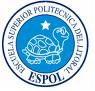 ESCUELA SUPERIOR POLITÉCNICA DEL LITORALFacultad de Ingeniería en Electricidad y Computación“DISEÑO DE SISTEMAS DE DISTRIBUCIÓN BASADO EN LA CALIDAD DEL SERVICIO DE LAS SUBESTACIONES DE PLAYAS Y POSORJA, CNEL – REGIÓN STA. ELENA – DIVISIÓN PLAYAS”TESIS DE GRADOPrevia a la obtención del Título de:INGENIERO EN ELECTRICIDADESPECIALIZACIÓN  ELECTRÓNICA Y AUTOMATIZACION INDUSTRIALINGENIERO EN ELECTRICIDADESPECIALIZACIÓN POTENCIAPRESENTADO POR:VICTOR DANILO LAZO ALVARADOJONATHAN RAFAEL MUÑOZ ROJASGuayaquil – Ecuador2009AGRADECIMIENTOA Dios, quién es responsable que yo este donde estoy y halla logrado todas las metas que me he propuesto hasta ahora.Al Maestro, al Amigo, Ph.D. Cristóbal Mera, Director del Tópico, por sus sabios consejos y apoyo brindado, que impulsaron grandemente la realización de este trabajo.DEDICATORIAA mis padres, Magda y Guillermo, quienes con su esfuerzo y apoyo hicieron de mí lo que soy, sin ustedes no hubiese llegado hasta aquí.A mi esposa Azucena, por creer en mí, por su estímulo y compañía, por dar su apoyo brindado en mis decisiones. 			VICTOR LAZO A.A mi madre, hermanos, y a todas aquellas personas que de una u otra forma contribuyeron en el desarrollo de este trabajo.A mi esposa e hijos, que son la razón de mi vida.			JONATHAN MUÑOZ R.TRIBUNAL DE GRADUACIÓNIng. Jorge Aragundi					Ph.D. Cristóbal MeraSUBDECANO DE LA FIEC				DIRECTOR DE TÓPICO     Ing. Juan Gallo					Ing. Douglas AguirreVOCAL PRINCIPAL			 		VOCAL PRINCIPAL DECLARACION EXPRESA“La responsabilidad del contenido de esta Tesis de Grado, nos corresponde exclusivamente; y el patrimonio intelectual de la misma a la Escuela Superior Politécnica del Litoral”(Reglamento de Exámenes de Títulos Profesionales de la ESPOL.)Victor Danilo Lazo Alvarado			Jonathan Rafael Muñoz RojasRESUMENEn este trabajo de Tesis de Grado se realizó un estudio del Sistema actual de Distribución Eléctrico de las Subestaciones de Playas y Posorja, las cuales son parte de la Cnel. Región Sta. Elena–División Playas, que operan con 2 transformadores de poder, las cuales suministran energía eléctrica a 8 alimentadoras a un nivel de tensión de 13.8KvLa evaluación general de la condición de operación de cada una de las sub-estaciones, se hizo a través de los análisis de los índices de confiabilidad, donde se tomaron en cuenta factores como: frecuencia y duración de las fallas del sistema, niveles de tensión a cada sub estación, y coordinación de protecciones; tanto en condiciones normales de operación como en situaciones de contingencias.Para la evaluación de las coordinaciones del sistema de protección, se hizo un estudio previo de las corrientes de falla trifásica en los puntos de interés del sistema, mediante herramientas computacionales, las cuales coordinan los equipos de protección contra sobrecorriente.A partir de los resultados de este estudio, los cuales generaron nuevos ajustes, basados en normas y criterios definidos por el CONELEC, para el sistemas de protección e índices de confiabilidad; se ubicaron seccionadores y fusibles en puntos estratégicos de las alimentadoras, para así mejorar la confiabilidad y selectividad del sistema estudiado.ÍNDICE DE CAPITULOSCAPÍTULO 1	ANTECEDENTES DEL SISTEMA ELÉCTRICO DE LAS 
S/E PLAYAS Y S/E POSORJA 						  1CAPÍTULO 2	 GENERALIDADES DEL SISTEMA ELÉCTRICO DE LAS 
S/E PLAYAS Y S/E POSORJA						  6CAPÍTULO 3	OPERACIÓN DEL SISTEMA ELÉCTRICO DE LAS S/E PLAYAS
Y S/E POSORJA.							65CAPITULO 4	REDISEÑO DEL SISTEMA ELÉCTRICO DE LAS S/E PLAYAS 
Y S/E POSORJA EN BASE AL ESTUDIO DE CONFIABILIDAD	           169CAPITULO 5	PRUEBAS, RESULTADO Y ANÁLISIS.				           234ÍNDICE GENERALÍNDICE DE CAPÍTULOS 								IÍNDICE GENERAL									IÍNDICE DE TABLAS									VÍNDICE DE FIGURAS									XINDICE DE ANEXOS									XIXABREVIATURA										XXIISIMBOLOGIA										XXIIICAPÍTULO 1	ANTECEDENTES DEL SISTEMA ELÉCTRICO DE LAS S/E PLAYAS
Y S/E POSORJA	1.1	Antecedentes								21.2	Presentación del Problema 						31.3	Objetivos								4CAPÍTULO 2	: GENERALIDADES DEL SISTEMA ELÉCTRICO DE LAS S/E PLAYAS
 Y S/E POSORJA	2.1	Descripción del sistema							72.2	Área de Influencia							72.2.1	S/E Posorja							112.2.2	S/E Playas							132.3	Alimentadoras								162.3.1	Alimentadoras de S/E Posorja					162.3.2	Alimentadoras de S/E Playas					262.3.3	Conexión entre alimentadoras de la S/E Posorja y S/E Playas	412.4	Transformadores de Distribución					422.5	Capacitores y Reguladores de Voltaje					442.5.1	Capacitores							442.5.2	Reguladores de Voltaje de las Alimentadoras			472.6	Cargas									47CAPÍTULO 3	OPERACIÓN DEL SISTEMA ELÉCTRICO DE LAS S/E PLAYAS Y S/E POSORJA.	3.1	Cálculo de Voltaje							663.2	Balance de las Alimentadoras						723.2.1	Capacidad térmica de los conductores de las Alimentadoras	773.2.2	Factor de utilización de las alimentadoras			793.3	Estudio de Cortocircuito							893.3.1	Corrientes de Cortocircuito					913.3.2	Perfiles de Corriente de Cortocircuito				943.4	Sistemas de Protecciones						993.4.1	Fusibles							1053.4.2	Seccionadores							1063.4.3	Diagnostico de la coordinación de protecciones eléctricas	1073.5	Cargas / Consumidores							1183.6	Información Estadística de las Interrupciones				1203.6.1	Frecuencia de Interrupción					1233.6.2	Duración de las Interrupciones					1273.6.3	Energía no entregada y consumidores no servidos
 durante las interrupciones					1323.7	Evaluación de la Confiabilidad						1353.7.1 	Análisis de los índices de calidad según la regulación 
del CONELEC							1383.7.2	Índices orientados al consumidor				1443.7.3	Índices orientados a la carga					1573.8	Reglamento vigente de la calidad					163	3.8.1	Calidad del Producto						164	3.8.2	Calidad del Servicio Eléctrico					167CAPÍTULO 4	REDISEÑO DEL SISTEMA ELÉCTRICO DE LAS S/E PLAYAS Y 
S/E POSORJA EN BASE AL ESTUDIO DE CONFIABILIDAD		4.1	Determinación de Parámetros de Diseño				1704.2	Alternativas de Rediseño						1714.2.1	Alternativa 1. Puntos conexión / desconexión entre 
alimentadora							1724.2.2	Alternativa 2. Adición de seccionadores a la troncal		1804.2.3	Alternativa 3. Alternativa 2 integrando puntos de 
Transferencia							1824.3	Rediseño del sistema de protecciones basadas en la Calidad de 
Servicio									184CAPÍTULO 5	PRUEBAS, RESULTADO Y ANÁLISIS.									5.1	Resultados								2355.1.1	Resultados de la alternativa 1. Puntos conexión /desconexión 
entre alimentadoras.						2355.1.2	Resultados de la alternativa 2. Adición de seccionadores en la 
troncal.								2385.1.3	Resultado de la alternativa 3. Alternativa 2 integrando puntos de 
transferencia								2405.2	Análisis de los resultados de la alternativa 3					243CONCLUSIONES Y RECOMENDACIONES						ANEXOSBIBLIOGRAFIA.									ÍNDICE DE TABLASTabla I		Información de las Alimentadoras S/E Posorja				17Tabla II		Información de las Alimentadoras S/E Playas				27Tabla III	Número de Transformadores y su capacidad en las Alimentadoras
 S/E Posorja								43Tabla IV	Número de Transformadores y su capacidad en las Alimentadoras 
S/E Playas								43Tabla V	Número de Capacitores, su localización y su capacidad
en las Alimentadoras de S/E Posorja					46Tabla VI	Número de Capacitores, su localización y su capacidad
		en las Alimentadoras de S/E Playas					46Tabla VII	Datos de las alimentadoras de S/E Playas				48Tabla VIII	Datos de las alimentadoras de S/E Posorja				48Tabla IX	Promedio de los Voltajes de la S/E Playas				66Tabla X		Promedio de los Voltajes de la S/E Posorja				67Tabla XI	Corriente por fase y promedio en cada Alimentadora S/E Playas	73Tabla XII	Porcentaje de desbalance por fase en las Alimentadoras S/E Playas	74Tabla XIII	Corriente por fase y promedio en cada Alimentadora S/E Posorja	75Tabla XIV	Porcentaje de desbalance por fase en las Alimentadoras S/E Posorja	76Tabla XV	Corrientes máximas permitidas en el conductor de las alimentadoras 
de S/E Playas y S/E Posorja bajo condiciones ambientales.		78Tabla XVI	Factor de utilización de las alimentadoras para máxima carga de 
S/E Playas.								80Tabla XVII	Factor de utilización de las alimentadoras para mínima carga de 
		S/E Playas								80Tabla XVIII	Factor de utilización de las alimentadoras para máxima carga de 
S/E Posorja.								81Tabla XIX	Factor de utilización de las alimentadoras para mínima carga de 
S/E Posorja.								82Tabla XX	Factores de utilización de los transformadores de distribución 
		de las alimentadoras para máxima carga en S/E Playas.		83Tabla XXI	Factores de utilización de los transformadores de distribución 
		de las alimentadoras para mínima carga en S/E Playas		84Tabla XXII	Factores de utilización de los transformadores de distribución 
		de las alimentadoras para máxima carga en S/E Posorja.		85Tabla XXIII	Factores de utilización de los transformadores de distribución 
		de las alimentadoras para mínima carga en S/E Posorja.		85Tabla XXIV	- Densidad de Carga de las Alimentadoras de la S/E Playas.		87Tabla XXV	 Densidad de Carga de las Alimentadoras de la S/E Posorja.		88Tabla XXVI	Corrientes de carga en condiciones normales S/E Playas		90Tabla XXVII	Corrientes de carga en condiciones normales S/E Posorja		90Tabla XXVIII	Corrientes de Falla – S/E Posorja					92Tabla XXIX	Corrientes de Falla – S/E Playas					94Tabla XXX	Descripción para los equipos de protección  de la S/E Playas.		102Tabla XXXI	Descripción para los equipos de protección  de la S/E Posorja.		103Tabla XXXII	Cantidad de fusibles por Alimentadora de la S/E Playas.			105Tabla XXXIII	Cantidad de fusibles por Alimentadora de la S/E Posorja.			106Tabla XXXIV	Tipo de consumidores por Alimentadora de la S/E Playas.		118Tabla XXXV	Tipo de consumidores por Alimentadora de la S/E Posorja.		119Tabla XXXVI	Consumidores por Alimentadora de la S/E Playas.			119Tabla XXXVII	Consumidores por Alimentadora de la S/E Posorja.			120Tabla XXXVIII	Energía anual no suplida en MW debido a las interrupciones en cada
 alimentadora de la S/E Playas.						132Tabla XXXIX	Consumidores sin Servicio Eléctrico al año debido a las
		 interrupciones en cada alimentadora de la S/E Playas.			133Tabla XL	Energía anual no suplida en MW debido a las 
		interrupciones en cada alimentadora de S/E Posorja.			134Tabla XLI	Consumidores sin Servicio Eléctrico al año debido a las 
		interrupciones en cada alimentadora de S/E Posorja.			134Tabla XLII	Tasas de fallas para ramal 3ø y 1ø y tiempo de 
reparación de las Alimentadoras de S/E Playas				136Tabla XLIII	Tasas de fallas para ramal 3ø y 1ø y tiempo de 
		reparación de las Alimentadoras de S/E Posorja			137Tabla XLIV	Límites de los índices de calidad de servicio técnico			139Tabla XLV	Frecuencia media de interrupción por Kva 
		nominal instalado de S/E Playas					140Tabla XLVI	Tiempo total de interrupción por Kva nominal instalado de 
S/E Playas								140Tabla XLVII	Frecuencia media de interrupción por Kva 
		 nominal instalado de S/E Posorja					142Tabla XLVIII	Tiempo total de interrupción por Kva nominal instalado de 
S/E Posorja								142Tabla XLIX	Puntos de conexión entre alimentadoras de S/E Playas			173Tabla L		Puntos de conexión entre alimentadoras de S/E Posorja			173Tabla LI	Puntos de conexión entre alimentadoras de S/E Playas y S/E Posorja	174Tabla LII	Alimentadoras, tipos de transferencia y porcentaje de carga 
		no transferida de S/E Playas						177Tabla LIII	Alimentadoras, tipos de transferencia y porcentaje de carga 
		no transferida de S/E Posorja						178Tabla LIV	Nuevos Índices con transferencia de carga para S/E Playas.		179Tabla LV	Nuevos Índices con transferencia de carga para S/E Posorja		179Tabla LVI	Nuevos índices para alimentadoras de S/E Playas			181Tabla LVII	Nuevos índices para alimentadoras de S/E Posorja			182Tabla LVIII	Nuevos índices para alimentadoras rediseñadas y 
con transferencia de S/E Playas					183Tabla LIX	Nuevos índices para alimentadoras rediseñadas y con 
transferencia de S/E Posorja						184Tabla LX	Coordinación de protecciones de alimentadora Sector Centro de 
S/E Playas								188Tabla LXI	Coordinación de protecciones de alimentadora Victoria de S/E Playas	193Tabla LXII	Coordinación de protecciones de 
alimentadora Sector Central de S/E Playas				199Tabla LXIII	Coordinación de protecciones de alimentadora Interconexión de 
S/E Playas								203Tabla LXIV	Coordinación de protecciones de alimentadora Camposorja de 
S/E Posorja								207Tabla LXV	Coordinación de protecciones de alimentadora Jambelí de 
S/E Posorja								212Tabla LXVI	Coordinación de protecciones de alimentadora Real de S/E Posorja	216Tabla LXVII	Coordinación de protecciones de alimentadora Posorja de 
S/E Posorja								219Tabla LXVII	Comparación de índices del caso base y el caso de rediseño 
alternativa 1 de S/E Playas						236Tabla LXIX	Comparación de índices del caso base y el caso de rediseño 
alternativa 1 de S/E Posorja						237Tabla LXX	Comparación de índices del caso base y el caso de rediseño 
alternativa 2 de S/E Playas						238Tabla LXXI	Comparación de índices del caso base y el caso de rediseño 
alternativa 2 de S/E Posorja						239Tabla LXXII	Comparación de índices del caso base y el caso de rediseño 
alternativa 3 de S/E Playas						241Tabla LXXIII	Comparación de índices del caso base y el caso de rediseño 
alternativa 3 de S/E Posorja						242ÍNDICE DE FIGURASFigura 1	Área de Concesión de CNEL. REGIONAL STA. ELENA - 
DIVISIÓN PLAYAS							9Figura 2	Generación de CNEL. REGIONAL STA. ELENA – 
DIVISIÓN PLAYAS							10Figura 3	Diagrama Unifilar S/E Playas						15Figura 4	Diagrama Unifilar S/E Posorja						15Figura 5	Diagrama Unifilar de la Alimentadora Posorja S/E Posorja		18Figura 6	Ubicación en el mapa de la Alimentadora Posorja S/E Posorja		19Figura 7	Diagrama Unifilar de la Alimentadora Real S/E Posorja			20Figura 8	Ubicación en el mapa de la Alimentadora Real S/E Posorja		21Figura 9	Diagrama Unifilar de la Alimentadora Jambelí S/E Posorja		22Figura 10	Ubicación en el mapa de la Alimentadora Jambelí S/E Posorja		23Figura 11	Diagrama Unifilar de la Alimentadora Camposorja S/E Posorja		24Figura 12	Ubicación en el mapa de la Alimentadora Camposorja S/E Posorja	25Figura 13	Diagrama Unifilar de la Alimentadora Victoria S/E Playas		28Figura 14	Ubicación en el mapa de la Alimentadora Victoria S/E Playas		29Figura 15	Ubicación en el mapa de la Población de Engabao 
Alimentadora Victoria S/E Playas					30Figura 16	Diagrama Unifilar de la Alimentadora Sector Centro S/E Playas		31Figura 17	Ubicación en el mapa de la Alimentadora Sector Centro S/E Playas	32Figura 18	Diagrama Unifilar de la Alimentadora Central S/E Playas		33Figura 19	Ubicación en mapa de la Alimentadora Central S/E Playas		34Figura 20	Diagrama Unifilar de la Alimentadora Interconexión S/E Playas		35Figura 21	Ubicación en mapa de la Alimentadora Interconexión (inicio) 
S/E Playas								36Figura 22	Ubicación en mapa de la Población El Morro Alimentadora 
Interconexión S/E Playas						37Figura 23	Ubicación en mapa de la Población del Puerto El Morro
Alimentadora Interconexión S/E Playas					38Figura 24	Ubicación en mapa de la Población de san Juan
Alimentadora Interconexión S/E Playas					39Figura 25	Ubicación en mapa de la Población San Miguel
Alimentadora Interconexión S/E Playas					40Figura 26	Curva de carga de la Alimentadora Victoria S/E Playas – Día Normal	49Figura 27	Curva de carga de la Alimentadora Central Playas S/E Playas – 
Día Normal								50Figura 28	Curva de carga de la Alimentadora Interconexión S/E Playas – 
Día Normal								51Figura 29	Curva de carga de la Alimentadora Sector Centro S/E Playas – 
Día Normal								52Figura 30	Curva de carga de la Alimentadora Victoria S/E Playas – Día Feriado	53Figura 31	Curva de carga de la Alimentadora Central Playas S/E Playas – 
Día Feriado								54Figura 32	Curva de carga de la Alimentadora Interconexión S/E Playas – 
Día Feriado								55Figura 33	Curva de carga de la Alimentadora Sector Centro S/E Playas – 
Día Feriado								56Figura 34	Curva de carga de la Alimentadora Real S/E Posorja – Día Normal	57Figura 35	Curva de carga de la Alimentadora Jambelí S/E Posorja – Día Normal	58Figura 36	Curva de carga de la Alimentadora Posorja S/E Posorja – Día Normal	59Figura 37	Curva de carga de la Alimentadora Camposorja S/E Posorja –
Día Feriado								60Figura 38	Curva de carga de la Alimentadora Real S/E Posorja – Día Feriado	61Figura 39	Curva de carga de la Alimentadora Jambelí S/E Posorja – Día Feriado	62Figura 40	Curva de carga de la Alimentadora Posorja S/E Posorja – Día Feriado	63Figura 41	Curva de carga de la Alimentadora Camposorja S/E Posorja – 
Día Feriado								63Figura 42	Curva de Duración de voltaje en la barra de 13.8Kv  
S/E Playas en un día de operación Normal				68Figura 43	Curva de Duración de voltaje en la barra de 13.8Kv 
		S/E Posorja en un día de operación Normal				68Figura 44	Curva de duración de voltaje en la barra de 13.8KV
		S/E Playas en un periodo de 7 días.					69Figura 45	Curva de duración de voltaje en la barra de 13.8KV
		S/E Posorja en un periodo de 7 días.					71Figura 46	Perfil de Corriente para cada falla en la Alimentadora Interconexión
		S/E Playas								95Figura 47	Perfil de Corriente para cada falla en la Alimentadora Sector Centro
		S/E Playas								95Figura 48	Perfil de Corriente para cada falla en la Alimentadora Central Playas
		S/E Playas								96Figura 49	Perfil de Corriente para cada falla en la Alimentadora Victoria
		S/E Playas								96Figura 50	Perfil de Corriente para cada falla en la Alimentadora Jambelí
		S/E Posorja								97Figura 51	Perfil de Corriente para cada falla en la Alimentadora Camposorja
		S/E Posorja								98Figura 52	Perfil de Corriente para cada falla en la Alimentadora Posorja
		S/E Posorja								98Figura 53	Perfil de Corriente para cada falla en la Alimentadora Real
		S/E Posorja								99Figura 54	Diagrama de los Sistemas de Protecciones S/E Playas			101Figura 55	Diagrama de los Sistemas de Protecciones S/E Posorja			104Figura 56	Curva del relé de protección para barra de 13.8Kv y curva de daño del transformador de S/E Playas						108Figura 57	Curvas del relé de protección para barra de 13.8Kv y del relé de la alimentadora Victoria de S/E Playas					109Figura 58	Curvas del relé de protección para barra de 13.8Kv y del relé de la alimentadora Interconexión de S/E Playas				110Figura 59	Curvas del relé de protección para barra de 13.8Kv y del relé de la alimentadora Sector Centro de S/E Playas				111Figura 60	Curvas del relé de protección para barra de 13.8Kv y del relé de la alimentadora Sector Central de S/E Playas				112Figura 61	Curva del relé de protección para barra de 13.8Kv y curva de daño del transformador de S/E Posorja						113Figura 62	Curvas del relé de protección para barra de 13.8Kv y del relé de la alimentadora Real de S/E Posorja					114Figura 63	Curvas del relé de protección para barra de 13.8Kv y del relé de la alimentadora Jambelí de S/E Posorja					115Figura 64	Curvas del relé de protección para barra de 13.8Kv y del relé 
de la alimentadora Posorja de S/E Posorja				116Figura 65	Curvas del relé de protección para barra de 13.8Kv y del relé 
de la alimentadora Camposorja de S/E Posorja				117Figura 66	Número de Interrupciones por Alimentadora de S/E Posorja durante 
los últimos 5 años.							124Figura 67	Número de Interrupciones por Alimentadora de S/E Playas durante los últimos 5 años.								125Figura 68	Evolución de las Interrupciones en S/E Posorja durante los 
últimos 5 años.								126Figura 69	Evolución de las Interrupciones en S/E Playas durante los 
últimos 5 años.								127Figura 70	Duración de las Interrupciones de las Alimentadoras de S/E Playas
 durante los últimos 5 años						120Figura 71	Duración de las Interrupciones de las Alimentadoras de S/E Posorja
 durante los últimos 5 años						130Figura 72	Evolución de la Duración de las  Interrupciones en 
S/E Playas durante los últimos 5 años.					131Figura 73	Evolución de la Duración Interrupciones en S/E Posorja durante 
los últimos 5 años.							131Figura 74	SAIFI Alimentadoras de S/E Playas año 2008				145Figura 75	Evolución del SAIFI de las Alimentadoras de S/E Playas 
durante los últimos 5 años						146Figura 76	SAIFI Alimentadoras de S/E Posorja año 2008				147Figura 77	Evolución del SAIFI de las alimentadoras de S/E Posorja durante los 
últimos 5 años.								148Figura 78	SAIDI Alimentadoras de S/E Playas año 2008				149Figura 79	Evolución del SAIDI de las alimentadoras de S/E Playas
durante los últimos 5 años						150Figura 80	SAIDI Alimentadoras de S/E Posorja año 2008			151Figura 81	Evolución del SAIDI de las alimentadoras de S/E Posorja 
durante los últimos 5 años						151Figura 82	CAIDI Alimentadoras de S/E Playas año 2008				152Figura 83	CAIDI Alimentadoras de S/E Posorja año 2008				153Figura 84	Índices de confiabilidad de C.E.A. año 2008				154Figura 85	Índices de confiabilidad de C.E.A.,  S/E Playas y 
S/E Posorja para el año 2008					155Figura 86	Índices de confiabilidad COOPER, C.E.A., S/E Playas
 y S/E Posorja para el año 2008					156Figura 87	ENS Alimentadoras de S/E Playas año 2008			158Figura 88	Evolución del ENS de las alimentadoras de 
S/E Playas durante los últimos 5 años					158Figura 89	ENS Alimentadoras de S/E Posorja año 2008				159Figura 90	Evolución del ENS de las alimentadoras de 	 
S/E Posorja durante los últimos 5 años					159Figura 91	AENS Alimentadoras de S/E Playas año 2008			160Figura 92	AENS Alimentadoras de S/E Posorja año 2008			160Figura 93	Comparación de ENS de S/E Playas y S/E Posorja 
año 2008								161Figura 94	Comparación de AENS de S/E Playas y 
S/E Posorja año 2008						162Figura 95	Trayectorias y coordinación de protecciones de 
alimentadora Sector Centro de S/E Playas.				187Figura 96	Coordinación de protecciones de alimentadora Sector Centro 
de S/E Playas para trayectoria 1.						189Figura 97	Coordinación de protecciones de alimentadora Sector Centro 
de S/E Playas para trayectoria 2 y 3.					190Figura 98	Coordinación de protecciones de alimentadora Sector Centro 
de S/E Playas para trayectoria 4.						191Figura 99	Coordinación de protecciones de alimentadora Sector Centro
de S/E Playas para trayectoria 5.						192Figura 100	Trayectorias y coordinación de protecciones de alimentadora 
Sector Centro de S/E Playas.						193Figura 101	Coordinación de protecciones de alimentadora Victoria de 
S/E Playas para trayectoria 1.						194Figura 102	Coordinación de protecciones de alimentadora Victoria de 
S/E Playas para trayectoria 2.						195Figura 103	Coordinación de protecciones de alimentadora Victoria de 
S/E Playas para trayectoria 3.						196Figura 104	Coordinación de protecciones de alimentadora Victoria de 
S/E Playas para trayectoria 4						197Figura 105	Coordinación de protecciones de alimentadora Victoria de 
S/E Playas para trayectoria 5						198Figura 106	Trayectorias y coordinación de protecciones de alimentadora 
Sector Central de S/E Playas. 						199Figura 107	Coordinación de protecciones de alimentadora Sector Central 
de S/E Playas para trayectoria 1 y 2.					200Figura 108	Coordinación de protecciones de alimentadora Sector Central 
de S/E Playas para trayectoria 3.						201Figura 109	Coordinación de protecciones de alimentadora Sector Central 
de S/E Playas para trayectoria 4.						202Figura 110	Trayectorias y coordinación de protecciones de alimentadora 
Interconexión de S/E Playas						203Figura 111	Coordinación de protecciones de alimentadora Interconexión 
de S/E Playas para trayectoria 1,2 y 3.					204Figura 112	Coordinación de protecciones de alimentadora Interconexión 
de S/E Playas para trayectoria 4.						205Figura 113	Coordinación de protecciones de alimentadora Interconexión 
de S/E Playas para trayectoria 5 y 6.					206Figura 114	Trayectorias y coordinación de protecciones de alimentadora 
Camposorja de S/E Posorja.						207Figura 115	Coordinación de protecciones de alimentadora Camposorja de
 S/E Posorja para trayectoria 1.						208Figura 116	Coordinación de protecciones de alimentadora Camposorja de 
S/E Posorja para trayectoria 2						209Figura 117	Coordinación de protecciones de alimentadora Camposorja de 
S/E Posorja para trayectoria 3						210Figura 118	Coordinación de protecciones de alimentadora Camposorja de 
S/E Posorja para trayectoria 4						211Figura 119	Trayectorias y coordinación de protecciones de alimentadora 
Jambelí de S/E Posorja.							212Figura 120	Coordinación de protecciones de alimentadora Jambelí de 
S/E Posorja para trayectoria 1						213Figura 121	Coordinación de protecciones de alimentadora Jambelí de 
S/E Posorja para trayectoria 2, 3, 4 y 5.					214Figura 122	Coordinación de protecciones de alimentadora Jambelí de 
S/E Posorja para trayectoria 6.						215Figura 123	Trayectorias y coordinación de protecciones de alimentadora 
		Real de S/E Posorja.							216Figura 124	Coordinación de protecciones de alimentadora Real de 
S/E Posorja para trayectoria 1, 2, 3 y 4.					217Figura 125	Coordinación de protecciones de alimentadora Real de 
S/E Posorja para trayectoria 5.						218Figura 126	Trayectorias y coordinación de protecciones de alimentadora 
Posorja de S/E Posorja.							219Figura 127	Coordinación de protecciones de alimentadora Real de 
S/E Posorja para trayectoria 1.						220Figura 128	Coordinación de protecciones de alimentadora Real de 
S/E Posorja para trayectoria 2.						221Figura 129	Coordinación de protecciones de alimentadora Real de 
S/E Posorja para trayectoria 3 y 4.					222Figura 130	Coordinación de protecciones de alimentadora Real de 
S/E Posorja para trayectoria 5.						223ÍNDICE DE ANEXOSAnexo ADatos de placa del transformador en S/E Playas		Datos de placa del transformador en S/E Posorja	Anexo BDatos de placa de los elementos en S/E Playas 	Datos de placa de los elementos en S/E Posorja 	Anexo CCorrientes de Cortocircuito con Zf = 0, para las alimentadoras de S/E PlayasCorrientes de Cortocircuito con Zf = 0, para las alimentadoras de S/E PosorjaAnexo D Corrientes de Cortocircuito con Zf = 15 Ω, para las alimentadoras de S/E PlayasCorrientes de Cortocircuito con Zf = 15 Ω , para las alimentadoras de S/E PosorjaAnexo E	Perfiles de voltajes de cortocircuito de las alimentadoras de S/E Playas		Perfiles de voltajes de cortocircuito de las alimentadoras de S/E PosorjaAnexo F	Curva de duración de voltaje de S/E Playas				Curva de duración de voltaje de S/E Posorja				Perfiles de voltajes para Máxima y Mínima carga de las alimentadoras de S/E PlayasPerfiles de voltajes para Máxima y Mínima carga de las alimentadoras de S/E Posorja	Anexo G	Ajustes de los relés de la S/E Posorja					Ajustes de los relés de la S/E Playas				Anexo H	Números de Abonados por Alimentadora S/E Playas			Números de Abonados por Alimentadora S/E Posorja		Números de Abonados, Longitud y Kva Instalados en los años
2004, 2005, 2006, 2007, 2008. S/E Playas 		Números de Abonados, Longitud y Kva Instalados en los años
2004, 2005, 2006, 2007, 2008. S/E Posorja 		Anexo IEstadísticas de Interrupción de los años 2004, 2005, 2006, 2007 y 2008 
de las alimentadoras de S/E Playas		Estadísticas de Interrupción de los años 2004, 2005, 2006, 2007 y 2008 
		de las alimentadoras de S/E Posorja		Anexo J	Calculo de Índices de Confiabilidad para el sistema actual	Anexo K	Formulas para calcular los Índices de Confiabilidad		Anexo L	Índices de Confiabilidad de Canadian Electricity Association	Anexo M	Calculo de Índices de Confiabilidad para el Rediseño		Anexo NCorrientes de carga por fase de las alimentadoras de S/E Playas	Corrientes de carga por fase de las alimentadoras de S/E Posorja	Anexo 0Costos de interrupción del sistema actual y de rediseño			ABREVIATURAAmp					Amperio	H					HoraKm					KilometroKva					Kilo voltios amperiosKvar					Kilo voltios amperios reactivosKwh					Kilovatio horaMva					Mega voltios amperiosOcb					Oil Circuit BreakerS/E					SubestaciónUsd					DólaresV					VoltioSIMBOLOGIA	Ø					Fase						Ohmios	IF3 Ø 					Corriente de falla trifásica	IFL-L					Corriente de falla línea a línea	IFL-T					Corriente de falla línea a tierra	IFLLT					Corriente de falla 2 líneas a tierraCAPITULO 1Antecedentes del sistema eléctrico de las S/E Playas y S/E PosorjaEn este Capítulo analizaremos los antecedentes de las Subestaciones de Playas y Posorja, las cuales son parte de la CNEL (CORPORACION NACIONAL DE ELECTRICIDAD), Región Santa Elena – División Playas, Además definiremos los objetivos específicos y la metodología utilizada para el análisis de nuestros sistemas eléctricos.  1.1	ANTECEDENTESDebido a las falencias del sistema existente, el continuo aumento energético desproporcionado de la población e industrias y la situación climática de la región, se nos ha presentado una oportunidad de rediseñar, coordinar y optimizar, un sistema de distribución primario en base del sistema actual, desde el punto de vista de la Calidad de Servicio Eléctrico, utilizando los conocimientos adquiridos durante la elaboración de este tópico, y que de esta manera, las subestaciones de Playa y Posorja de la Empresa Eléctrica Cnel - Regional Santa Elena, preste un mejor servicio de calidad a sus clientes.1.2	PRESENTACIÓN DEL PROBLEMA Las regulaciones y normas tienen por objetivos atestiguar un nivel mínimo necesario y satisfactorio en la cual se presta un bien o servicio. El término "Calidad de potencia eléctrica" abarca la calidad del producto (electricidad) y la calidad del servicio. El CONELEC (CONSEJO NACIONAL DE ELECTRICIDAD) y el CENACE (CENTRO NACIONAL DE CONTROL DE ENERGIA) establecen normas y regulaciones que cumplen con el control de la calidad de servicio eléctrico desde cada una de las etapas de Generación, Transmisión, Sub-transmisión y Distribución.En un sistema de potencia, la distribución consiste en llevar la energía eléctrica a los diferentes abonados a niveles de voltajes dentro de rangos razonables con el fin de que les permita su correcta utilización basados en sus instalaciones. Los Sistemas de Distribución Primarios constan de redes eléctricas entre las subestaciones y los transformadores de distribución llamadas alimentadoras, las cuales se originan en una barra de medio voltaje, en nuestro caso 13.8 KV, y culminan energizando transformadores de distribución de distintas capacidades o sobre herrajes ubicados en los portes a lo largo de la zona de concesión de la empresa distribuidora.	La globalización de la industrias, el desarrollo y las nuevas tecnologías han aumentado la preocupación acerca de las deficiencias en la calidad de potencia por ser sistemas más susceptibles y caros, por lo cual, los sistemas eléctricos están cambiado sus estructuras continuamente en base a ellos, como un intento de lograr sistemas de energía eléctrica más competitivos.1.3	OBJETIVOS	Los objetivos de este estudio se presentan a continuación:Analizar la situación actual del sistema eléctrico de las subestaciones de Playas y Posorja.Diseñar un sistema de Distribución Primario, que presente mayor confiabilidad que los sistemas actuales.Plantear soluciones con el fin de reducir el número de interrupciones así como minimizar el tiempo de restauración del servicio eléctrico. CAPÍTULO 2Generalidades del sistema eléctrico de las S/E Playas y S/E PosorjaEn la sección siguiente evaluaremos las condiciones actuales de las Subestaciones de playas y Posorja, así como las características principales de cada una de las alimentadoras y las interconexiones entre ambas Subestaciones. 2.1	DESCRIPCIÓN DEL SISTEMA Cnel – Regional Sta. Elena – División Playas, posee 4 subestaciones de distribución, ubicadas en General Villamil Playas, Posorja, San Lorenzo, y Cerecita, este documento presenta la descripción de los componentes del sistema de distribución primario de las subestaciones Playas y Posorja, lo cual es el objeto de estudio en proyecto de tesis. Las subestaciones nombradas brindan servicio de energía eléctrica a las poblaciones de General Villamil, Posorja, Engabao, El Morro, San Miguel, como se demuestra en la figura 1.2.2	ÁREA DE INFLUENCIA , cubre las zonas de: El Malecón de Posorja, Tenencia Política, Procesadora de atún Iseverna, Capitanía del Puerto, Procesadora de atún Jambelí, Camaronera Gran Mar,  Ciudadela , Ciudadela 25 de Julio, Procesadora de atún Impesca y Ciudadela Almendros, Vía a Playas hasta el sector de , Vía Al Morro. , cubre las zonas de: El Malecón de Playas, Engabao, Centro de Playas, Sector 4 esquinas, vía a Guayaquil hasta la población de Progreso pasando por   San Antonio, El Morro, Puerto del Morro y San Miguel.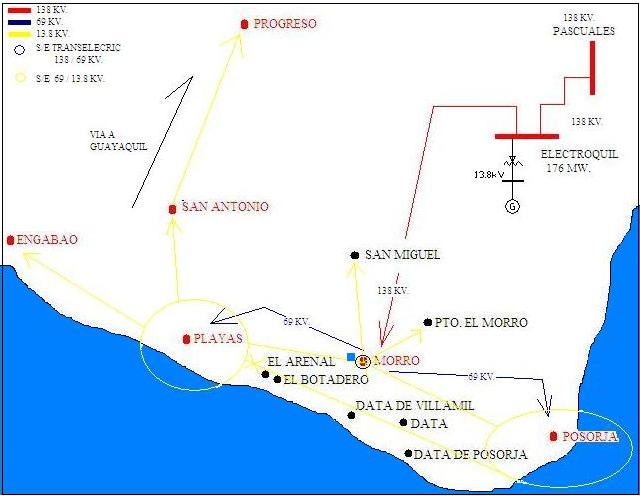 	FIGURA 1 - Área de concesión de CNEL. REGIÓN SANTA ELENA 	DIVICIÓN PLAYAS, S/E PLAYAS Y S/E POSORJA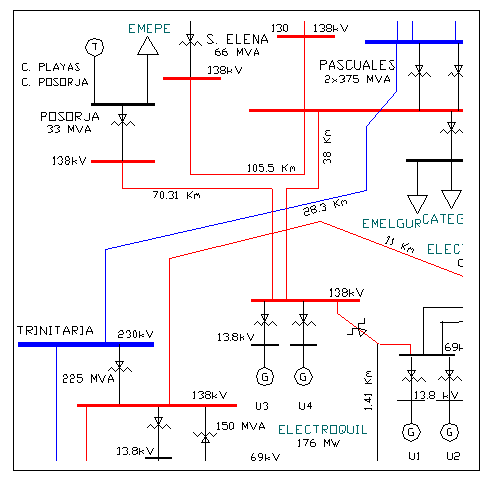 	FIGURA 2- Generación de Cnel Región Santa Elena 	División Playas. S/E PLAYAS Y S/E POSORJA2.2.1	S/E POSORJATiene un esquema de barra radial, representa el arreglo más económico en términos de requerimiento del equipo, obsérvese que en este arreglo solo se tiene un interruptor por cada terminación de línea, sin ninguna revisión para alimentar una línea de otra barra dentro de la subestación, obviamente porque tampoco tenemos otra barra solo la principal, por lo tanto esta configuración ofrece la menor flexibilidad operativa.La alimentación para la subestación está dada por una línea de Subtransmisión, que parte desde la subestación de Transelectric S.A. (138 Kv / 69Kv) ubicada en El Morro y es parte del Sistema Nacional Interconectado, Posición Posorja, la reducción de tensión de 69kV a 13.8kV se realiza mediante un transformador de poder de marca Mitsubishi (Anexo A).La figura 4 muestra el diagrama unifilar de la subestación Posorja, la línea de llegada a la subestación en el lado de alta tensión es de 69 Kv y alimenta la barra primaria, la barra primaria esta conectada al transformador por medio del fusible de potencia SP1 y el disyuntor 52P-1 del tipo Oil Circuit Breaker, en la salida del transformador tenemos un interruptor de vacío 52P-2, Vacuum Circuit Breaker y luego directamente conectado a la barra de 13.8 Kv.  Para las salidas de las alimentadoras, luego de la barra de 13.8 Kv. tenemos 4 interruptores de vacío 52P-3, 52P-4, 52P-5, 52P-6, VCB. También tenemos un CB 52P-7 marca AREVA y un SP2 para la salida de una línea a nivel de 69Kv. hacia /E Sálica aproximadamente  a . Así mismo tenemos un CB 52P-8 marca SIEMENS y un SP3 para la salida de una línea a nivel de 69Kv. hacia /E Nirsa aproximadamente a 1.8 kms. En ambas empresas tienen sus propios transformadores de poder para la reducción de voltaje a 13.8 Kv. Los OCB y VCB son marca Mitsubishi y sus datos de placas en el Anexo B. Datos de fusibles de potencia SP1 y SP2 en el Anexo B.2.2.2 S/E PLAYASPosee un esquema de barra radial, representa el arreglo más económico en términos de requerimiento del equipo, obsérvese que en este arreglo solo se tiene un interruptor por cada terminación de línea, sin ninguna revisión para alimentar una línea de otra barra dentro de la subestación, obviamente porque tampoco tenemos otra barra solo la principal, por lo tanto esta configuración ofrece la menor flexibilidad operativa.La alimentación para la subestación está dada por una línea de Subtransmisión, que parte desde la subestación de Transelectric S.A. (138  Kv / 69Kv) ubicada en El Morro y es parte del Sistema Nacional Interconectado, Posición Playas, la reducción de tensión de 69kV a 13.8kV se realiza mediante un transformador de poder de marca Mitsubishi (Anexo A).La figura 3 muestra el diagrama unifilar de la subestación Playas, la línea de llegada a la subestación en el lado de alta tensión es de 69 Kv y alimenta la barra primaria, la barra primaria esta conectada al transformador por medio del fusible de potencia S1 y el disyuntor 52-1 del tipo Oil Circuit Breaker, en la salida del transformador tenemos un interruptor de vacío 52-2, Vacuum Circuit Breaker y luego directamente conectado a la barra de 13.8 Kv.Para las salidas de las alimentadoras, luego de la barra de 13.8 Kv. tenemos 4 interruptores de vacío 52-3, 52-4, 52-5, 52-6, VCB. También tenemos un OCB 52-7 marca Mitsubishi y un S2 para la salida de una línea a nivel de 69Kv. hacia /E Cerecita.Los OCB y VCB son Mitsubishi y sus datos de placas en el Anexo B. Datos de fusibles de potencia S1 y S2 en el Anexo B.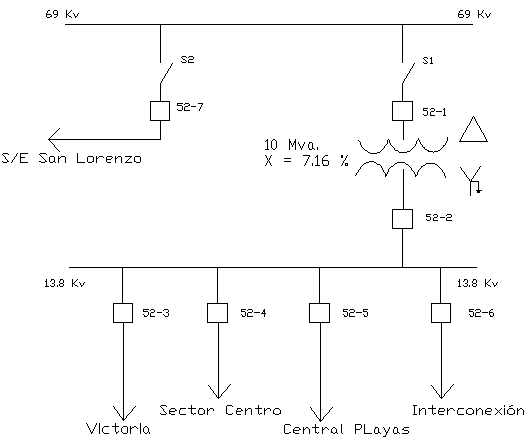 FIGURA 3.- DIAGRAMA UNIFILAR S/E PLAYAS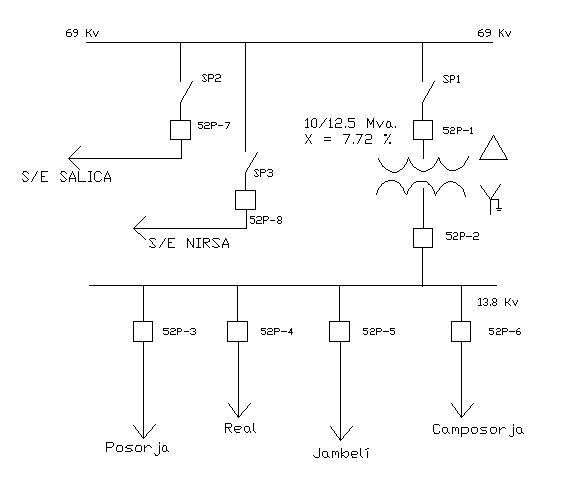 FIGURA 4.- DIAGRAMA UNIFILAR S/E POSORJA2.3	ALIMENTADORAS 	2.3.1	ALIMENTADORAS DE LA S/E POSORJAEn el Sistema de Distribución primario de , en la actualidad se tienen 4 alimentadoras de tipo radial, que son: PosorjaRealJambelíCamposorjaLos diagramas de cada alimentadora se presentan desde la figura 5 hasta la figura 12. La tabla I muestra el nombre, la longitud y la carga aproximada que poseen  cada una de las alimentadoras. Tabla I Información de las Alimentadoras S/E Posorja.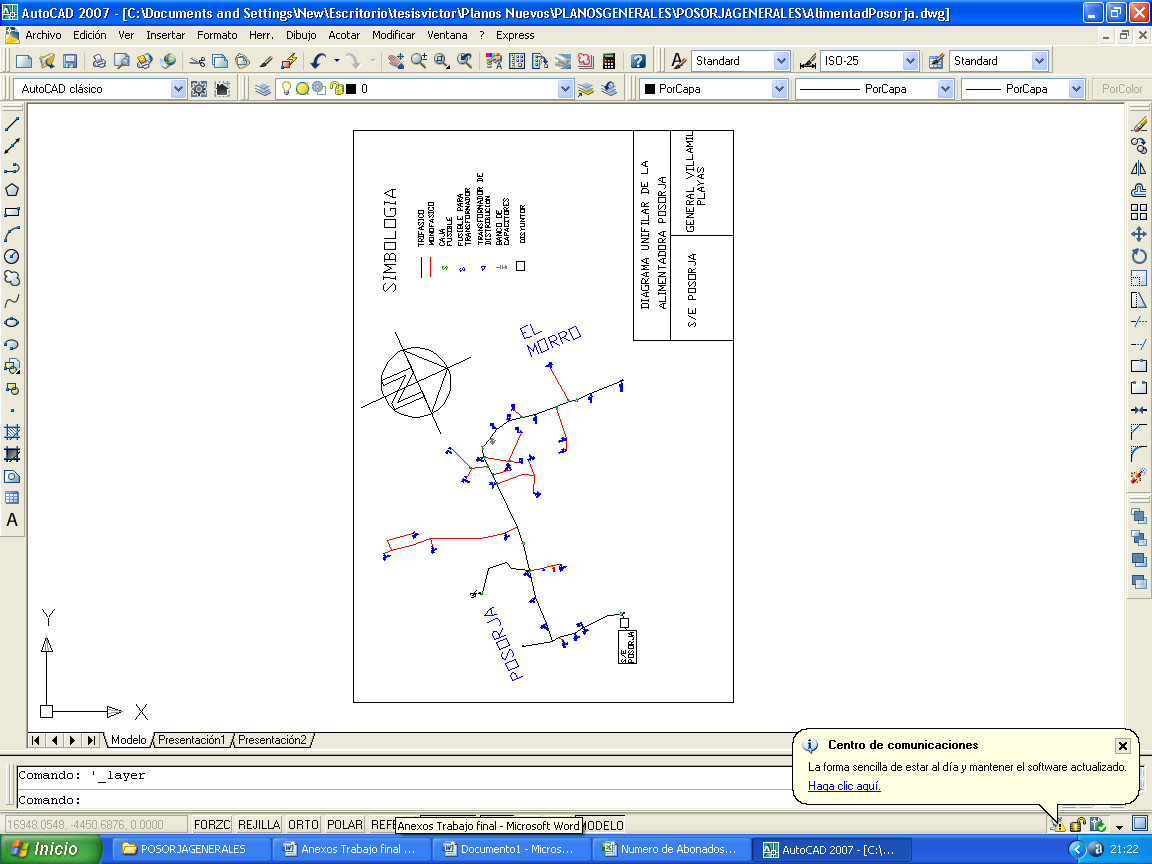 Figura 5 Diagrama Unifilar de laAlimentadora Posorja - S/E Posorja [Autocad]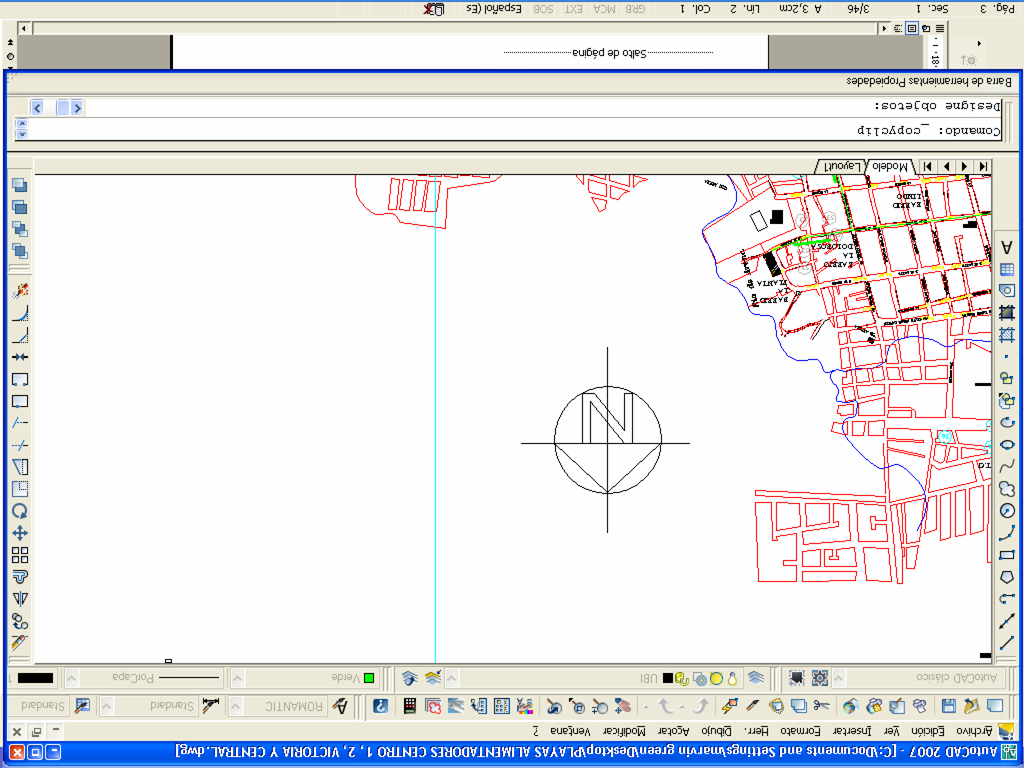 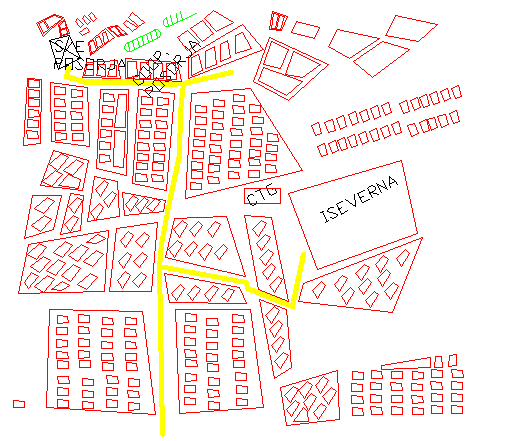 Figura 6 Ubicación en el mapa Alimentadora Posorja - S/E Posorja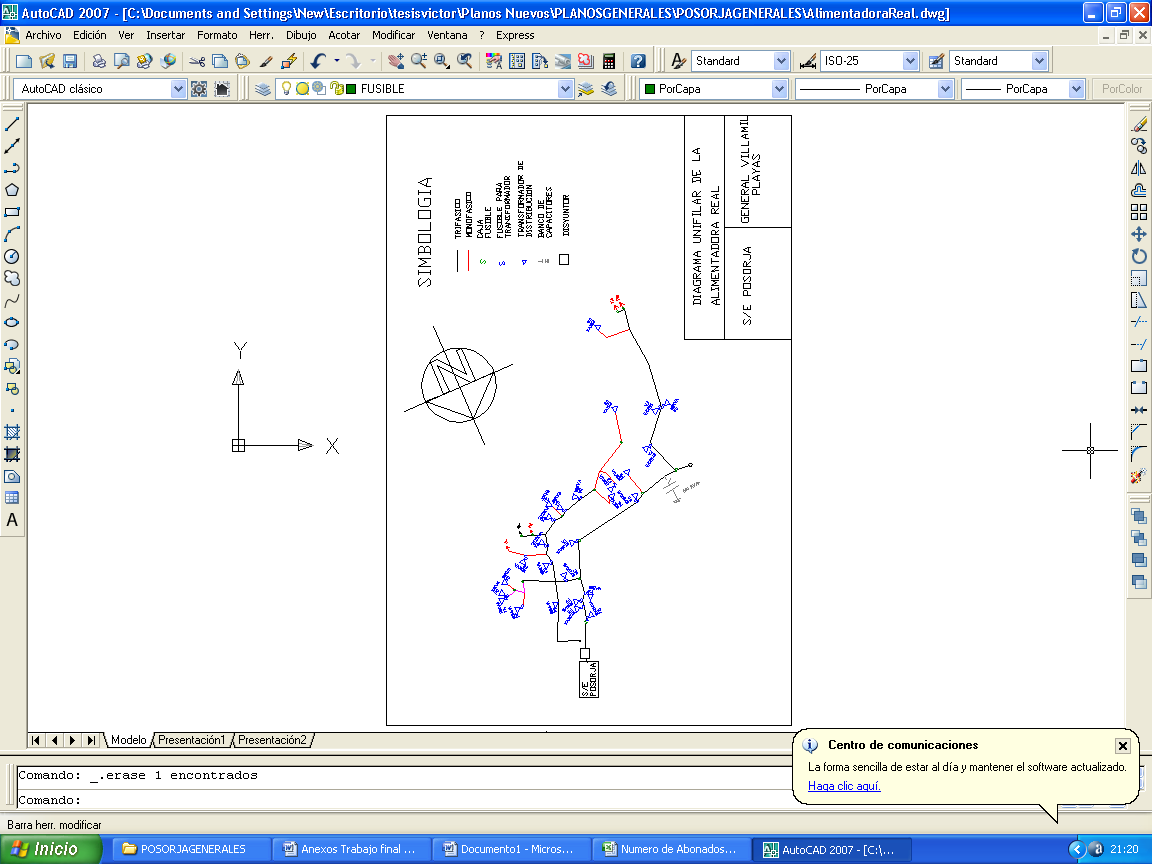 Figura 7 Diagrama Unifilar de laAlimentadora Real - S/E Posorja ‘[Autocad]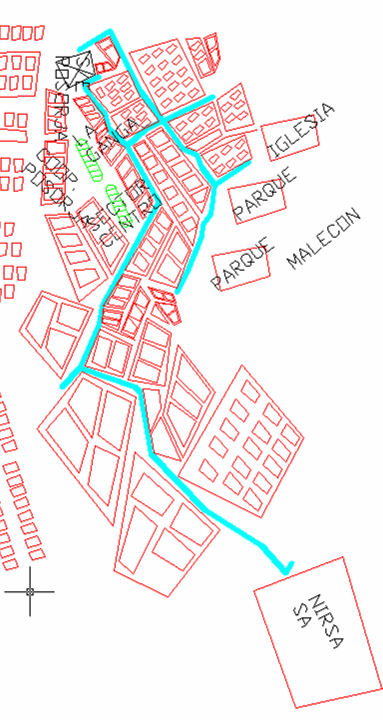 Figura 8 Ubicación en el mapa Alimentadora Real - S/E Posorja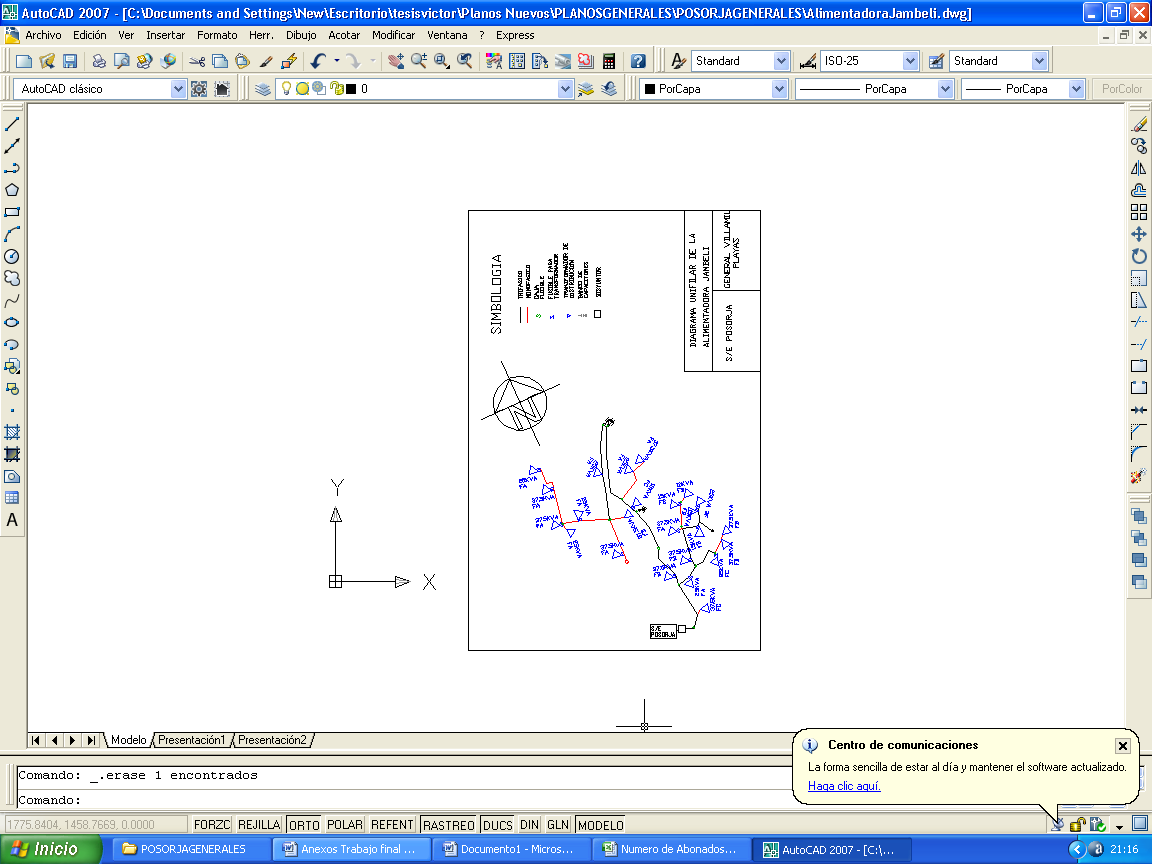 Figura 9 Diagrama Unifilar de laAlimentadora Jambelí - S/E Posorja [Autocad]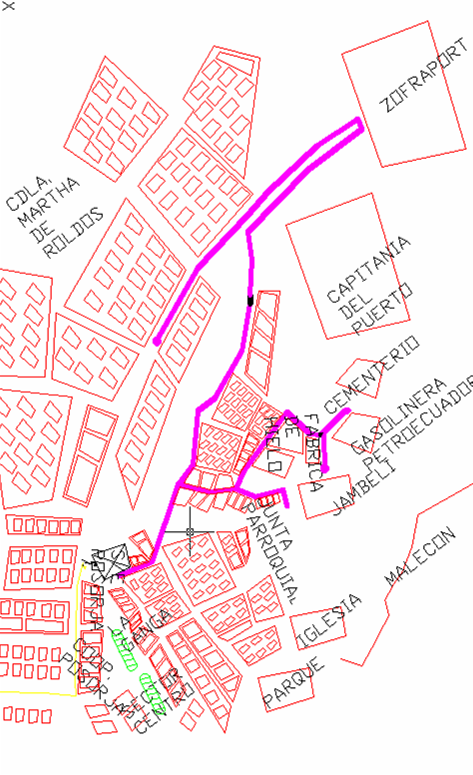 Figura 10 Ubicación en el mapa 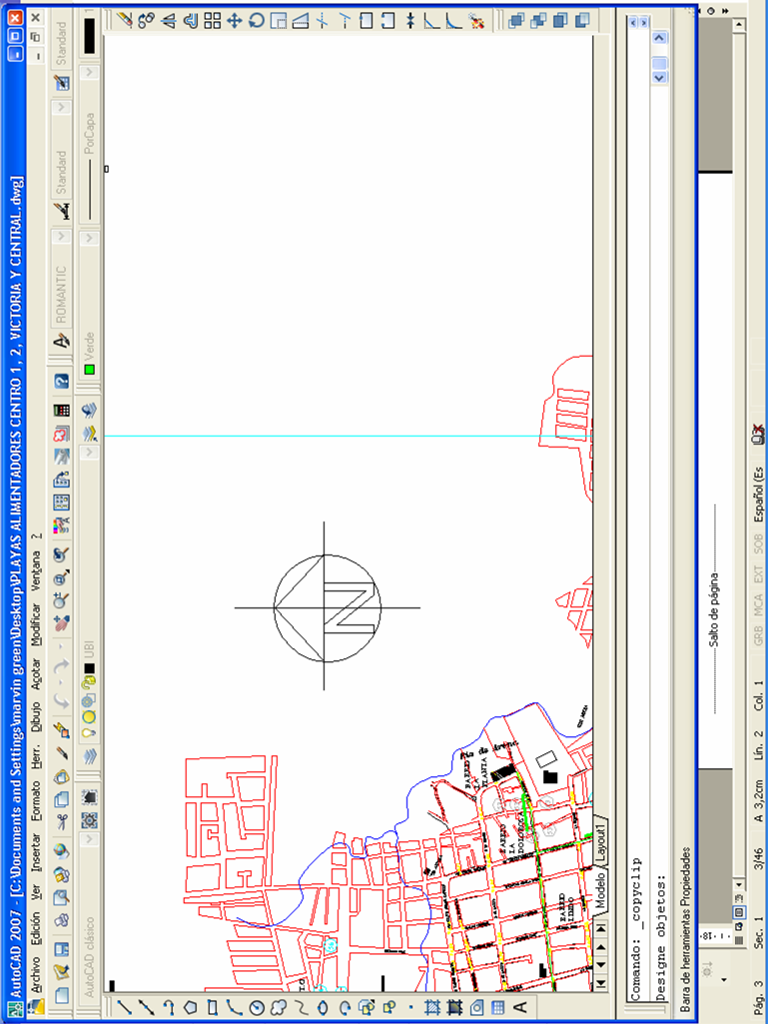 Alimentadora Jambelí - S/E Posorja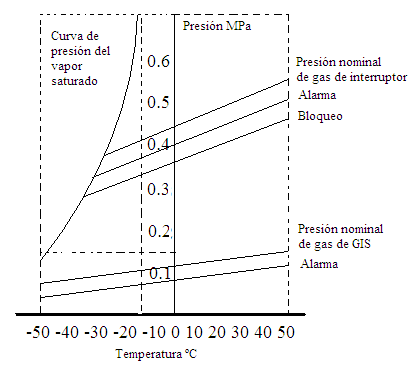 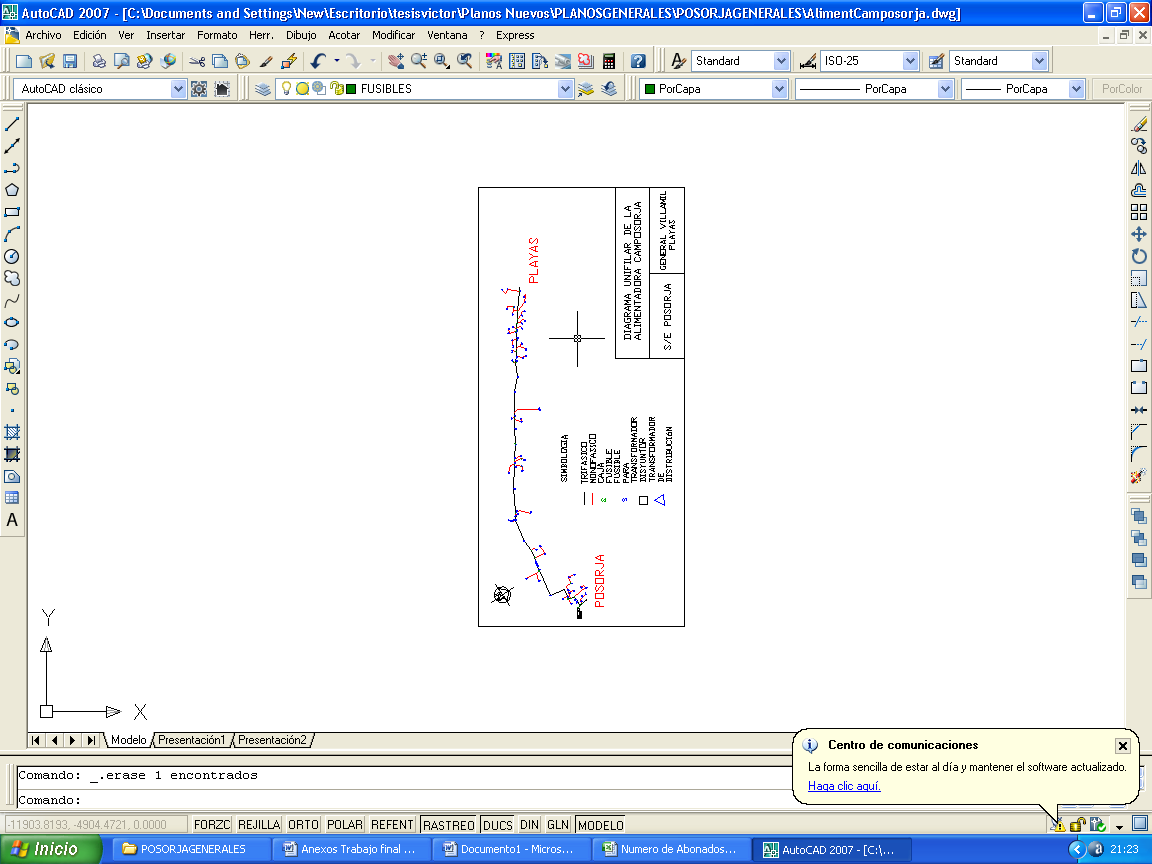 Figura 11 Diagrama Unifilar de laAlimentadora Camposorja - S/E Posorja [Autocad]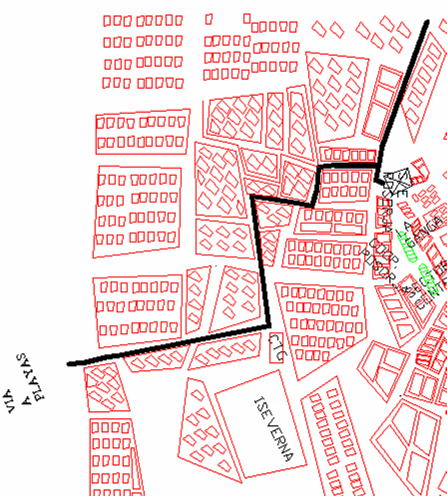 Figura 12 Ubicación en el mapa Alimentadora Camposorja - S/E Posorja2.3.2	ALIMENTADORAS DE LA S/E PLAYASEn el Sistema de Distribución primario de , en la actualidad se tienen 4 alimentadoras de tipo radial, que son: VictoriaSector CentroCentral PlayasInterconexiónLos diagramas de cada alimentadora se presentan desde la figura 13 hasta figura 25La tabla II muestra el nombre, la longitud y la carga aproximada que poseen  cada una de las alimentadoras. Tabla II Información de las Alimentadoras S/E Playas|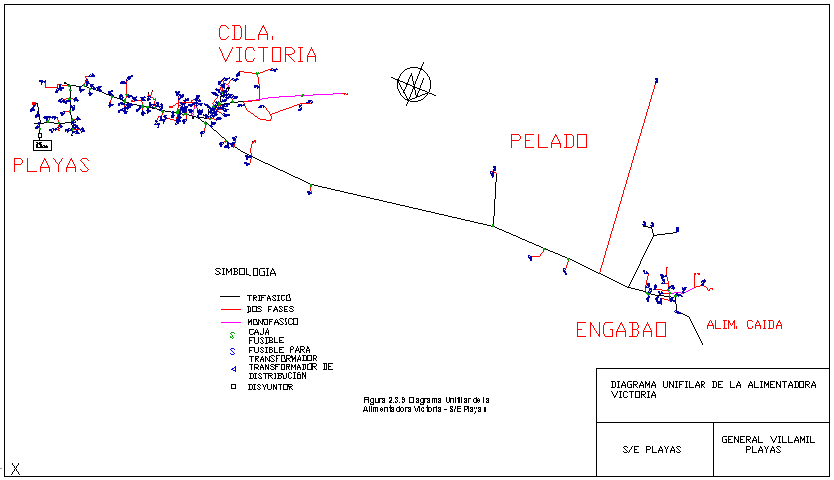 Figura 13 Diagrama Unifilar de laAlimentadora Victoria - S/E Playas [Autocad]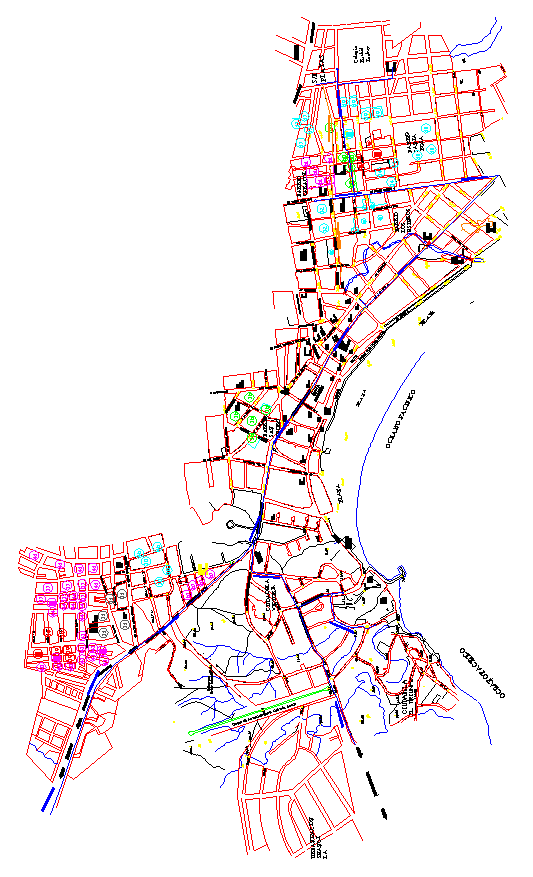 Figura 14 Ubicación en el mapa de laAlimentadora Victoria - S/E Playas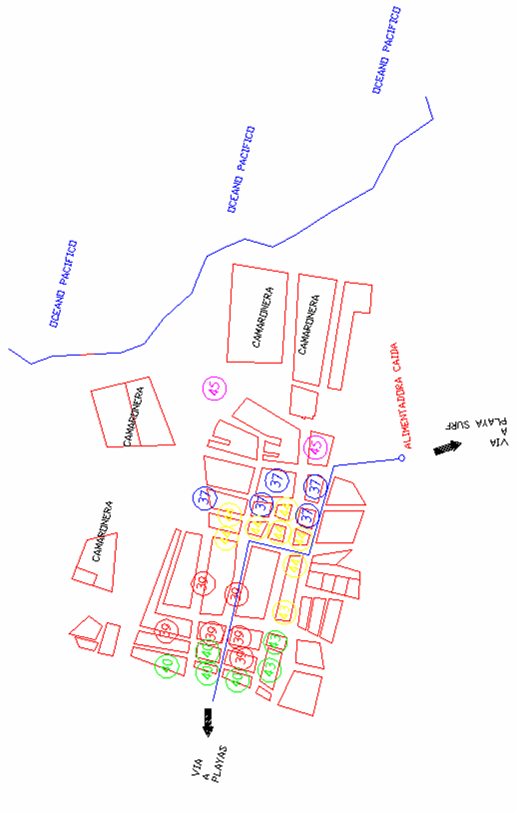 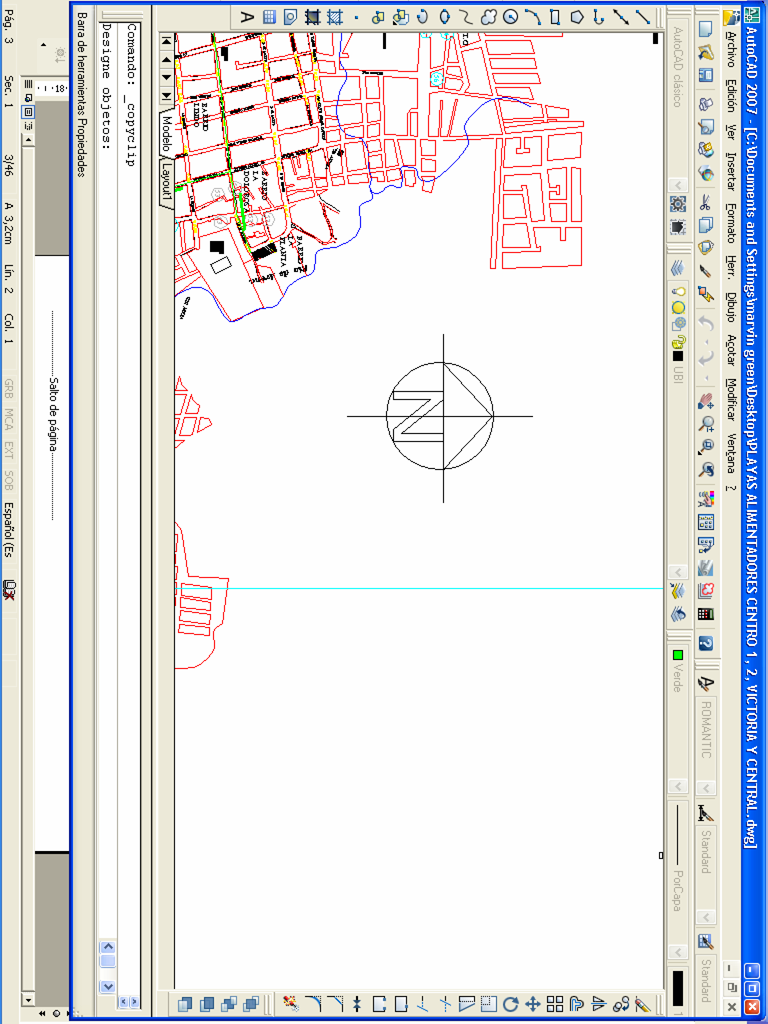  		Figura 15 Ubicación en el mapa de la Población de EngabaoAlimentadora Victoria - S/E Playas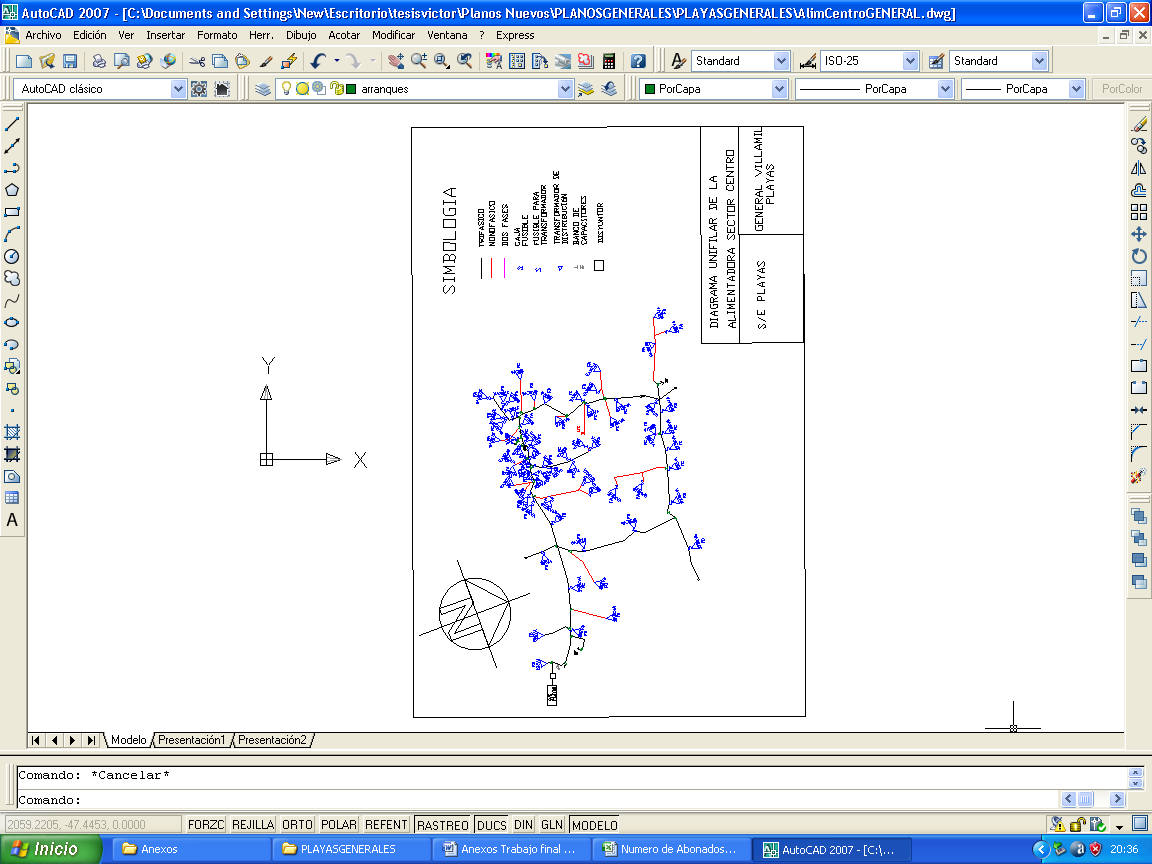 Figura 16 Diagrama Unifilar de laAlimentadora Sector Centro - S/E Playas. [Autocad]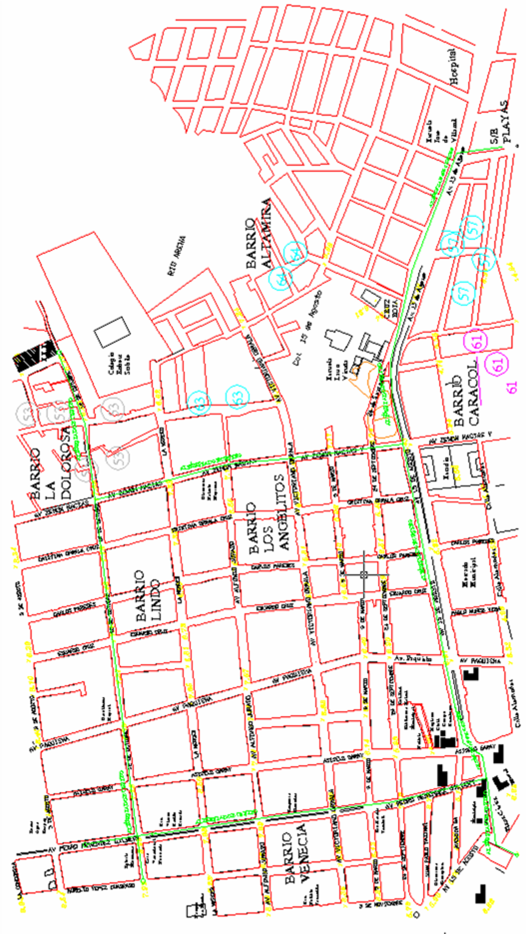 Figura 17 Ubicación en el mapa de laAlimentadora Sector Centro - S/E PlayasFigura 18 Diagrama Unifilar de la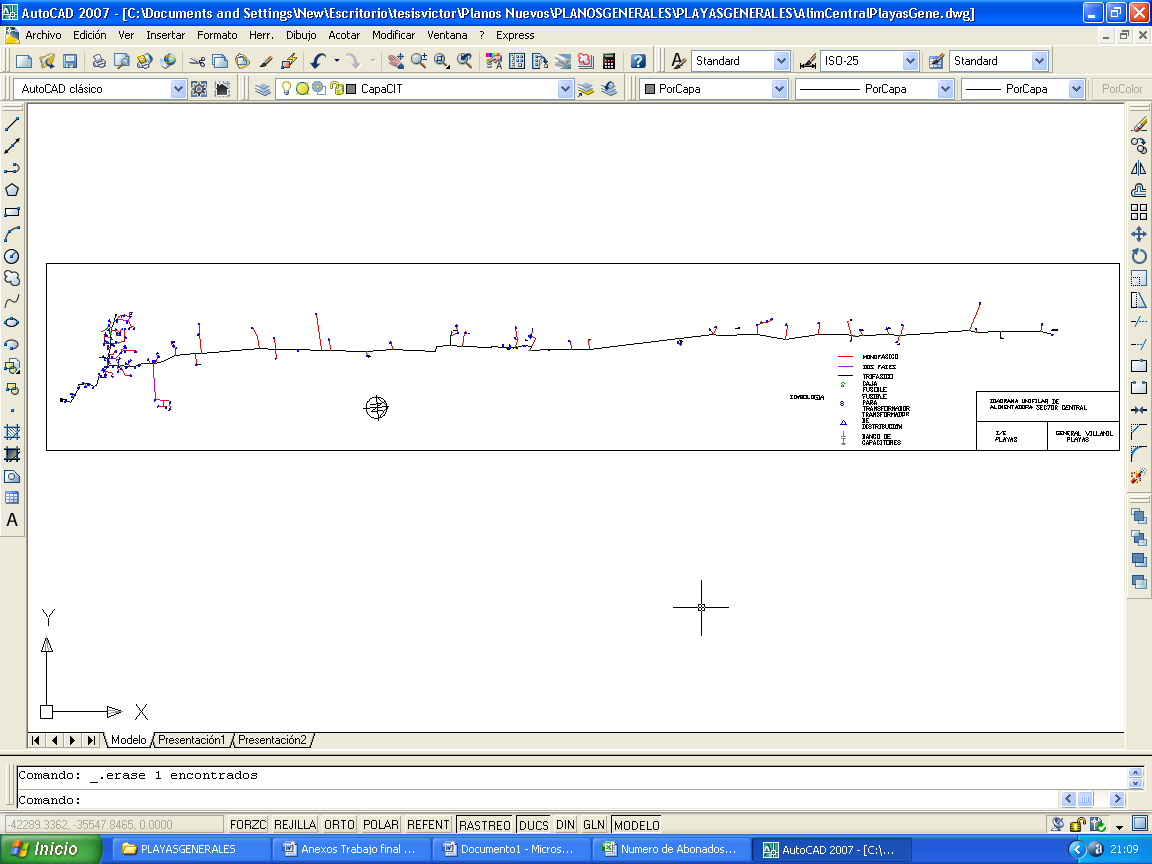 Alimentadora Central Playas - S/E Playas. [Autocad]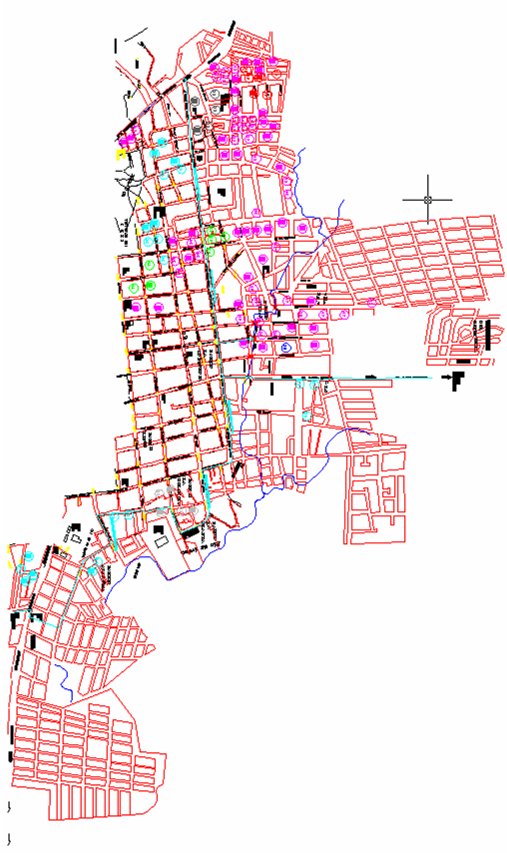 Figura 19 Ubicación en el mapa de laAlimentadora Central Playas - S/E Playas.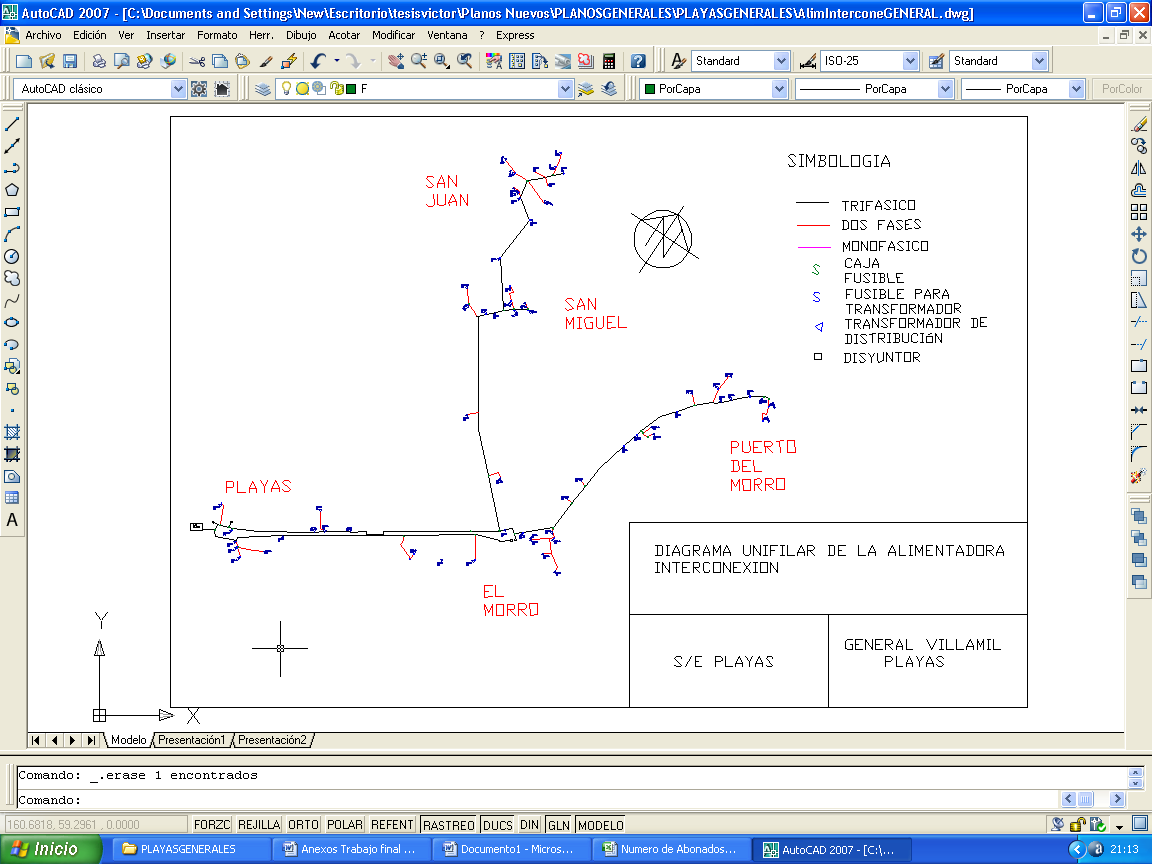 Figura 20 Diagrama Unifilar de laAlimentadora Interconexión - S/E Playas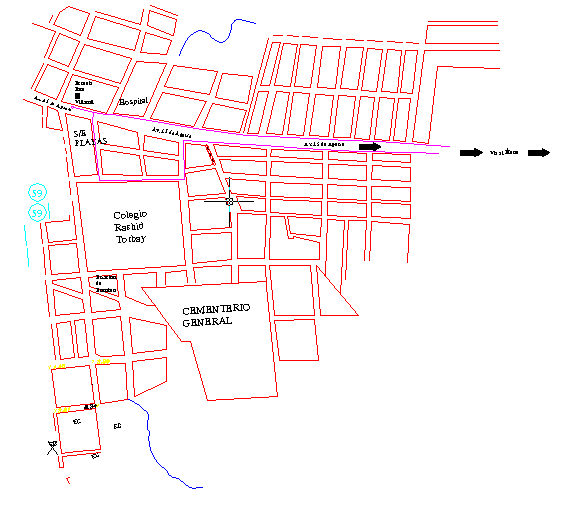 Figura 21 Ubicación en el mapa de la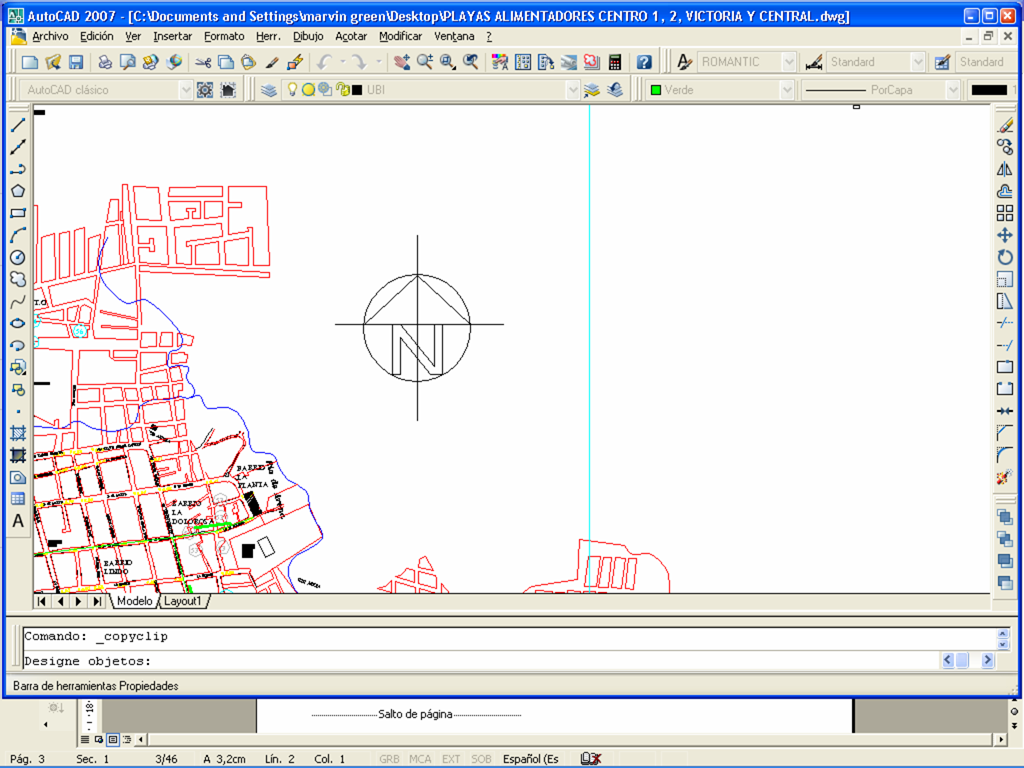 Alimentadora Interconexión (Inicio) - S/E Playas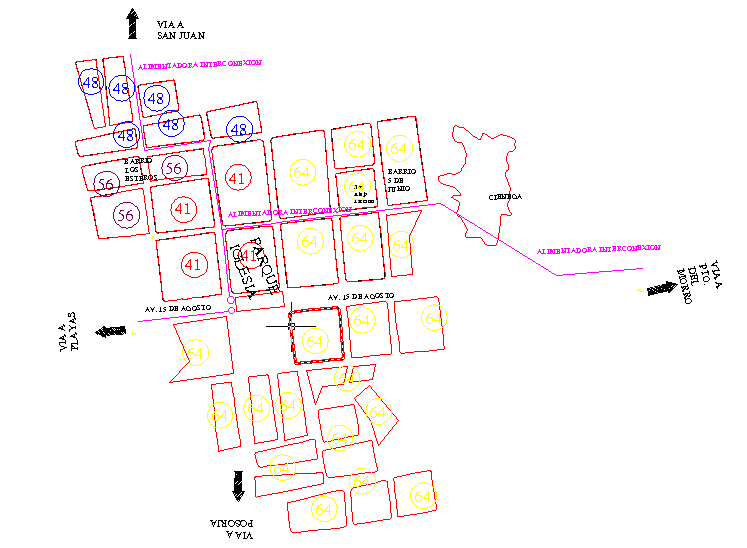 Figura 22 Ubicación en el mapa de la población de El Morro Alimentadora Interconexión - S/E Playas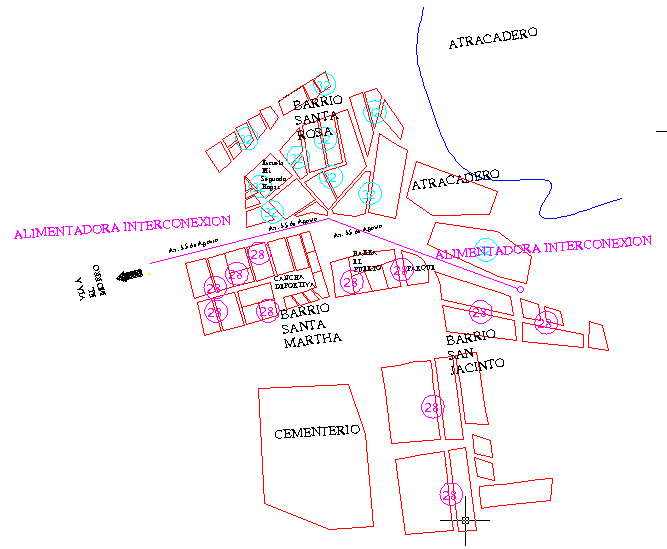 Figura 23 Ubicación en el mapa de la población del Puerto El Morro, Alimentadora Interconexión - S/E Playas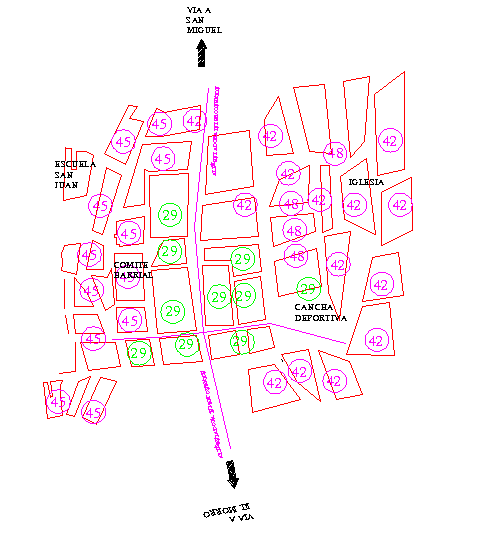 Figura 24 Ubicación en el mapa de la población de San Juan Alimentadora Interconexión - S/E Playas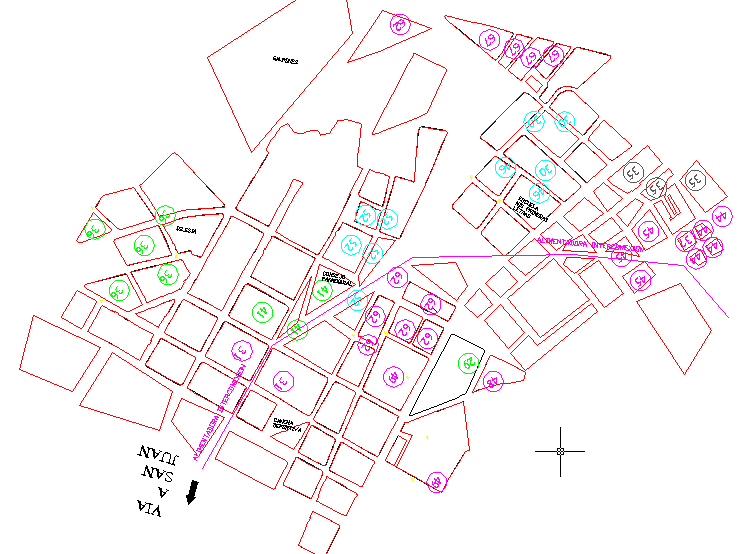 Figura 25 Ubicación en el mapa de la población de San Miguel Alimentadora Interconexión - S/E Playas2.3.3	Conexión entre alimentadoras de la S/E Posorja y S/E Playas.En /E Playas tenemos dos alimentadoras, Interconexión y Victoria, que pueden conectarse con dos de /E Posorja, Posorja y Camposorja, respectivamente.Esto se hace para cuando hay excesos de carga en cualquiera de las alimentadoras, simplemente para maniobras y transferencia de carga, a todas las alimentadoras pueden quitársele o añadírsele tramos modificando sus parámetros, potencia instalada, longitud y carga, el objeto de este estudio es el análisis de las alimentadoras como son originalmente.2.4	TRANSFORMADORES DE DISTRIBUCIONA lo largo de las alimentadoras se encuentran instalados transformadores aéreos monofásicos desde 5 Kva hasta 50 Kva y únicamente un transformador trifásico de 50Kva, ubicado en la alimentadora JAMBELI de la S/E Posorja para alimentar a la Gasolinera Artesanal de Petrocomercial. Estos transformadores utilizan como medio aislante el aceite, son de tipo convencional y auto protegidos, dentro de alguna industria si están instalados pero acordémonos que el trabajo de la Empresa Eléctrica solo llega hasta antes del medidor y nuestro estudio solo abarca los que se encuentran al pie de la calle.Tabla III Número de transformadores y 
su capacidad en las alimentadoras de la S/E Posorja.Tabla IV Número de transformadores y 
su capacidad en las alimentadoras de la S/E Playas.2. 5	 Capacitores y Reguladores de voltaje Con el propósito de mejorar la regulación de voltaje en el sistema de distribución, existen varios métodos dependiendo del voltaje que va a ser mejorado, los costos, y la flexibilidad del sistema. 2.5.1	Capacitores La función de un banco de capacitores en las redes de distribución, es de entregar potencia reactiva hacia delante de una alimentadora en el punto en donde es conectadoSin embargo para poder aprovechar al máximo estos efectos es necesario que los capacitores sean conectados en el lugar más apropiado, y que este correctamente dimensionado, con esto evitamos el sobre voltaje en el sistema durante el periodo de baja carga. Además con su conexión se puede obtener: •	La reducción de la corriente en atraso. •	El incremento de voltaje en el punto de conexión del capacitor. •	La mejora de la regulación del voltaje. •	La reducción de las pérdidas de sistema. Todos los capacitores del sistema de distribución son fijos, y de acuerdo con los datos proporcionados en la  subestación la capacidad de los capacitores es 600 KVAR. En ambas alimentadoras los capacitores están desconectados, no son usados para la operación normal del sistema.Tabla V Número de capacitores, su localización y capacidad, en las alimentadoras de la S/E Posorja.Tabla VI Número de capacitores, su localización y capacidad, en las alimentadoras de /E Playas.2.5.2	Reguladores de voltaje de Alimentadoras Solo se emplean los capacitores para elevar el voltaje en los puntos descritos en las tablas anteriores, no se tiene instalación de algún regulador de voltaje2.6	Cargas La carga total de la subestación Playas y Posorja está repartida a lo largo de sus cuatro alimentadoras, mediante los transformadores de distribución. La Tabla VII y tabla VIII muestra las alimentadoras de cada subestación respectivamente, con una breve descripción de la capacidad, la carga instalada a cada alimentadora y la ubicación aproximada en la zona de concesión. También se muestra la carga máxima de cada una de las alimentadoras de ambas subestaciones, que se presenta entre las 18 y 21 horas de un día de actividades normales.Tabla VII- Datos de los alimentadores de S/E PlayasTabla VIII.- Datos de los alimentadores de S/E PosorjaLa figura 26 hasta la figura 29 muestran el estado de carga de cada alimentadora durante un día de actividades normales (Miércoles, 01de Octubre 2008), y de la figura 30 hasta la figura 33 durante un día feriado (Lunes, 18 de Febrero 2008 - Carnaval), de la subestación Playas. 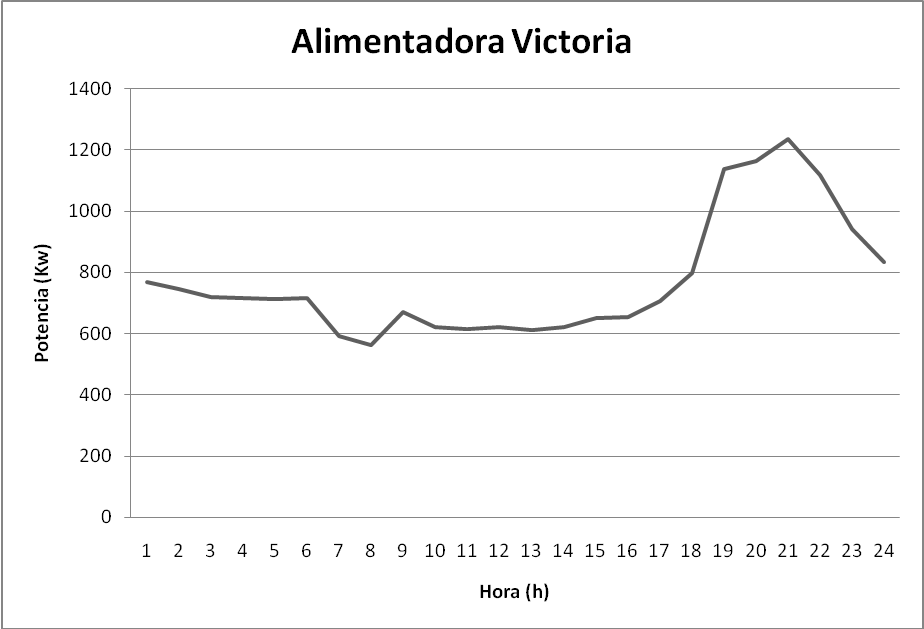 Figura 26 Curva de carga de Alimentadora Victoria S/E Playas – Día Normal. La figura 26 muestra la curva de carga de la alimentadora Victoria, esta cubre un sector residencial llamado “Barrio Torbay”, luego recorre el malecón de playas, como es un día normal de semana se comporta como una alimentadora netamente residencial.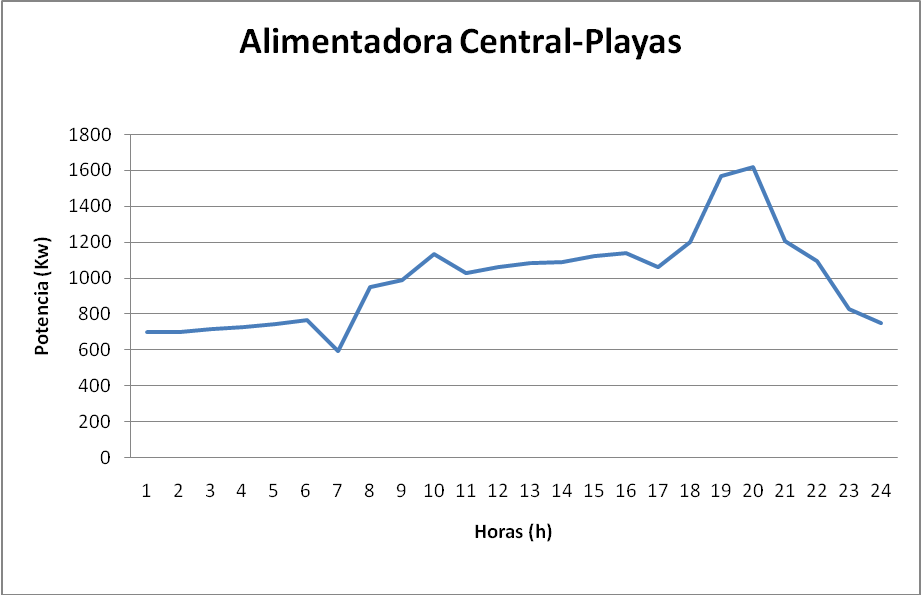 Figura 27 Curva de carga de Alimentadora Central - Playas S/E Playas – Día Normal.La figura 27 muestra la curva de carga de la alimentadora Central Playas,  esta cubre un sector residencial llamado “La Planta”, lo localización de esta alimentadora en Playas es en su mayor porcentaje en sectores residenciales, en el tramo Playas-Progreso se ubican algunas haciendas y la Planta de bombeo de Hidroplayas, esta carga sería la única industrial en la alimentadora, a pesar de esto se comporta como una alimentadora netamente residencial.La figura 28 muestra la curva de carga de la alimentadora Interconexión, orientada para darle servicio a los pueblos vecinos de Playas, cuales son: El Morro, Puerto del Morro, San Miguel y San Juan, cubre cierta parte de un  sector residencial llamado “Barrio Hospitalario”, luego recorre el tramo Playas-El Morro hasta los pueblos indicados anteriormente, especificamos que estos pueblos son áreas rurales, no hay presencia de industrias ni de comercio.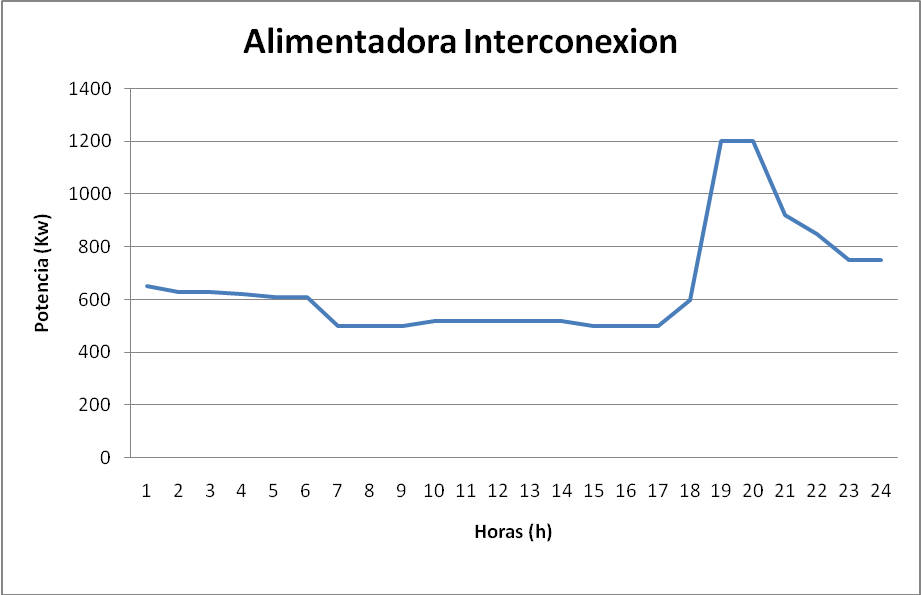 Figura 28 Curva de carga de Alimentadora Interconexión S/E Playas – Día Normal.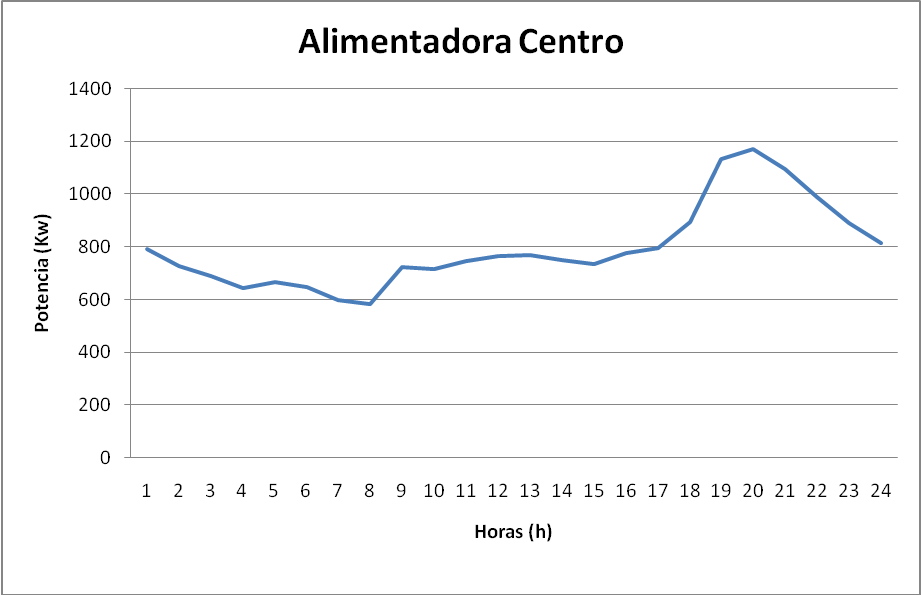 Figura 29 Curva de carga de Alimentadora Sector Centro S/E Playas – Día Normal.La figura 29 muestra la curva de carga de la alimentadora Centro, orientada para darle servicio al sector céntrico de Playas, cubre cierta parte de un  sector residencial  rodeada por las avenidas Pedro Menéndez Gilbert, 12 de Octubre y Zenon Macias, la parte del centro es el recorrido de la Av. Quince de Agosto, que marca un 25% del total de la alimentadora, como un sector comercial, el 75% restante es residencial.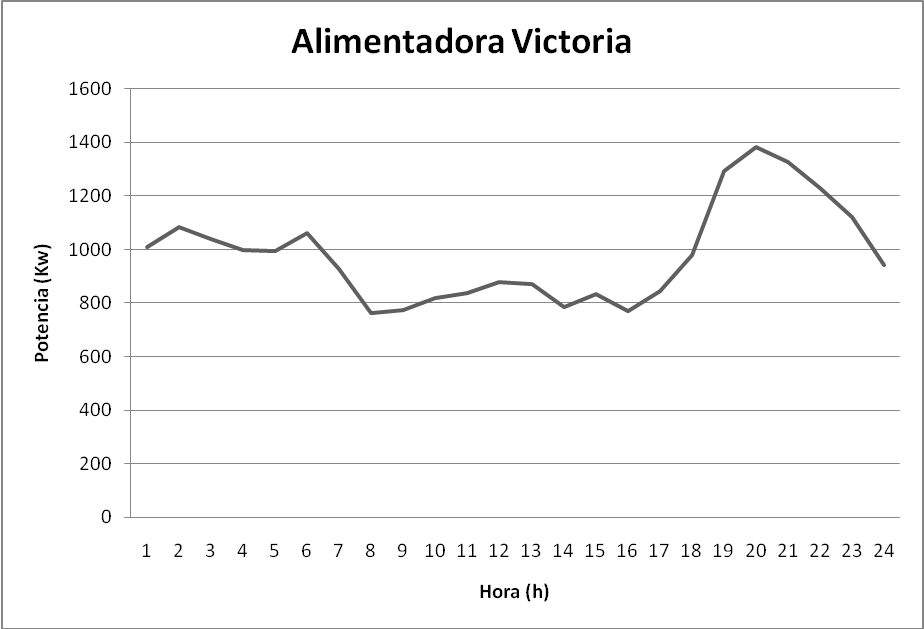 Figura 30 Curva de carga de Alimentadora Victoria S/E Playas – Día Feriado.La figura 30 muestra la curva de carga de la alimentadora Victoria, en un día feriado, aunque aun se aprecia la característica residencial se nota que la carga aumenta en toda hora con respecto a la curva de un día normal vista anteriormente, esto es por  el tramo que recorre el malecón de Playas, puesto que es un día de carnaval y esa zona se vuelve altamente comercial, en las horas de la madrugada la carga es elevada por el mismo motivo, porque discotecas, bares, restaurantes permanecen abiertos, en el transcurso del día hasta las cuatro de la tarde se reduce porque suponemos que son las horas en que las personas están en la playa, para después en la noche como es de esperarse aumenta muy considerablemente la carga, y se produce la máxima demanda.La figura 31 muestra la curva de carga de la alimentadora Central Playas en un día feriado, aun se aprecia la característica residencial  y se nota que la curva tiene la misma forma de la de un  día normal vista anteriormente,  aunque en las horas de la madrugada la carga es elevada, y en las horas de la noche de igual forma, en las horas del día se reduce la carga  y es menor que en la de un día normal por el supuesto que la gente se encuentra en la playa. 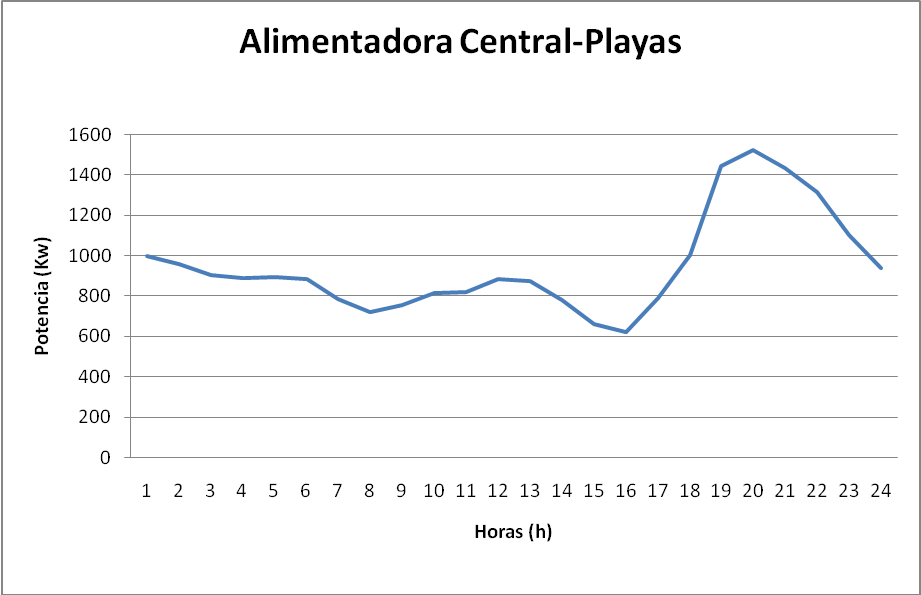 Figura 31 Curva de carga de Alimentadora Central - Playas S/E Playas – Día Feriado.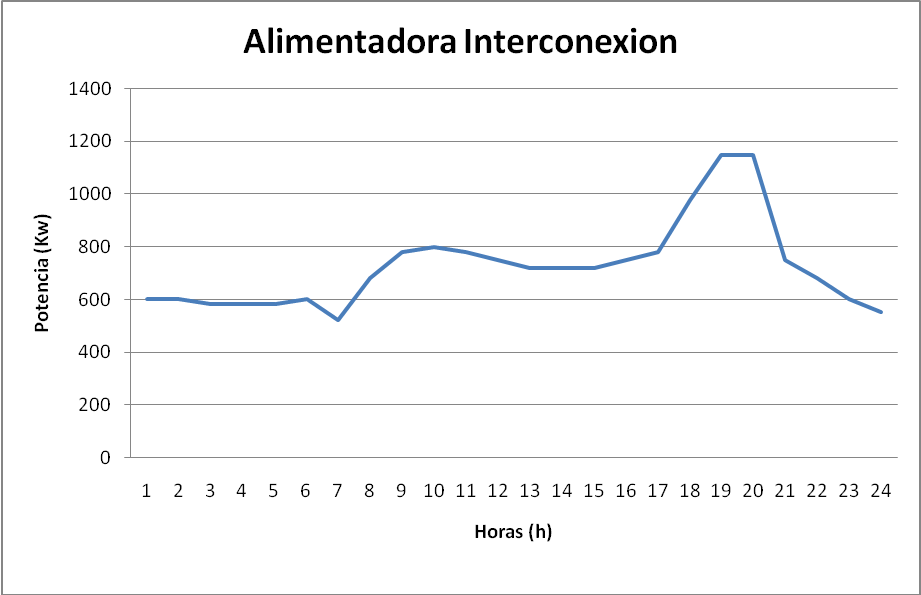 Figura 32 Curva de carga de Alimentadora Interconexión S/E Playas – Día Feriado.La figura 32 muestra la curva de carga de la alimentadora Interconexión, como explicamos antes esta alimentadora es residencial no hay presencia de industrias ni de comercio, entonces se mantiene igual que la curva anterior con aumentos de carga durante horas del día por el motivo de que el sector de esta alimentadora no es turístico, pero por ser un día de fin de semana se supone que la gente pasa en sus casas reunidos con sus familias.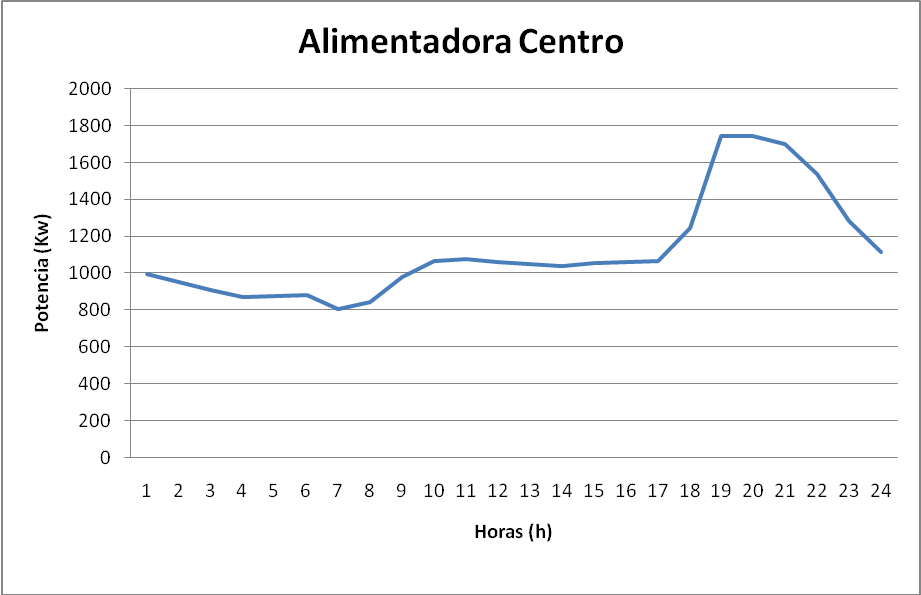 Figura 33 Curva de carga de Alimentadora Sector CentroS/E Playas – Día feriado.La figura 33 muestra la curva de carga de la alimentadora Centro en un día feriado como está orientada para darle servicio al sector comercial céntrico de Playas, y cubre parte de un  sector residencial, la forma de la curva es similar a la mostrada para un día normal pero con aumento de carga a toda hora a lo largo del día, por el aumento de comercio en el centro, ese sería el principal motivo porque en la zona residencial cubierta por esta alimentadora no se presentan mayores cambios.El aumento de carga en las zonas residenciales de Playas se explicaría diciendo que hay muchos turistas que tienen casas y por el feriado viajan has allá y consecuentemente aumenta el consumo.La figura 34 hasta la figura 37 muestran el estado de carga de cada alimentadora durante un día de actividades normales (Miércoles, 01 de Octubre 2008), y de la figura 38 hasta la figura 41 durante un día feriado (Lunes, 18de Febrero 2008 - carnaval), de la subestación Posorja. 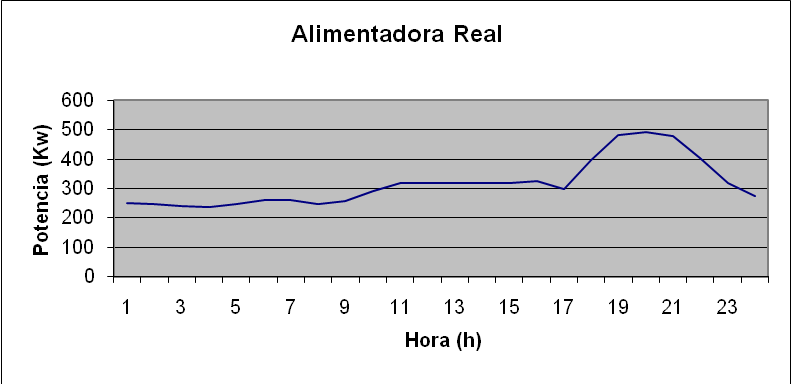 Figura 34 Curva de carga de Alimentadora RealS/E Posorja Día Normal.La figura 34 muestra la curva de carga de la alimentadora Real en un día normal, alimenta al malecón de Posorja, aunque no en su totalidad también alimenta a Nirsa, y cierta parte residencial de Posorja, como es un día normal hay un comportamiento netamente residencial, la alimentación industrial para NIRSA se la hace a nivel de 69 Kv.La figura 35 muestra la curva de carga de la alimentadora Jambelí en un día normal, en su 70% es residencial pero también alimenta alguna Empacadora y Procesadora de Camarón, la Procesadora de atún Jambelí, esto explica el pico mostrado entre las diez de la mañana y la una de la tarde, también muestra característica residencial.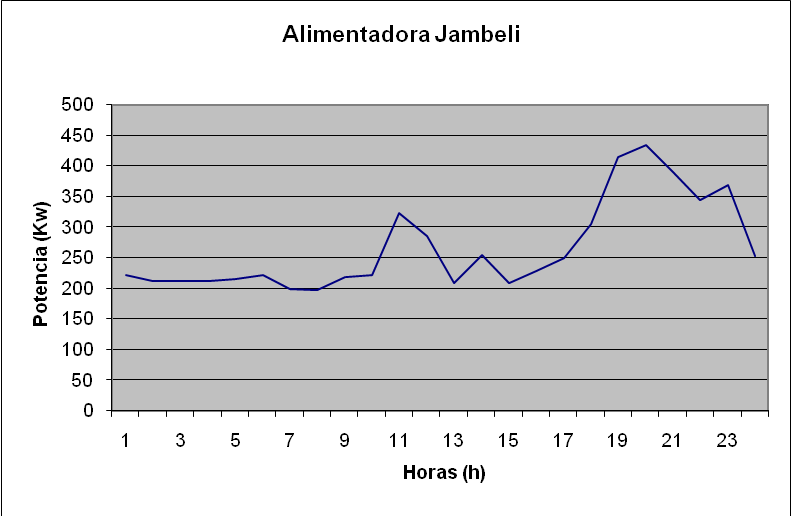 Figura 35 Curva de carga de Alimentadora JambelíS/E Posorja Día Normal.La figura 36 muestra la curva de carga de la alimentadora Posorja en un día normal, algo de carga residencial pero también alimenta  algunas empacadoras y Procesadoras de Camarón, pequeñas procesadoras de atún como Iseverna, entre otras, esto explica los picos mostrados entre las graficas 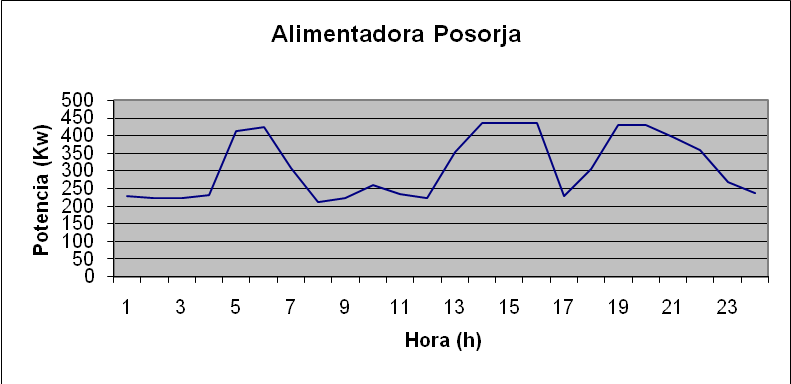 Figura 36 Curva de carga de Alimentadora PosorjaS/E Posorja Día Normal.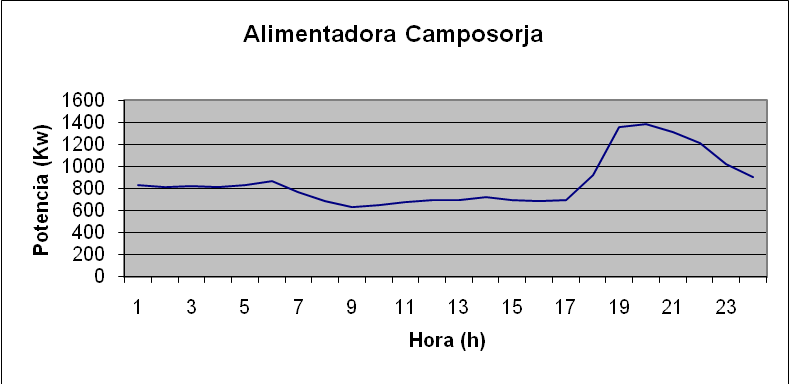 Figura 37.Curva de carga de Alimentadora CamposorjaS/E Posorja Día Normal.La figura 37 muestra la curva de carga de la alimentadora Camposorja en un día normal, es puramente residencial, sin nada que recalcar. La figura 38 muestra la curva de carga de la alimentadora Real en un día feriado, esta fecha no presenta grandes cambios en la curva, un aumento en la carga visible pero ningún punto en especial que recalcar, el trabajo en el malecón aumenta y esto aumenta la carga por el movimiento en el puerto para satisfacer la demanda de mariscos de los turistas.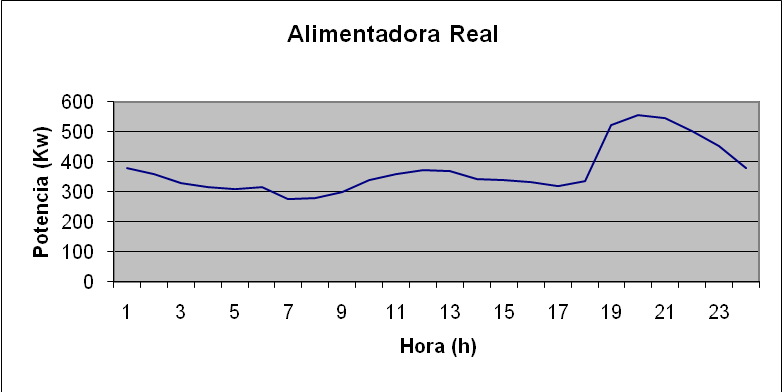 Figura 38.Curva de carga de Alimentadora RealS/E Posorja Día Feriado.La figura 39 muestra la curva de carga de la alimentadora Jambelí en un día feriado, no se diferencia mucho de la curva de un día normal, pero si se muestra un aumento en la carga.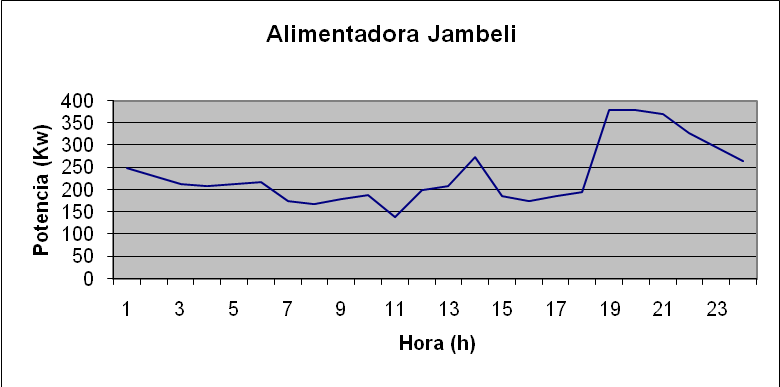 Figura 39.Curva de carga de Alimentadora JambelíS/E Posorja Día Feriado.La figura 40 muestra la curva de carga de la alimentadora Posorja en un día feriado, algo de carga residencial pero también alimenta  algunas empacadoras y Procesadoras de Camarón, pequeñas procesadoras de atún como Iseverna, entre otras, esto explica los picos mostrados entre las graficas. 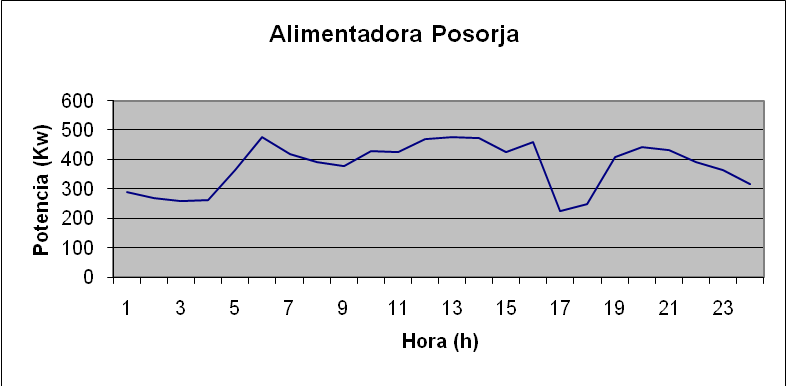 Figura 40.Curva de carga de Alimentadora PosorjaS/E Posorja Día Feriado.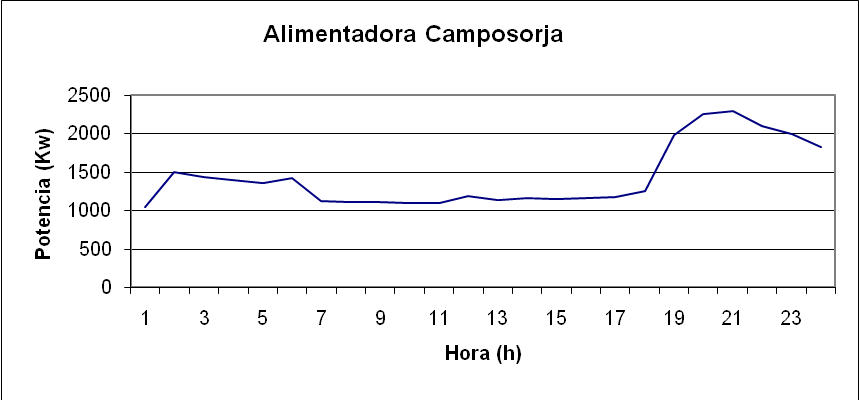 Figura 41. Curva de carga de Alimentadora CamposorjaS/E Posorja Día Feriado.La figura 41 muestra la curva de carga de la alimentadora Camposorja en un día feriado, es puramente residencial, aumento en la carga en las horas del día y de la noche puesto que en la trayectoria Playas-Posorja hay muchas ciudadelas y las casas son habitadas por los turistas en el feriado por ende aumenta el consumo.CAPÍTULO 3Operación del sistema eléctrico de las S/E Playas y S/E PosorjaEn este capítulo se analiza el funcionamiento de las Subestaciones Playas y Posorja mediante métodos que permiten obtener información sobre el estado actual de la subestación. 3.1 	CÁLCULO DE VOLTAJE El cálculo del voltaje nos da a conocer las condiciones de sobre y bajo voltaje en la barra de 13.8 kv de las Subestaciones. Las mediciones de voltaje de las subestaciones nos fueron proporcionadas por el departamento técnico de la Cnel Región Sta. Elena – División Playas, por medio del registro diario de demanda.La tabla IX muestra el promedio de voltaje en la S/E Playas en las horas de un día normal (Miércoles 1 de Octubre del 2008) y de un día feriado (Lunes 18 de febrero del 2008), Tabla IX Promedio de los voltajes de la Subestación PlayasLa tabla X muestra el promedio de voltaje en la S/E Posorja en las horas de un día normal (Miércoles 1 de Octubre del 2008) y de un día feriado (Lunes 18 de febrero del 2008),Tabla X Promedio de los voltajes de la Subestación PosorjaLa figura 42, muestra la Curva de Duración de Voltaje de la subestación Playas, en la barra de 13.8 Kv, los datos de voltaje fueron medidos durante un día de trabajo normal del mes de octubre del 2008, promedio las tres fases.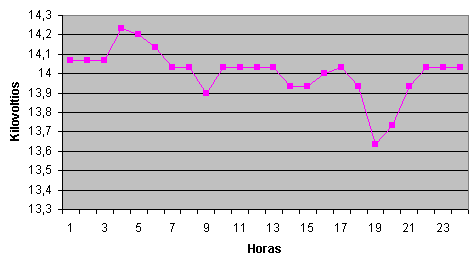 Figura 42 Curva de duración de voltaje en la barra de 13.8 KV S/E Playas en un día de operación normal (1 de Octubre de 2008).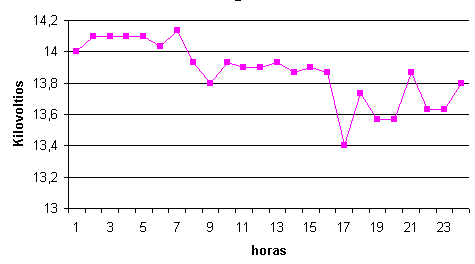 Figura 43 - Curva de duración de voltaje en la barra de 13.8KVS/E Posorja en un día de operación normal (1 de octubre del 2008)La figura 43, muestra la Curva de Duración de Voltaje de la subestación Posorja, en la barra de 13.8 Kv, los datos de voltaje fueron medidos durante un día de trabajo normal del mes de octubre del 2008, promedio las tres fases.La figura 44, muestra la Curva de Duración de Voltaje de la subestación Playas, los datos de voltaje fueron medidos durante un periodo de 7 días continuos, del mes de octubre del 2008.La tabla No.1 del Anexo F presenta el voltaje en kv, % de voltaje nominal, tiempo de duración de voltaje en horas y % del tiempo de duración que se dieron en el periodo de medición mencionado.Figura 44- - Curva de duración de voltaje en la barra de 13.8KV
S/E Playas en un periodo de 7 días.La variación de voltaje admitido con respecto al valor nominal es del ±8% durante 5% del periodo de medición de 7 días continuos para nivel de medio voltaje, según lo señala la regulación No. CONELEC - 004/01 de la calidad de Servicio Eléctrico de Distribución, por lo tanto la subestación Playas cumple con lo estipulado en dicha regulación, ya que el voltaje varía entre valores de 13.6Kv a 14.2Kv, durante los 7 días. Estos valores se encuentran dentro de los límites permitidos, 12.144Kv como mínimo y 14.256Kv como máximo. Usando como voltaje nominal 13.2Kv.Los perfiles de voltaje para carga máxima y mínima de las 4 alimentadoras de S/E Playas se muestran en el Anexo F.La figura 45, muestra la Curva de Duración de Voltaje de la subestación Posorja, los datos de voltaje fueron medidos durante un periodo de 7 días continuos, del mes de octubre del 2008. La tabla No.1 del Anexo F presenta el voltaje en kv, % de voltaje nominal, tiempo de duración de voltaje en horas y % del tiempo de duración que se dieron en el periodo de medición mencionado.Figura 45- Curva de duración de voltaje en la barra de 13.8KVS/E Posorja en un periodo de 7 días.La variación de voltaje admitido con respecto al valor nominal es del ±8% durante 5% del periodo de medición de 7 días continuos para nivel de medio voltaje, según lo señala la regulación No. CONELEC - 004/01 de la calidad de Servicio Eléctrico de Distribución, por lo tanto la subestación Posorja cumple con lo estipulado en dicha regulación, ya que el voltaje varía entre valores de 13.4Kv a 14.1Kv, durante los 7 días. Estos valores se encuentran dentro de los límites permitidos, 12.144Kv como mínimo y 14.256Kv como máximo. Usando como voltaje nominal 13.2Kv.Los perfiles de voltaje para carga máxima y mínima de las 4 alimentadoras de S/E Posorja se muestran en el Anexo F.3. 2	BALANCE DE LAS ALIMENTADORAS En el Reglamento de Calidad de Servicio eléctrico no se presenta un rango para el desbalance, entonces vamos a asumir un rango de+/- 10% del promedio de corriente, para más o menos calcular las variaciones en cada alimentadora en ambas subestaciones.La tabla XI, muestra las corrientes medidas en cada una de las fases de las alimentadoras de la S/E Playas y su promedio. Tabla XI Corriente por fase y promedio en cada 
alimentadora de S/E PlayasConsiderando un rango de +/- 10%, tenemos que: la alimentadora Victoria está variando en +/- 3.809 Amp, la alimentadora Central Playas en un +/- 4.158 Amp, la alimentadora Interconexión en un +/- 0.916 Amp y la alimentadora Sector Centro en un +/-  4.749 Amp.   Tabla XII Porcentaje de desbalance por fase en las 
alimentadoras S/E PlayasLa tabla XII presenta los porcentajes de desbalance de las fases de las alimentadoras de acuerdo a los valores de la, la Alimentadora Victoria presenta un desbalance de -6.64% en la fase B, de 6.38% en la fase A, la alimentadora Central Playas presenta un desbalance de 17.34% en la fase A, en la fase C de -8.73%, la alimentadora Interconexión en la fase A un desbalance de 1.35%, en la fase B de -4.08, en la alimentadora Centro, se tiene un desbalance en la fase A de 5.89%, en la fase B de -2.71%. Tabla XIII Corriente por fase y promedio en cada 
alimentadora de S/E PosorjaLa tabla XIII, muestra las corrientes medidas en cada una de las fases de las alimentadoras de la S/E Posorja y su promedio. Considerando un rango de  10%, tenemos que: la alimentadora Real está variando en  1.46 Amp, la Jambelí en un   1.21 Amp, la alimentadora Posorja en un  1.68 Amp y la alimentadora Camposorja en un  3.64 Amp,Tabla XIV Porcentaje de desbalance por fase en las
Alimentadoras S/E PosorjaLa tabla XIV presenta los porcentajes de desbalance de las fases de las alimentadoras, de acuerdo a los valores de la tabla, la Alimentadora Jambelí presenta un desbalance de -9.27% en la fase A, de 63.64% en la fase B, y -44.36% en la fase C, la Alimentadora Posorja presenta un desbalance de 32.77% en la fase B, en la fase A de -24.32% y la Alimentadora Camposorja, en la fase A un desbalance de -5.68%. Para calcular el factor de utilización de las alimentadoras, comparamos las corrientes durante condiciones de máxima y mínima carga con las corrientes del límite térmico de los conductores de las alimentadoras. 3.2.1	Capacidad térmica de los conductores de las AlimentadorasEl efecto del calentamiento del conductor por el flujo de corriente es una de las principales consideraciones en la capacidad de transporte de los conductores aéreos. El calentamiento a relativas temperaturas altas por períodos de tiempo apreciable recuece el metal, lo que reduce su resistencia e incrementa la elongación. El incremento de la temperatura en un conductor depende del balance entre el calor que entra y el calor que disipa.La temperatura máxima de operación para conductores desnudos tensados está entre 70º C y 80ºC. Los factores importantes que afectan la capacidad para una temperatura dada son: •	Velocidad del viento y Temperatura ambiente.•	Emisividad de la superficie del conductor. •	La altura afecta la capacidad (Presión atmosférica). Tanto General Villamil Playas como Posorja son costas del océano Pacífico pues tenemos una temperatura ambiente de 30ºC a 35ºC, y particularmente los días son soleados entonces se debe tomar en cuenta el calor por efecto del sol para asuntos operacionales. Las corrientes máximas permitidas en el conductor de las alimentadoras nos fueron facilitadas por la Cnel Sta. Elena – División Playas y se muestra en la tabla XV para las posibles situaciones ambientales que se pueden presentar en el área de concesión.Tabla XV.- Corrientes máximas permitida en el conductor de las alimentadoras de S/E Playas y S/E Posorja bajo condiciones ambientales.3.2.2	Factor de utilización de las alimentadorasAl comparar las corrientes de fase de las alimentadoras con la corriente máxima permitida para condiciones climáticas soleado y con viento obtenemos el factor de utilización de las alimentadoras, este análisis lo hacemos para las corrientes de máxima y mínima carga. La tabla XVI muestra el factor de utilización en porcentajes de cada una de las fases de las alimentadoras de la S/E Playas, para condiciones de máxima carga, mientras que la tabla XVII para condiciones de mínima carga, y en la tabla XVIII muestra el factor de utilización en porcentajes de cada una de las fases de las alimentadoras de la S/E Posorja, para condiciones de máxima carga, mientras que la tabla XIX para condiciones de mínima carga. Tabla XVI.- Factor de utilización de las alimentadoras 
para máxima carga de S/E Playas.Tabla XVII.- Factor de utilización de las alimentadoras 
para mínima carga de S/E PlayasPara S/E Playas en condiciones de máxima carga la alimentadora Sector Centro presenta el mayor factor de utilización en la fase C, 28.4%, y la alimentadora Interconexión presenta el menor factor de utilización también en la fase C, 20.8%. Para condiciones de mínima carga las alimentadoras Victoria y Sector Centro presenta el mayor factor de utilización en la fase C, 12.8%, y la alimentadora Interconexión presenta el menor factor de utilización también en la fase C, 0.8%. Tabla XVIII.- Factor de utilización de las alimentadoras 
para máxima carga de S/E Posorja.Tabla XIX.- Factor de utilización de las alimentadoras 
para mínima carga de S/E Posorja.Para S/E Posorja en condiciones de máxima carga la alimentadora Camposorja presenta el mayor factor de utilización en la fase C, 26%, y la alimentadora Jambelí presenta el menor factor de utilización también en la fase C, 3.2%. Para condiciones de mínima carga las alimentadoras Camposorja presenta el mayor factor de utilización en la fase C, 12%, y la alimentadora Jambelí presenta el menor factor de utilización también en la fase C, 1.6%. También hallamos los factores de utilización de los transformadores de distribución de las alimentadoras, comparando la potencia instalada con la carga máxima y mínima, estos datos son mostrados en la tabla XX y la tabla XXI para las alimentadoras de S/E Playas; y la tabla XXII y la tabla XXIII para S/E Posorja.Tabla XX.- Factores de utilización de los transformadores de distribución de las alimentadoras para máxima carga en S/E Playas.Tabla XXI.- Factores de utilización de los transformadores de distribución de las alimentadoras para mínima carga en S/E PlayasSabiendo que se debe tener un rango de variación decimos que durante máxima y mínima carga respectivamente, los transformadores de la alimentadora Victoria operan con el 39.84% y 19.22% de su capacidad; los transformadores en la alimentadora Sector Centro operan en un 91.11 % y 44.87% de su capacidad; los transformadores de la alimentadora Sector Central operan en un 66.14% y 28.6% de su capacidad; los transformadores de la alimentadora Interconexión operan en un 85.53% y 38.74% de su capacidad.Tabla XXII.- Factores de utilización de los transformadores de distribución de las alimentadoras para máxima carga en S/E Posorja.Tabla XXIII.- Factores de utilización de los transformadores de distribución de las alimentadoras para mínima carga en S/E Posorja.Sabiendo que se debe tener un rango de variación decimos que durante máxima y mínima carga respectivamente, los transformadores de la alimentadora Real operan con el 62.77% y 33.37% de su capacidad; los transformadores en la alimentadora Jambelí operan en un 65.66 % y 31.46% de su capacidad; los transformadores de la alimentadora Posorja operan en un 71.29% y 32.97% de su capacidad; los transformadores de la alimentadora Camposorja operan en un 78.14% y 36.92% de su capacidad.Con el propósito de analizar la capacidad de carga de las alimentadoras, una respecto a la otra, llamaremos densidad de carga, al factor que relaciona la carga instalada en Mva con los Kilómetros de cada una de alimentadoras. La densidad de carga, suele ser puesta en términos de Kva por 1000 pies, o Kva por millas cuadradas. Sin embargo, al no disponer del área de cobertura de cada una de las alimentadoras, sino solo de la distancia de cada ramal trifásico, se limitó el cálculo de la densidad a los kilómetros que posee cada una de las alimentadoras.Tabla XXIV.- Densidad de Carga de las Alimentadoras de la S/E Playas.La tabla XXIV, muestra las densidades de carga de las alimentadoras de la S/E Playas, las mismas que ayudan a diferenciar las zonas urbanas de las zonas rurales, debido a que mientras más alto sea la densidad, se tiene mayor concentración de consumidores en una determinada zona, cabe resaltar que la densidad de la alimentadora Sector Centro es la mayor, esta alimentadora es urbana y está ubicada en un sector con tarifa residencial/comercial, tiene una densidad de 0.445 Mva/km, suministra energía a la zona céntrica de Playas.La tabla XXV, muestra las densidades de carga de las alimentadoras de la S/E Posorja, cabe resaltar que las alimentadoras Real y Jambelí tienen valores casi similares y los mayores en relación con las otras dos alimentadoras, la razón es porque estas están dentro del pueblo y se reparten las cargas residenciales/comerciales, la alimentadora Posorja pasa por el pueblo y llega hasta El Morro y Camposorja llega hasta Playas entonces por ser más extensas tienen menor densidad, todas las alimentadoras de S/E Posorja suministran energía  a alguna industria del Malecón.Tabla XXV.- Densidad de Carga de las Alimentadoras 
de la S/E Posorja.Esta información puede ser utilizada cuando se necesite liberar carga, o en el caso de reparaciones, ya que se puede dar preferencias a zonas con mayor densidad de carga, afectando a la menor cantidad de usuarios. 3.3	ESTUDIO DE CORTOCIRCUITOPara evitar los efectos de las corrientes de fallas, es necesario calcular los diferentes valores que se pueden llegar a tener, y con esos resultados calcular los dispositivos de protección del sistema. En la tabla XXVI y la tabla XXVII, Se muestran los valores de corrientes de carga máximas y mínimas que circula en las Alimentadoras en condiciones normales, obtenidas del registro diario de demanda del día miércoles 01 de enero del 2008 facilitado por la CNEL. REGIÓN SANTA ELENA - DIVISIÓN PLAYAS.Tabla XXVI Corrientes de cargas en condiciones normales de S/E PlayasTabla XXVII Corrientes de cargas en condiciones normales de S/E PosorjaEn el estudio de falla se determinarán las corrientes de cortocircuito, éstas son de mayor magnitud en comparación con las corrientes a condiciones normales mostradas en las tablas anteriores y se deben analizar para saber cómo actuará el sistema en las condiciones dables de falla, además se seleccionó 0 y 15, como impedancias de falla, ésta disminuye notablemente los valores de las corrientes.3.3.1	CORRIENTES DE CORTO CIRCUITOLas corrientes de cortocircuito son producidas por las posibles fallas que se pueden presentar, son:Falla trifásicaFalla de dos líneas a tierraFalla de una línea a tierraFalla de línea a líneaLas máximas corrientes de falla en cada una de las Alimentadoras de la S/E Posorja, se obtuvieron a la salida de la subestación durante la falla de dos  fases a tierra, 4801.35 Amp., y las mínimas en el mismo punto fueron las corrientes de falla de línea a línea, 2946.,44 Amp., a medida que se aleja de la barra de 13.8 Kv. esta situación va cambiando y ahora las máximas corrientes de falla en cada una de las alimentadoras se dan con la falla trifásica y las mínimas con la falla de dos fases a tierra. El cálculo de las corrientes de cortocircuito sin impedancias de falla se encuentra detallado en el Anexo C y con impedancias de falla en el Anexo D. La tabla XXVIII, muestra los valores de corrientes máximas y mínimas de falla a lo largo de las troncales trifásicas de las cuatro alimentadoras de S/E Posorja. Tabla XXVIII Corrientes de Fallas; S/E PosorjaLas máximas corrientes de falla en cada una de las Alimentadoras de la S/E Playas, se obtuvieron a la salida de la subestación durante la falla de dos  fases a tierra, 5104,19 Amp., y las mínimas en el mismo punto fueron las corrientes de falla de línea a línea, 3379,53 Amp., a medida que se aleja de la barra de 13.8 Kv. esta situación va cambiando y ahora las máximas corrientes de falla en cada una de las alimentadoras se dan con la falla trifásica y las mínimas con la falla de dos fases a tierra. El cálculo de las corrientes de cortocircuito sin impedancias de falla se  encuentra detallado en el Anexo C y con impedancias de falla en el Anexo D. La tabla XXIX, muestra los valores de corriente máxima de falla a lo largo de las troncales trifásicas de las cuatro alimentadoras de S/E Playas. Tabla XXIX Corrientes de Fallas; S/E Playas3.3.2	PERFILES DE CORRIENTE DE CORTOCIRCUITOLa figura 46 hasta la figura 49 muestran las curvas de perfil de corriente para cada falla en cada una de las alimentadoras de la S/E PlayasFigura 46 Perfil de corriente para cada falla en Alimentadora InterconexiónFigura 47 Perfil de corriente para cada falla en Alimentadora Sector CentroFigura 48 Perfil de corriente para cada falla en Alimentadora Central PlayasFigura 49 Perfil de corriente para cada falla en Alimentadora VictoriaLa figura 50 hasta la figura 53 muestran las curvas de perfil de corriente para falla máxima y mínima, en cada una de las alimentadoras de la S/E PosorjaFigura 50 Perfil de corriente para cada falla en Alimentadora JambelíFigura 51 Perfil de corriente para cada falla en Alimentadora CamposorjaFigura 52 Perfil de corriente para cada falla en Alimentadora PosorjaFigura 53 Perfil de corriente para cada falla en Alimentadora Real3.4	SISTEMAS DE PROTECCIONESPara el mejor funcionamiento de un sistema de distribución se deben de tomar en cuenta muchos factores entre estos económicos, ambientales, y técnicos. Un buen diseño de un sistema de protecciones deberá tener una adecuada operación de las  protecciones durante las  diferentes perturbaciones a las que  este  pueda ser expuesto, entre estas perturbaciones se puede tener las fallas de línea, sobrecargas del sistema, y fallas de equipos, además de las descargas atmosféricas y las interferencias de humanos y animales. Para el diseño es importante conocer el comportamiento de las posibles corrientes para poder seleccionar y calibrar adecuadamente los equipos de protección de sobrecorriente del sistema de distribución.En la figura 54 se muestra el diagrama con las protecciones de la S/E Playas, tanto para el transformador que son los relés principales y para las salidas de las alimentadoras que son relés de sobrecorriente, la tabla XXX se muestra la descripción para los equipos de protección de la S/E Playas.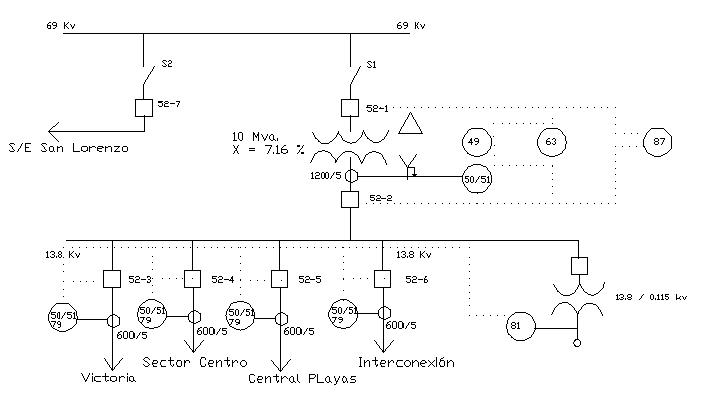 Figura 54 Diagrama de los Sistemas de Protecciones de la Subestación PlayasEn S/E Playas no nos dieron ninguna información sobre los relés de protección, en vista de esto y teniendo el diagrama unifilar con las protecciones hemos procedido a calcular una alternativa para los ajustes de los relés de sobrecorriente, del transformador y de las alimentadoras, esto se muestra en el Anexo G. En la figura 55 se muestra el diagrama con las protecciones de la S/E Posorja, tanto para el transformador que son los relés principales y para las salidas de las alimentadoras que son relés de sobrecorriente, la tabla XXXI se muestra la descripción para los equipos de protección  de la S/E Posorja.Tabla XXX Descripción para los equipos de protección
 de la Subestación Playas.Tabla XXXI Descripción para los equipos de protección de la S/E Posorja.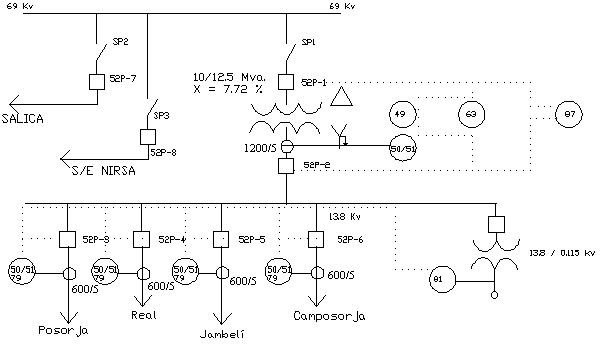 Figura 55 Diagrama de los sistemas de protecciones de la Subestación PosorjaEl relé Mitsubishi 81-D es el relé principal de protección de sobrecorriente y se tiene otro individual para protección de falla a tierra, los relés Mitsubishi 91-D son los relés de protección de sobrecorriente para las alimentadoras y se tiene otro individual para protección de falla a tierra en las salidas de las alimentadoras, para el lado de 69Kv se tiene un fusible de Potencia SP1 [Anexo B] Los ajustes de los relés de protección para S/E Posorja  si nos fueron facilitados en la subestación, y se muestran en el Anexo G.3.4.1	Fusibles En los sistemas de Playas y Posorja se tienen tiras fusibles de 140K, 100K, 80K, 65K y 50K en las troncales trifásicas de las alimentadoras, y para los ramales monofásicos se tienen tiras fusibles de 25K y 20K según la capacidad del transformador, la tabla XXXII muestra la cantidad de fusibles en cada alimentadora de la S/E Playas y la tabla XXXIII de  S/E Posorja.Tabla XXXII.- Cantidad de fusibles por Alimentadora de la S/E Playas.Tabla XXXIII.- Cantidad de fusibles por Alimentadora de la S/E Posorja.3.4.2	SeccionadoresLa función de los seccionadores los realizan las cajas fusibles todo cierre o apertura de estas se hace manualmente.3.4.3	Diagnostico de la coordinación de protecciones eléctricasS/E Playas, posee información actualizada de los ajustes del relé de sobrecorriente en la barra de 13.8Kv y de los relés de las alimentadoras; pero no posee  información de la coordinación de fusibles en sus alimentadoras, se puede encontrar fusibles de 6K a 200K que están ubicados en las troncales trifásicas aguas abajo del relé de sobrecorriente y en los ramales.La coordinación se realiza entre dos dispositivos de protección del sistema, ubicados de manera contigua, para ésta subestación hemos calculado unos posibles ajustes para los relés [Anexo G].La figura 56 presenta la curva del relé de protección para barra de 13.8Kv. y la curva de daño del transformador. 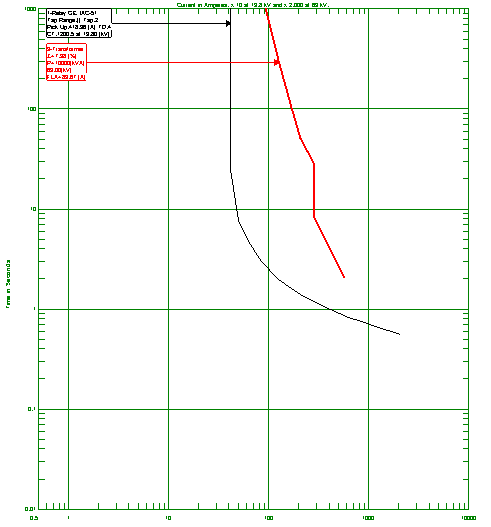 Figura 56 Curva del relé de protección para barra de 13.8Kv y curva de daño del transformador de S/E PlayasDesde la figura 57 hasta la figura 60 se presentan las curvas de los relés de protección para barra de 13.8Kv. y para los relés de salida de cada alimentadora.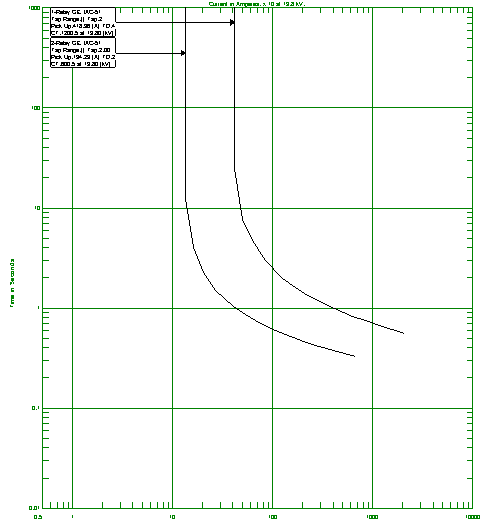 Figura 57 Curvas del relé de protección para barra de 13.8Kv y del relé de la alimentadora Victoria de S/E Playas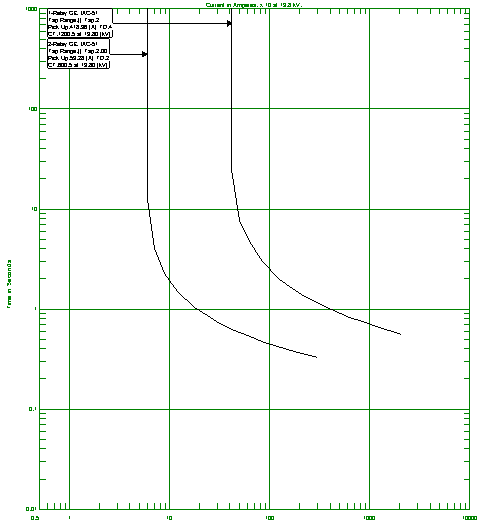 Figura 58 Curvas del relé de protección para barra de 13.8Kv y del relé de la alimentadora Interconexión de S/E Playas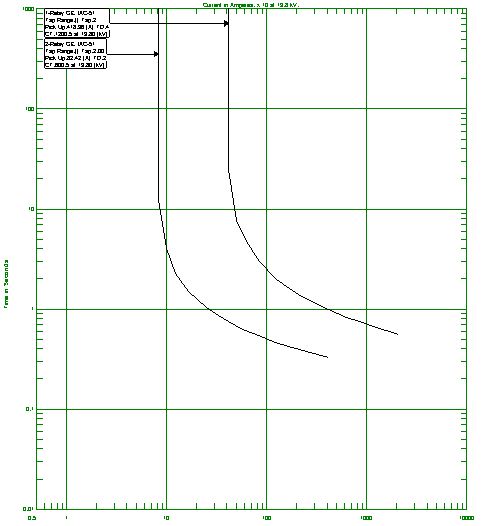 Figura 59 Curvas del relé de protección para barra de 13.8Kv y del relé de la alimentadora Sector Centro de S/E Playas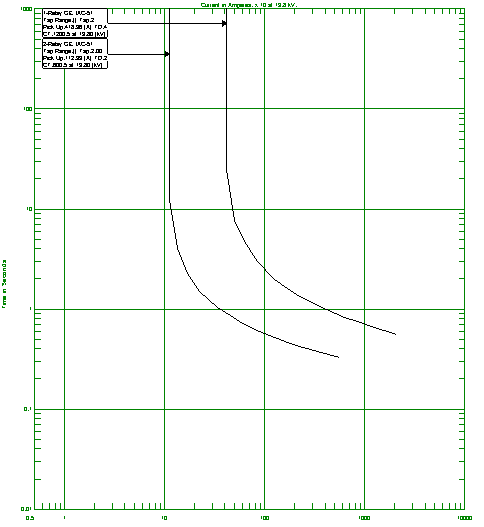 Figura 60 Curvas del relé de protección para barra de 13.8Kv y del relé de la alimentadora Sector Central Playas de S/E PlayasS/E Posorja, posee información actualizada de los ajustes del relé de sobrecorriente en la barra de 13.8 Kv., pero no posee información de la coordinación de fusibles en sus alimentadoras pero se puede encontrar fusibles desde 6K hasta 200K que están ubicados en las troncales trifásicas aguas abajo del relé de sobrecorriente y en los ramales. La figura 61 presenta la curva del relé de protección para barra de 13.8Kv. y la curva de daño del transformador.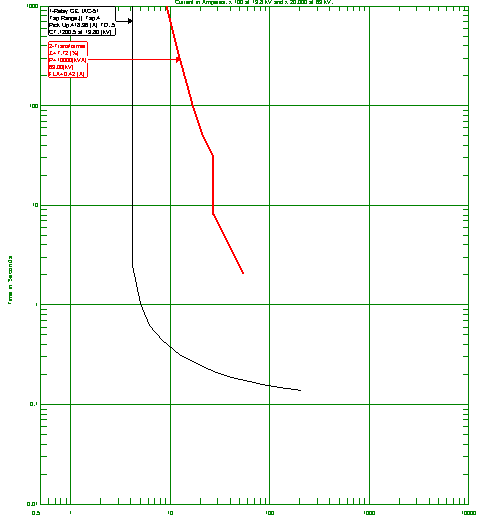 Figura 61 Curva del relé de protección para barra de 13.8Kv y curva de daño del transformador de S/E PosorjaDesde la figura 62 hasta la figura 65 se presentan las curvas de los relés de protección para barra de 13.8Kv. y para los relés de salida de cada alimentadora.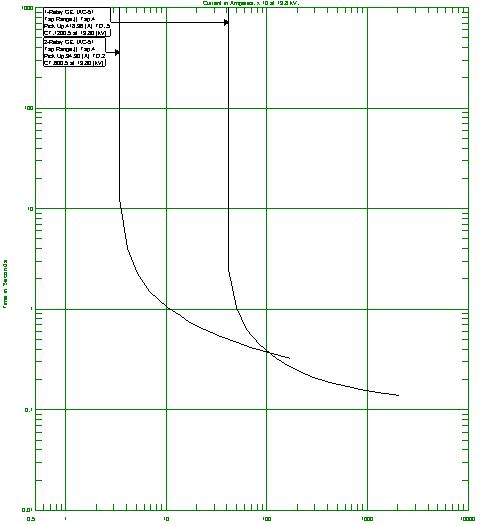 Figura 62 Curvas del relé de protección para barra de 13.8Kv y del relé de la alimentadora Real de S/E Posorja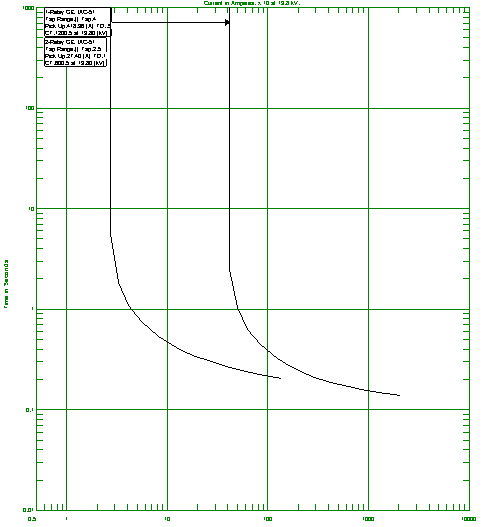 Figura 63 Curvas del relé de protección para barra de 13.8Kv y del relé de la alimentadora Jambelí de S/E Posorja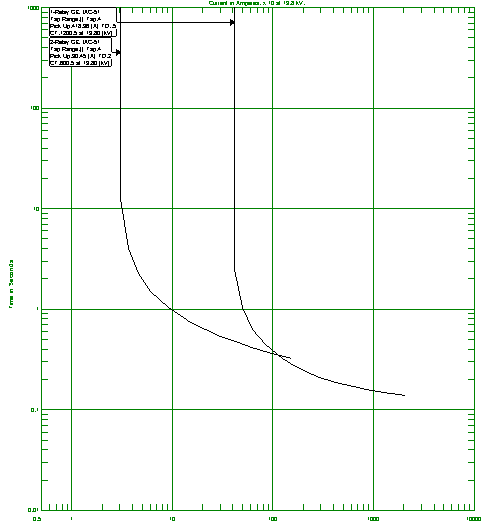 Figura 64 Curvas del relé de protección para barra de 13.8Kv y del relé de la alimentadora Posorja de S/E Posorja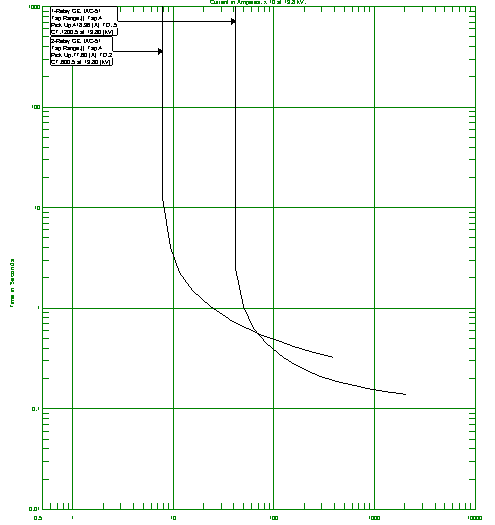 Figura 65 Curvas del relé de protección para barra de 13.8Kv y del relé de la alimentadora Camposorja de S/E Posorja3.5 	Cargas / Consumidores En la tabla XXXIV indica el tipo de alimentadora de acuerdo a la población de la zona que esta cubre y la clase de tarifa de la mayor parte de los abonados de la S/E Playas, en la tabla XXXV se indica el tipo de alimentadora de acuerdo a la población de la zona que esta cubre y la clase de tarifa de la mayor parte de los abonados de la S/E Posorja. Tabla XXXIV Tipo de consumidores por Alimentadora de la S/E Playas.Tabla XXXV Tipo de consumidores por Alimentadora de la S/E Posorja.La tabla XXXVI indica el número de abonados par alimentadoras de la S/E Playas y la tabla XXXVII. indica el número de abonados para alimentadoras de la S/E Posorja [ANEXO H].Tabla XXXVI Consumidores por Alimentadora de la S/E Playas.Tabla XXXVII Consumidores por Alimentadora de la S/E Posorja.3.6	INFORMACION ESTADISTICA DE LAS INTERRUPCIONES Acorde al CONELEC una interrupción en el corte parcial o total del suministro de electricidad a los consumidores del área de concesión del Distribuidor. De las estadísticas de fallas desde 2004 hasta 2008 de los Alimentadores de las subestaciones Playas y Posorja, se obtuvo información para establecer el comportamiento de estos sistemas eléctricos, y de los problemas que suelen presentarse en el mismo y que afectan la prestación del servicio eléctrico de distribución. Las interrupciones presentadas en las estadísticas de fallas [ANEXO I], se produjeron debido a la falla o accionamiento de alguno de los siguientes componentes:Líneas, postes, aisladores. Transformadores de distribución, switches. Fusibles, pararrayos Las interrupciones externas al Sistema de Distribución, tales como las producidas en Sistema Nacional Interconectado, otro distribuidor, mantenimientos, baja frecuencia o ampliaciones de las alimentadoras, no son consideradas en el análisis de interrupciones de las subestaciones Playas y Posorja. La información relacionada con cada una de las interrupciones que ocurren en las alimentadoras, debe tener interrelación con las bases de datos, de tal manera que permita identificar las causas y a todos los consumidores afectados por cada interrupción que ocurra en el sistema eléctrico, con la finalidad de prestar el servicio eléctrico a los consumidores ubicados en su zona de Concesión, dentro de los niveles de calidad establecidos, en virtud de lo que señala la ley de Régimen del Sector Eléctrico. Para observar el comportamiento de las interrupciones de suministro eléctrico basados en la Calidad de Servicio Técnico, se toman en cuenta:La frecuencia de la interrupción. La duración de la interrupción. Energía no suplida durante las interrupciones. Consumidores afectados durante la interrupción. La lista siguiente nos indica las diferentes causas de fallas en cada una de las alimentadorasPrimario arrancadoPoste en mal estadoPoste chocadoCruceta rotaCruceta quemadaAislador rotoPararrayos en mal estadosTransformador quemadoAcciono breaker del transformadorTerminales de baja quemadosFalta de puesta a tierraFalla por árbolFalla por gallinazo3.6.1	Frecuencia de las InterrupcionesLa figura 66 muestra el número de fallas que se han producido en cada una de las alimentadoras de la Subestación Posorja, en los últimos cinco años, durante los cuales se han registrado un total de 142 interrupciones. Las alimentadoras con mayor número de interrupciones son Posorja y Camposorja.Figura 66 Número de Interrupciones por Alimentadora de S/E Posorja durante los últimos 5 años.La figura 67 muestra el número de fallas que se han producido en cada una de las alimentadoras de la Subestación Playas, en los últimos cinco años, durante los cuales se han registrado un total de 179 interrupciones. Las alimentadoras con mayor número de interrupciones son Interconexión y Victoria.Figura 67 Número de Interrupciones por Alimentadora de S/E Playas durante los últimos 5 años.En la figura 68 se observa cómo han ido evolucionando las interrupciones del servicio eléctrico en la Subestación Posorja, en la gráfica se puede observar que desde el año 2004 al 2006 las interrupciones son más constantes pero que a partir del año 2006 se registra la mayor cantidad de interrupciones. Figura 68 Evolución de Interrupciones en S/E Posorja durante los últimos 5 años.En la figura 69 se observa cómo han ido evolucionando las interrupciones del servicio eléctrico en la Subestación Playas, en la gráfica se puede observar que en el año 2005 se tiene el mayor número de interrupciones y luego una reducción en el 2006 para que en los años siguientes 2007 y 2008  Figura 69 Evolución de Interrupciones en S/E Playas durante los últimos 5 años.3.6.2	Duración de las InterrupcionesAcorde a la regulación del CONELEC, referente a la calidad del servicio eléctrico de distribución, las interrupciones por su duración pueden ser: Breves, con duración igual o menor a tres minutos. Largas, con duración mayor a tres minutos. Basado en esto, las interrupciones que se han producido en las subestaciones Playas y Posorja, con duración mayor a tres minutos, son consideradas como largas.Se puede observar en S/E Playas que la suma de la duración de las interrupciones en las alimentadoras Victoria e Interconexión son las mayores, representando el 28.78% y el 29.32% del tiempo total de las interrupciones respectivamente; la alimentadora Central Playas, representa el 26.21% mientras que Sector Centro el 15.66% del tiempo total, la figura 70 muestra las horas de interrupción por año de cada alimentadora de S/E Playas. Figura 70 Duración de las Interrupciones de las Alimentadoras de S/E Playas durante los últimos 5 añosSe puede observar en S/E Posorja que la suma de la duración de las interrupciones en las alimentadoras Camposorja y Posorja son las mayores, representando el 32.64% y el 26.85% del tiempo total de las interrupciones respectivamente; la alimentadora Real, representa el 20.9% mientras que Jambelí el 19.58% del tiempo total, la figura 71 muestra las horas de interrupción por año de cada alimentadora de S/E Posorja.Figura 71 Duración de las Interrupciones de las Alimentadoras de S/E Posorja durante los últimos 5 añosEn la figura 72, se tiene el comportamiento de la duración de las interrupciones anuales para los últimos cinco años de la S/E Playas y en la figura 73 de S/E Posorja. Figura 72 Evolución de la Duración de las  Interrupciones en S/E Playas durante los últimos 5 años.Figura 73 Evolución de la Duración Interrupciones en 
S/E Posorja durante los últimos 5 años.3.6.3	Energía no entregada y consumidores no servidos durante las interrupciones.Los datos de la tabla XXXVIII y la tabla XXXIX fueron facilitados por el departamento técnico de CNEL. REGIÓN SANTA ELENA - DIVICIÓN PLAYAS, dichas tablas dan a conocer el valor de energía no suplida y consumidores sin servicio debido a las interrupciones en las alimentadoras de la S/E Playas desde el año 2004 hasta el 2008. Tabla XXXVIII Energía anual no suplida en MW debido a las interrupciones en cada alimentadora de la S/E Playas.Tabla XXXIX Consumidores sin Servicio Eléctrico al año debido
 a las interrupciones en cada alimentadora de la S/E Playas.Los datos de la tabla XL y la tabla XLI dan a conocer el valor de energía no suplida y consumidores sin servicio debido a las interrupciones en las alimentadoras de la S/E Posorja desde el año 2004 hasta el 2008. Tabla XL Energía anual no suplida en MW debido a las interrupciones en cada alimentadora de S/E Posorja.Tabla XLI Consumidores sin Servicio Eléctrico al año debido 
a las interrupciones en cada alimentadora de S/E Posorja.3.7 	EVALUACION DE LA CONFIABILIDADSe puede definir a la calidad de la energía como la ausencia de interrupciones, sobretensiones y deformaciones producidas por armónicas en la red y variaciones de voltaje RMS suministrado al usuario; esto referido a la estabilidad del voltaje, la frecuencia y la continuidad del servicio eléctrico, para su obtención es necesario mantener una atención continua.Las tasas de falla y tiempos de recuperación basados en experiencias operacionales para componentes de un sistema de distribución nos permiten establecer que tan confiable es el sistema. Al incorporar consideraciones de confiabilidad en los diseños de sistemas de distribución y en las posibles expansiones, operaciones y mantenimientos, el funcionamiento del sistema mejorará. Para el análisis de tasas de fallas consideramos tres, que son: la línea o conductor (circuito trifásico, de dos fases y monofásico), transformadores y fusibles. Las tasas de fallas de las líneas están relacionadas con la longitud del conductor de la alimentadora. Los valores de tasas de fallas de los transformadores y fusibles, nos dan a conocer el número de fallas producidas para periodos de un trimestre, semestre y año en los transformadores y fusibles instalados en la alimentadora. Para la S/E Playas en la tabla XLII se  muestra las tasas de fallas en los ramales trifásicos y monofásicos de las alimentadoras y el tiempo de reparación total anual, respectivas al año 2008. Para mayores detalles ir al ANEXO J.Tabla XLII Tasas de fallas para ramal 3ø y 1ø y tiempo de reparación de las Alimentadoras de S/E PlayasPara la S/E Posorja en la tabla XLIII se  muestra las tasas de fallas en los ramales trifásicos y monofásicos de las alimentadoras y el tiempo de reparación total anual, respectivas al año 2008. Para mayores detalles ir al ANEXO J.Tabla XLIII Tasas de fallas para ramal 3ø y 1ø y tiempo de reparación 
de las Alimentadoras de S/E PosorjaCon la finalidad de medir la calidad del servicio que se entrega a los usuarios se han establecido varios índices orientados tanto a la carga como al consumidor, y están relacionados con la frecuencia y duración de las interrupciones que afectan a los usuarios, como la tasa de falla de los elementos de protección, es decir de los fusibles instalados en las alimentadoras, deben ser parte de este análisis [ANEXO J]. 3.7.1	Análisis de los índices de calidad según la regulación del CONELEC De acuerdo a lo estipulado por el CONELEC en la regulación No. CONELEC 004/01 de la calidad del Servicio Eléctrico de Distribución, los índices de calidad se calculan para toda la red de distribución ( Rd ) y para cada alimentador primario de medio voltaje ( Aj ). Los valores límites admisibles, para los índices de calidad del servicio técnico aplicables son los presentados en la tabla XLIV Tabla XLIV Límites de los índices de calidad de servicio técnicoLos valores de FMIK (FRECUENCIA MEDIA DE INTERRUPCIÓN POR KVA NOMINAL INSTALADO) y TTIK (TIEMPO TOTAL DE INTERRUPCION POR KVA INSTALADO), para la red de S/E Playas y las alimentadoras se presentan en la tabla XLV y tabla XLVI respectivamente, los índices fueron calculados con las fórmulas del Anexo K, considerando los datos de estadísticas de fallas presentados por la empresa [Anexo I], también los Kva fuera de servicio y la potencia instalada de los últimos 5 años [Anexo H],  las letras Rd indican los índices para la red completa, las 4 alimentadoras juntas. Tabla XLV  Frecuencia media de interrupción por Kva nominal instalado de S/E PlayasTabla XLVI Tiempo total de interrupción por Kva nominal instalado de S/E PlayasLos resultados muestran que, en los cinco años, la red de la  subestación Playas no superó los límites de la frecuencia media de interrupción, pero el tiempo total de interrupción sobrepasa los límites en cada uno de los 5 años, en el año 2008 el índice FMIK y TTIK de mayor valor se presentan en las alimentadoras Sector Central, 0.850 y 27.413 hs. respectivamente.Los valores de FMIK y TTIK, para la red de S/E Posorja y las alimentadoras se presentan en la tabla XLVII y tabla XLVIII respectivamente, los índices fueron calculados con las fórmulas del Anexo K, considerando los datos de estadísticas de fallas presentados por la empresa [Anexo I], los Kva fuera de servicio y la potencia instalada de los últimos 5 años [Anexo H] las letras Rd indican los índices para la red completa, las 4 alimentadoras juntas. Tabla XLVII  Frecuencia media de interrupción por Kva nominal instalado de S/E PosorjaTabla XLVIII Tiempo total de interrupción por Kva nominal instalado de S/E PosorjaLos resultados muestran que, en los  cinco años, la red de la  subestación Playas no superó los límites de la frecuencia media de interrupción, pero el tiempo total de interrupción sobrepasa los límites en cada uno de los 5 años, en el año 2008 el índice FMIK y TTIK de mayor valor se presentan en la alimentadora Jambelí, 0.666 y 18.595 hs. respectivamente.Existen empresas internacionales a diferencia de empresas nacionales que calculan otros índices de confiabilidad los mismos que son mostrados posteriormente, entre estas está la Canadian Electricity Asociation (C.E.A.). Los índices de confiabilidad para la subestación Playas y Posorja en el año 2008, son comparados con los calculados por C.E.A. durante el mismo año [Anexo L]. 3.7.2	Índices orientados al Consumidor Los índices orientados al consumidor son calculados, para todas las alimentadoras, tomando en consideración las estadísticas de falla del año 2008. Los cálculos se fundamentan en un caso base de estudio, para el cual se calculan: probabilidad de fallas, se estima el tiempo de restauración de servicio, la probabilidad de que las protecciones fallen  y se aplican las formulas expuestas anteriormente para los índices de confiabilidad, cálculos que se muestran en el Anexo J.La figura 74 muestra el SAIFI (INDICE DE FRECUENCIA DE INTERRUPCIÓN PROMEDIO DEL SISTEMA) de cada una de las alimentadoras de S/E Playas, el mayor SAIFI es el de la alimentadora Victoria, 22,49 interrupciones/ consumidor-año y el menor es el de la alimentadora Sector Centro, 4.84 interrupciones/consumidor-año, el promedio de las cuatro alimentadoras es de 12.05 interrupciones/ consumidor-año. Figura 74 SAIFI Alimentadoras de S/E Playas año 2008La figura 75 muestra la evolución del SAIFI de cada una de las alimentadoras de S/E Playas, durante los últimos cinco años, en las alimentadoras Sector Centro, Sector Central e Interconexión el valor de este índice ha tendido a bajar, esto quiere decir que hay menos consumidores interrumpidos anualmente por las fallas, únicamente en la alimentadora Victoria se observa un pendiente en incremento, un aumento en los consumidores con servicio interrumpido, debemos tomar en cuenta para el cálculo de los índices para los años 2004, 2005, 2006 y 2007, los cambios en las alimentadoras tanto en el número de abonados, distancias monofásicas y trifásicas y variaciones en la carga [ANEXO H], ver cálculos en el Anexo J.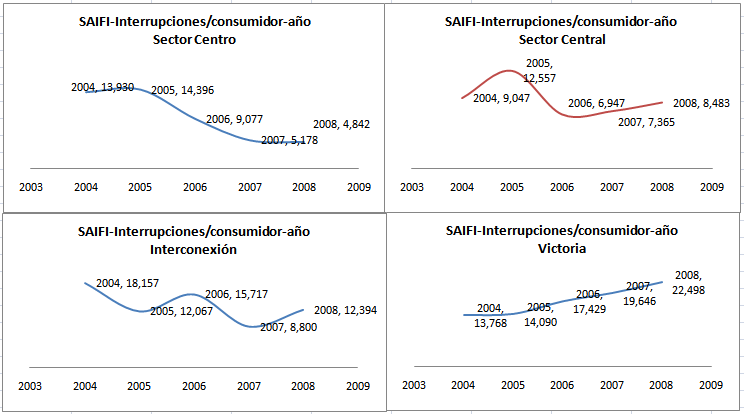 Figura 75 Evolución del SAIFI de las Alimentadoras de S/E Playas durante los últimos 5 añosLa figura 76 muestra el SAIFI de cada una de las alimentadoras de S/E Posorja, el mayor SAIFI es el de la alimentadora Camposorja, 18.952 interrupciones/ consumidor-año y el menor es la alimentadora Jambelí, 11.342 interrupciones/ consumidor-año, el promedio de las cuatro alimentadoras es de 15.589 interrupciones/ consumidor-año.Figura 76 SAIFI Alimentadoras de S/E Posorja año 2008La figura 77 muestra la evolución del SAIFI de cada una de las alimentadoras de S/E Posorja, durante los últimos cinco años, en las alimentadoras Posorja, Camposorja y Jambelí el valor de este índice sea mantenido poco variante, más o menos ha oscilado entre el mismo valor, las fallas en esta alimentadoras durante los 5 años han sido relativa igual en número, únicamente en la alimentadora Real se observa un pendiente en incremento, las fallas en esta alimentadora han dejado más usuarios sin servicio, debemos tomar en cuenta para el cálculo de los índices para los años 2004, 2005, 2006 y 2007, los cambios en las alimentadoras, tanto en el número de abonados, distancias monofásicas y trifásicas y variaciones en la carga [ANEXO H] ver cálculos en el Anexo J..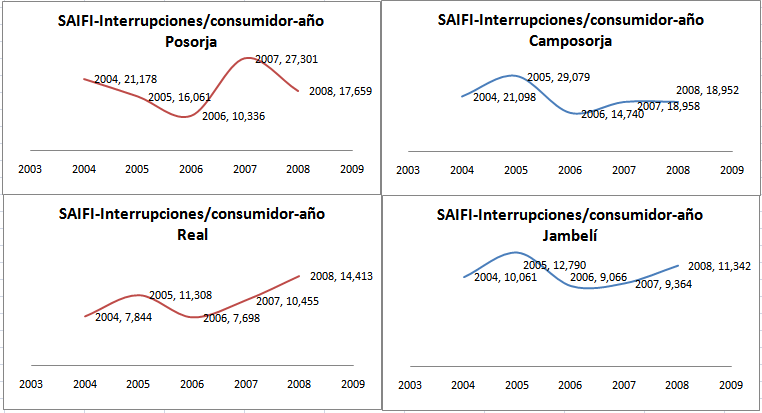 Figura 77 Evolución del SAIFI de las alimentadoras de S/E Posorja durante los últimos 5 años.La figura 78 muestra el SAIDI (INDICE DE LA DURACIÓN DE LA INTERRUPCIÓN PROMEDIO DEL SISTEMA) de cada una de las alimentadoras de S/E Playas, el mayor SAIDI es el de la alimentadora Victoria, 9.56 horas/consumidor-año y el menor es el de la alimentadora Sector Central, 4.56 horas/consumidor-año, el promedio de las cuatro alimentadoras es de 6.56 horas/ consumidor-año.Figura 78 SAIDI Alimentadoras de S/E Playas año 2008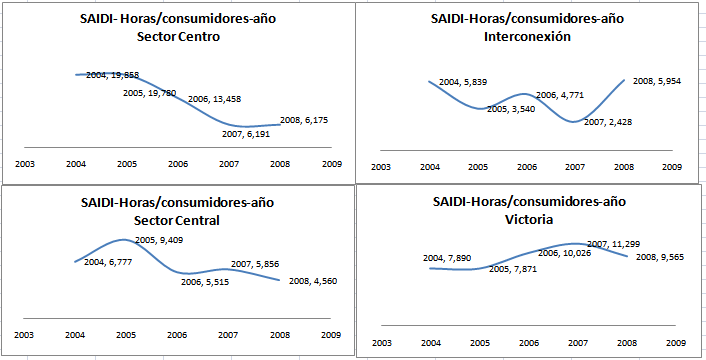 Figura 79 Evolución del SAIDI de las alimentadoras de S/E Playas durante los últimos 5 añosLa figura 80 muestra el SAIDI de cada una de las alimentadoras de S/E Posorja, el mayor SAIDI es el de la alimentadora Camposorja, 37.157 horas/consumidor-año y el menor es el de la alimentadora Real, 4.314 horas/consumidor-año, el promedio de las cuatro alimentadoras es de 15.981 horas/ consumidor-año.Figura 80 SAIDI Alimentadoras de S/E Posorja año 2008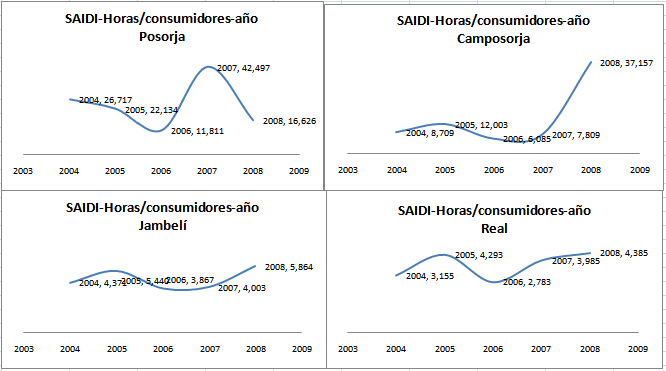 Figura 81 Evolución del SAIDI de las alimentadoras de S/E Posorja durante los últimos 5 añosLa figura 82 muestra el CAIDI (INDICE DE LA DURACIÓN DE LA INTERRUPCIÓN PROMEDIO DE CONSUMIDORES) de cada una de las alimentadoras de S/E Playas, el mayor CAIDI es el de la alimentadora Sector Centro, 1.28 horas/consumidor-interrupción y el menor es el de la alimentadora Victoria, 0.43 horas/consumidor-interrupción, el promedio de las cuatro alimentadoras es de 0.68 horas/ consumidor-interrupción.Figura 82 CAIDI Alimentadoras de S/E Playas año 2008La figura 83 muestra el CAIDI de cada una de las alimentadoras de S/E Posorja, el mayor CAIDI es el de la alimentadora Camposorja, 1.96 horas/consumidor-interrupción y el menor es el de la alimentadora Real, 0.30 horas/consumidor-interrupción, el promedio de las cuatro alimentadoras es de 0.95 horas/ consumidor-interrupción.Figura 83 CAIDI Alimentadoras de S/E Posorja año 2008La figura 84 muestra los índices para el año 2008 de la C.E.A., el SAIFI es de 1.86 interrupciones/consumidor-año, el SAIDI es de 4.94 Horas/ consumidor-año, y se observa un CAIDI de 2.66 horas/consumidor-interrupción.Figura 84 Índices de confiabilidad de C.E.A. año 2008En la figura 85 se muestra la comparación entre los índices de C.E.A. [Anexo L], S/E Playas y S/E PosorjaFigura 85 Índices de confiabilidad de C.E.A.,S/E Playas y S/E Posorja para el año 2008Tanto S/E Playas como S/E Posorja sobrepasan los valores del SAIFI y SAIDI de la C.E.A. es decir que en relación con esta las subestaciones analizadas presentan muchas más interrupciones y horas sin servicio por consumidor durante el año 2008, el valor del CAIDI de C.E.A. es mayor al de ambas subestaciones, en S/E Playas se tiene 0.68 horas/ consumidor-interrupción y en S/E Posorja 0.93 horas/ consumidor-interrupción.En la figura 86 se muestra la comparación entre los índices de la COOPER, C.E.A., S/E Playas y S/E PosorjaFigura 86 Índices de confiabilidad COOPER, C.E.A.,S/E Playas y S/E Posorja para el año 2008Tanto S/E Playas como S/E Posorja sobrepasan los valores del SAIFI y SAIDI de la C.E.A. y de la COOPER, pero en contraste los valores del CAIDI en ambas subestaciones se encuentran, dentro del rango permisible.	3.7.2	Índices orientados a la carga Estos índices consideran, la carga promedio o energía total demandada en un cierto periodo de interés, mostrando un panorama aproximado de insatisfacción por corte de carga además de la energía no suplida. No se comparó este tipo de índices de la S/E Playas y S/E Posorja con los de la CEA porque no contamos con eso valores de esta última, hacemos una comparación simplemente entre las dos subestaciones de este estudio. Los cálculos detallados se muestran en el Anexo J.La figura 87 muestra la energía no suplida (ENS) para las alimentadoras de S/E Playas y la figura 89 para las alimentadoras de S/E Posorja. Figura 87 ENS Alimentadoras de S/E Playas año 2008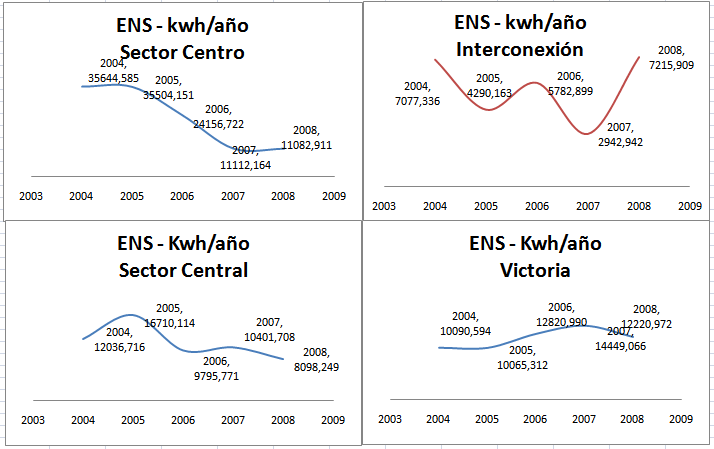 Figura 88 Evolución del ENS de las alimentadoras de 
S/E Playas durante los últimos 5 añosFigura 89 ENS Alimentadoras de S/E Posorja año 2008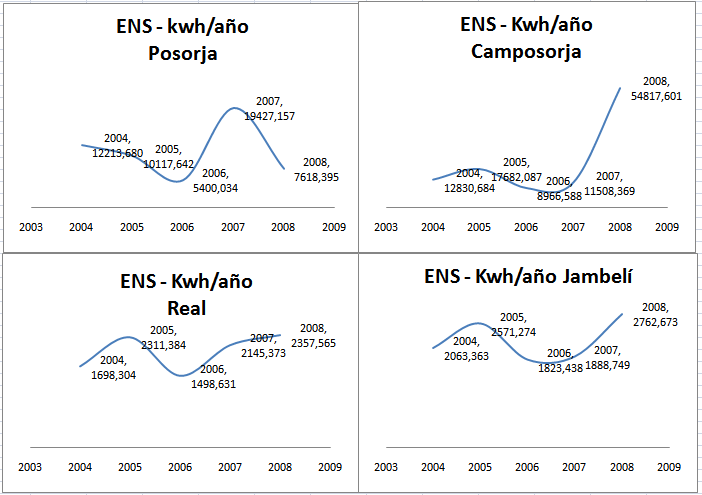 Figura 90 Evolución del ENS de las alimentadoras de 
S/E Posorja durante los últimos 5 añosLa figura 91 muestra índice de corte de carga (AENS) para las alimentadoras de S/E Playas y la figura 92 para las alimentadoras de S/E Posorja. Figura 91 AENS Alimentadoras de S/E Playas año 2008Figura 92 AENS Alimentadoras de S/E Posorja año 2008No hacemos una comparación entre AENS y ENS de las subestaciones y la CEA porque no contamos con estos datos de la última en cuestión, la figura 93 y la figura 94, muestran una comparación del ENS y AENS del año 2008 entre  S/E Playas y S/E Posorja. Figura 93 Comparación de ENS de S/E Playas y S/E Posorja año 2008El valor del ENS de  S/E Playas son mucho menores a los de S/E Posorja, es decir que en relación con esta las S/E Playas analizada presentan menos energía no suplida durante las interrupciones en el año 2008.Figura 94 Comparación de AENS de S/E Playas y S/E Posorja año 2008El valor del AENS de  S/E Playas son mucho menores a los de S/E Posorja, es decir que en relación con esta las S/E Playas analizada presentan menos energía no suplida por consumidor durante las interrupciones en el año 2008.3.8	REGLAMENTO VIGENTE DE LA CALIDADLa Ley de Régimen del Sector Eléctrico y sus reformas establecen que las empresas distribuidoras del servicio eléctrico deben de someterse a los estándares mínimos de calidad y procedimiento técnicos de medición y evaluación, lo cual será supervisado por el CONELEC, a través de los índices de calidad que se establecen en la regulación No. CONELEC-004/01 y que la empresa está obligada a entregar periódicamente. Las empresas distribuidoras tienen la responsabilidad de prestar el servicio a los consumidores ubicados en su zona de concesión, dentro de los límites establecidos y estos serán medidos considerando:3.8.1	Calidad del Producto 1.- Nivel de Voltaje: El CONELEC evalúa las variaciones de voltaje existentes en las redes del Distribuidor. El distribuidor debe efectuar pruebas mensuales de voltaje (V) en los puntos de entrega del 0,01% de los consumidores de su sistema, por un período mínimo de siete días continuos. El distribuidor efectúa pruebas de voltaje por pedido del CONELEC o a solicitud de los consumidores. Si como resultado de una solicitud escrita de los consumidores, se verifica que los valores de voltaje están fuera de los límites permitidos, el distribuidor podrá obtener del CONELEC un plazo definido para subsanar el desvío de los límites. Cumplido dicho plazo y si esto no se hubiere dado, será penalizado por el CONELEC, de acuerdo a lo establecido en el Capítulo IV del Reglamento de calidad de servicio. Las variaciones de voltaje admitidas en los puntos de entrega de electricidad a los consumidores, respecto al voltaje nominal son establecidas en las Regulaciones pertinentes. 2.- Perturbaciones de Voltaje: Las perturbaciones que se controlan son las oscilaciones rápidas de voltaje, las distorsiones armónicas y cualquier otro parámetro que la experiencia demuestre que afecta la calidad del servicio. El distribuidor por su propia iniciativa, por reclamo de los consumidores o exigencia del CONELEC, efectuará las mediciones o estudios necesarios para determinar el origen y las magnitudes de las perturbaciones. Los procedimientos y metodología de medición y los límites permitidos para las perturbaciones, son regulados por el CONELEC. El distribuidor podrá suspender el Servicio a los Consumidores cuyas instalaciones produzcan perturbaciones en el sistema de distribución que excedan los límites permitidos, hasta que se eliminen las causas de tales perturbaciones.3.- Factor de Potencia: El distribuidor puede efectuar mediciones del factor de potencia en períodos de integración horarios con el régimen de funcionamiento y cargas normales de las instalaciones de los consumidores al nivel de voltaje primario y por un tiempo no menor a siete días. Si la estadística de las mediciones efectuadas demuestra que el factor de potencia es inferior a 0,92 en retraso o adelanto, en más del 5% del periodo evaluado,  el Distribuidor, a mas de establecer los recargos por consumo de energía reactiva señalados en el reglamento de Tarifas, notifica al Consumidor tal circunstancia, otorgándole un plazo para la corrección de dicho factor. Si una vez transcurrido el plazo al que se refiere el inciso inmediato anterior, el consumidor no hubiese corregido la anormalidad, el Distribuidor está facultado a realizar, por sí y por medio de terceros, las instalaciones necesarias para corregir dicho factor a costo del Consumidor. Estas instalaciones deberán incluir el control automático correspondiente para la conexión y desconexión, de acuerdo a los requerimientos de la carga. Cualquiera sea el tipo de consumidor, cuando el valor medido del factor de potencia fuese inferior a 0,60, el Distribuidor, previa notificación, puede suspender el servicio hasta tanto el Consumidor modifique sus instalaciones a fin de superar dicho valor. De todas maneras el Distribuidor está obligado a instalar en su sistema los equipos de potencia reactiva que sean necesarios para mantener, en el punto de conexión del Sistema Nacional Interconectado, el factor de potencia dentro de los límites establecidos en el Reglamento de despacho y Operación del Sistema Nacional Interconectado y el Manual de Despacho.3.8.2	Calidad del Servicio Técnico Frecuencia de Interrupciones: El Distribuidor debe instalar equipos (relés de frecuencia) que desconecten, en bloques, parte de sus cargas cuando la frecuencia del Sistema Nacional Interconectado (SNI) varíe fuera de los límites permitidos. Las etapas de las  desconexiones serán establecidas por el CENACE.Duración de Interrupciones: Los Distribuidores deben efectuar la recopilación de información relacionada con el registro de las interrupciones de Servicio y la determinación de los indicadores de continuidad de suministro. El registro de las interrupciones debe efectuarse mediante un sistema cuya metodología debe ser desarrollada hasta alcanzar los índices de calidad que se establezcan en las Regulaciones pertinentes.En caso de producirse interrupciones generales intempestivas (apagones), que afecten la operación global del Sistema Nacional Interconectado (SNI) o la de un Distribuidor, se debe cumplir estrictamente con los procedimientos de reposición gradual del Servicio a ser determinados por el CENACE, a fin de que el voltaje y frecuencia permanezcan dentro de los rangos permitidos y no causen daños a los bienes de los Consumidores. En el caso de que el Distribuidor no cumpla con los procedimientos de reposición establecidos por el CENACE y que por esta causa se produjeren daños y perjuicios en las instalaciones y equipos del Consumidor, éste podrá recurrir a las acciones señaladas en el artículo 5 (Defensa del consumidor) del Reglamento de Calidad de Servicio.CAPÍTULO 4Rediseño del sistema eléctrico de las S/E Playas y S/E Posorja en base al estudio de confiabilidad.La finalidad de este capítulo es de exponer varias alternativas al rediseño que permita aumentar la confiabilidad de las Subestaciones Playas y Posorja, por medio de la disminución del número y la duración de las interrupciones. 4.1 	Determinación de los Parámetros de Diseño. En la sección 3.7.1 se muestra el cálculo de los índices para el caso original de las subestaciones Playas y Posorja, en el cual se uso los datos de estadísticas de fallas proporcionados por CNEL REGIONAL STA. ELENA - DIVISIÓN PLAYAS y la probabilidad de falla de los equipos de protección instalados, para el cálculo de los índices de confiabilidad para el rediseño hemos pensado de la siguiente manera:Los tiempos de restauración y maniobra manual es un punto difícil de controlar debido a que no hay mucho control en el trabajo de campo de  las cuadrillas, debemos de reducir estos tiempos o seccionando mas las alimentadoras o ubicando y teniendo en cuenta los puntos de conexión entre alimentadoras para el procedimiento de  transferencia de carga.Con respecto a las tasas de falla de las líneas, tampoco podemos asegurar que no ocurra alguna falla por influencia externa (aves, cometas, etc), entonces ese valor no lo hemos variado, seguimos usando las estadísticas de Interrupciones para el año 2008 [Anexo F].Por último y en relación a la probabilidad de que un equipo de protección no reconozca ni aísle la falla, debemos decir que esos valores aunque existen son pequeños en magnitud porque un equipo de protección es fabricado estrictamente para que funcione y no falle en el despeje de alguna anomalía en la zona protegida, en el cálculo del caso original de la S/E Playas y S/E Posorja se tomaron en cuenta estos valores pero para el cálculo de los índices mejorados hemos asumido que los equipos de protección son ideales para el sistema instalado. 4.2 	Alternativas de Rediseño4.2.1	Alternativa 1. Puntos conexión/desconexión entre alimentadoras.Esta alternativa para mejorar los índices de las subestaciones objetos de este estudio, conlleva ubicar los puntos de transferencia para la interconexión entre alimentadoras y así disminuir el tiempo y los consumidores fuera de servicio en cualquier interrupción, en el caso  actual tenemos 7 puntos de transferencia, en nuestro rediseño aumentaremos tres puntos más que nos parecieron parte clave de la topología de la red, aclaramos que CNEL REGIONAL STA. ELENA - DIVISIÓN PLAYAS utiliza las cajas fusibles como switch para transferencia de carga entre alimentadoras.En las tablas siguientes se muestra las alimentadoras que pueden ser conectadas entre sí luego de la adición de los puntos del rediseño, tabla XLIX de S/E Playas, tabla L para S/E Posorja, y la tabla LI la conexión de alimentadoras entre las dos subestaciones, en la figura 95 se observan estos puntos de transferencia sobre las alimentadoras.Tabla XLIX Puntos de conexión entre alimentadoras de S/E PlayasTabla L Puntos de conexión entre alimentadoras de S/E PosorjaTabla LI Puntos de conexión entre alimentadoras de S/E Playas y S/E Posorja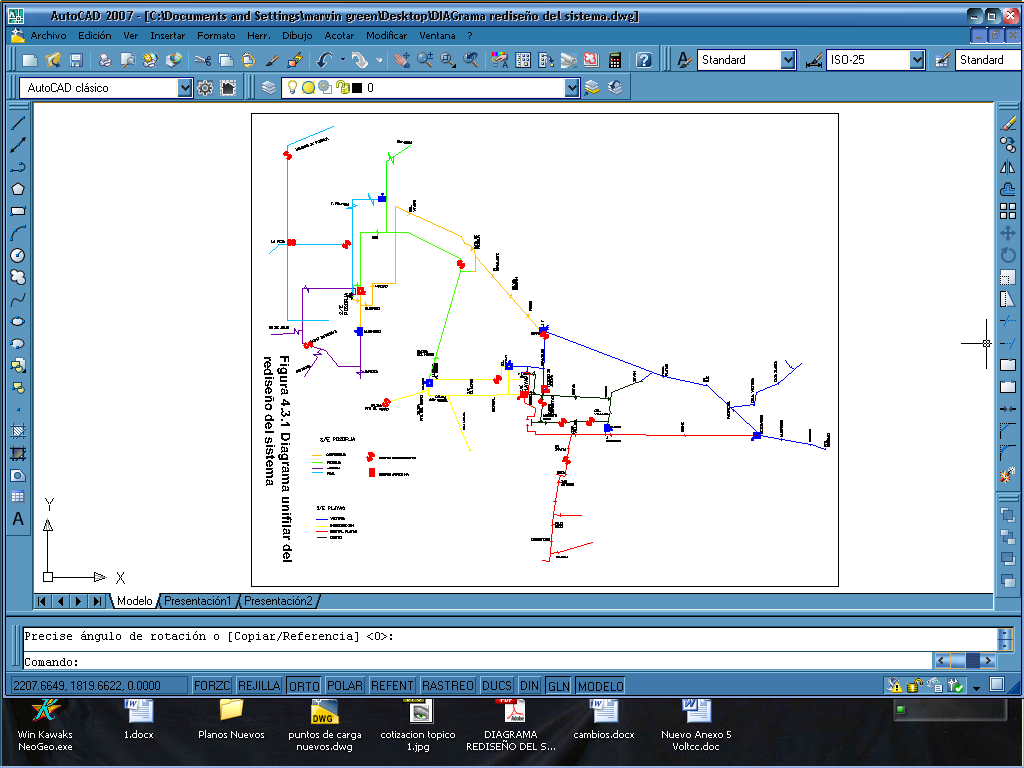 Figura 95 Diagrama unifilar del rediseño del sistema. En total tenemos 10 puntos en donde se puede hacer transferencia de carga, podemos re calcular los índices de las alimentadoras pero hay que tomar en cuenta que tan cargadas están dichas alimentadoras, si es que en algún momento de máxima carga son capaces de suplir la carga adicional transferida. Para saber si la transferencia en los puntos es con o sin restricción debemos de tener en cuenta la carga máxima de la alimentadora que va a suplir la carga desconectada (carga máxima de todos los puntos de carga), si esta tiene la capacidad suficiente pues el cálculo de los nuevos índices para la alimentadora fallada es sin restricción en caso de que la carga desconectada alcance o sobrepase la capacidad libre de la alimentadora respaldo pues los nuevos índices serán cálculos con restricción en transferencia de carga.En base a esto la tabla LII y tabla LIII muestran cada una de las alimentadoras con su tipo de transferencia de carga a la alimentadora que la respalda, en el caso de la transferencia con restricción se calculó la probabilidad de transferencia en base al porcentaje de la carga desconectada en la alimentadora fallada que puede suplir la alimentadora de respaldo. Cuando hay una falla en una alimentadora Victoria, puede ser respaldada por Sector Centro, Sector Central, Interconexión o Camposorja, con cada una de estas tiene un porcentaje de no transferencia que son los valores  14 %,31%, 0.2% y 0%, entonces para hacer los cálculos de los nuevos índices tomamos el mayor valor, 31%.Y este mismo análisis hacemos con las otras alimentadoras.Tabla LII.- Alimentadoras, tipos de transferencia y porcentaje 
de carga no transferida de S/E PlayasTabla LIII.- Alimentadoras, tipos de transferencia y porcentaje 
de carga no transferida de S/E PosorjaTeniendo en cuenta los datos de la tabla anterior calculamos los nuevos índices con transferencia de carga para cada una de los alimentadores [Anexo M], en la tabla LIV se muestran los índices de  las Alimentadoras de S/E Playas y en tabla LV de S/E Posorja.Tabla LIV.- Nuevos Índices con transferencia de carga para S/E Playas.Tabla LV- Nuevos Índices con transferencia de carga para S/E Posorja4.2.2	Alternativa 2. Añadiendo seccionadores en la troncal.Esta alternativa para mejorar los índices de las subestaciones objetos de este estudio, conlleva gastos adicionales porque se tienen que comprar seccionadores para instalar en la troncal  de alimentadoras, para disminuir el tiempo y los consumidores fuera de servicio en cualquier interrupción.Se instalarán uno o más seccionadores en aquellas alimentadoras en que sea justificado seccionalizarla más, es decir que la incorporación de los mismos mejore en algo la confiabilidad de la alimentadora. En el Anexo M podemos ver los nuevos diagramas unifilares de las alimentadoras con los puntos de carga y los seccionadores adicionales.Con estos nuevos diagramas calculamos los índices para cada una de las alimentadores rediseñadas [Anexo M], en la tabla LVI se muestran los índices para S/E Playas y en tabla LVII de S/E Posorja.Tabla LVI Nuevos índices para alimentadoras de S/E PlayasTabla LVII Nuevos índices para alimentadoras de S/E Posorja4.2.3	Alternativa 3. Alternativa 2 y ubicando los puntos de transferencia. En el caso 4.2.1 ya se han descrito todos los puntos donde hay posible transferencia entre las alimentadoras, en esta alternativa haremos el análisis con la adición de los nuevos seccionadores pero también tomando en cuenta la transferencia de carga, de esta forma pues notaremos que los índices mejoran mucho más en relación al caso base. En estas circunstancias calculamos los índices para cada una de las alimentadores rediseñadas, en la tabla LVIII se muestran los índices para S/E Playas y en tabla LIX de S/E Posorja.Tabla LVIII Nuevos índices para alimentadoras rediseñadas y 
con transferencia de S/E PlayasTabla LIX Nuevos índices para alimentadoras rediseñadas y 
con transferencia de S/E Posorja4.3 	Rediseño del Sistema de Protecciones basado en la Calidad del Servicio.El Estudio de coordinación de protecciones tiene un impacto directo sobre la seguridad eléctrica de un sistema de distribución y de su funcionamiento continuo. En caso de presentarse una falla por sobrecorriente, la protección deberá operar inmediatamente antes de que los cables o los equipos se dañen y sin que la falla se extienda a otras partes del sistema provocando daños mayores. El dispositivo que protege al circuito fallado deberá aislar la falla sin que las otras protecciones tengan que dispararse, y en caso de que esta protección no opere deberá hacerlo su respaldo. Para lograr un funcionamiento óptimo del sistema de protección deben satisfacerse simultáneamente los requerimientos de selectividad, selectividad y velocidad, pero resulta imposible satisfacer en forma óptima los tres requerimientos, puesto que la mayoría de las veces satisfacer más a un requerimiento significa satisfacer menos a los otros y todo esto en general depende de una buena selección de los dispositivos de protección, su ajuste y su coordinación. Comparadas con redes de subtransmisión y transmisión, las redes de distribución son geográficamente extensas y se necesita un número elevado de dispositivos instalados de protección de diversos tipos y marcas para su funcionamiento óptimo. Es por ello que el volumen de información referida al sistema de protección de redes de distribución es de gran envergadura y muy difícil de administrar si no se cuenta con una herramienta computacional que permita simplificar el trabajo. Para el rediseño del sistema de protección se ha utilizado el programa CYMTCC.Una vez rediseñada la topología de la red utilizando mas seccionadores y switch de transferencia para mejorar los índices, alternativa 3,  entonces  se coordina estos nuevos dispositivos con el relé de sobrecorriente que se encuentra en la subestación; ésta es la posibilidad más barata y la que actualmente se emplea en los sistemas de las subestaciones Playas y Posorja, la diferencia es que en este estudio la selección de los fusibles ha sido hecha de acuerdo a las corrientes de carga y de cortocircuito actuales del sistema, Anexo N y Anexo C respectivamente. Para la selección de los nuevos switchs de transferencia debemos tener en cuenta la corriente de carga que pasa en ese punto efecto de la carga transferida, como dijimos con anterioridad pues esta función la cumplen las cajas fusibles, debemos colocar un fusible dependiendo de la corriente de carga.La tabla LX hasta la tabla LXIII, muestran la coordinación de las trayectorias seleccionadas para cada alimentadora de S/E Playas y la tabla LXIV  hasta la tabla LXVII, muestran la coordinación de las trayectorias seleccionadas para cada alimentadora de S/E Posorja, desde la figura 95 hasta la figura 113 muestran las trayectorias y coordinación de protecciones de cada alimentadora de S/E Playas, y desde la figura 114 hasta la figura 130 muestran las trayectorias y coordinación de protecciones de cada alimentadora de S/E Posorja. 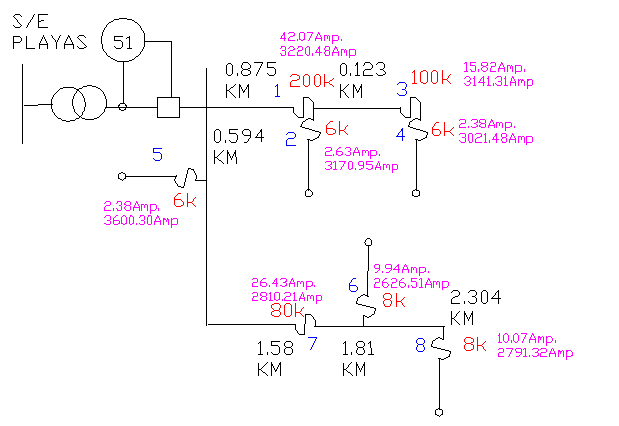 Figura 95 Trayectorias y coordinación de protecciones de 
alimentadora Sector Centro de S/E Playas.Tabla LX Coordinación de protecciones de alimentadora Sector Centro de S/E Playas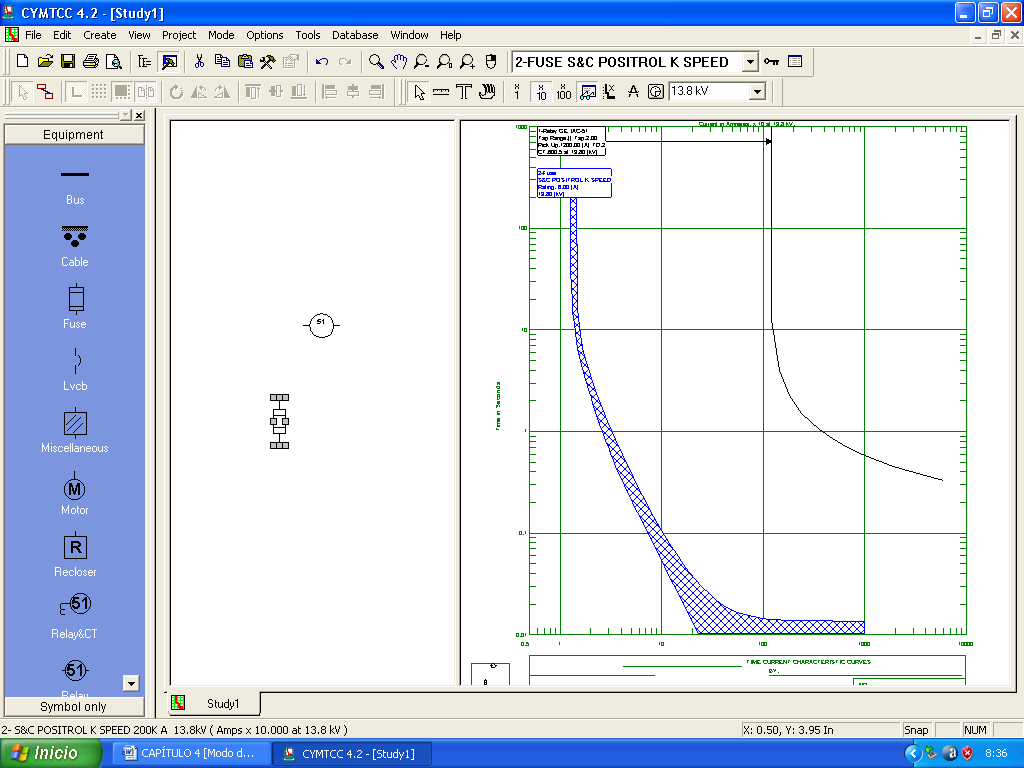 Figura 96 Coordinación de protecciones de 
alimentadora Sector Centro de S/E Playas para trayectoria 1.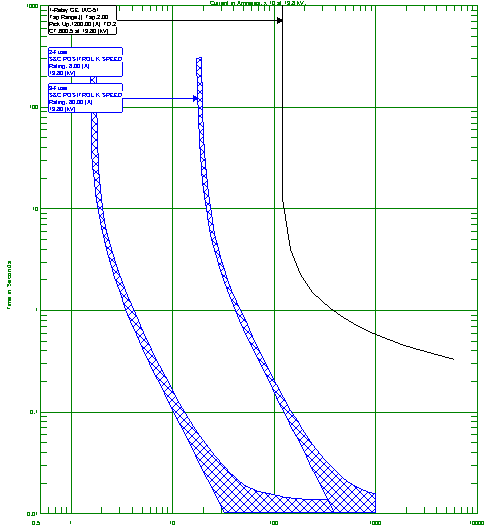 Figura 97 Coordinación de protecciones de 
alimentadora Sector Centro de S/E Playas para trayectoria 2 y 3.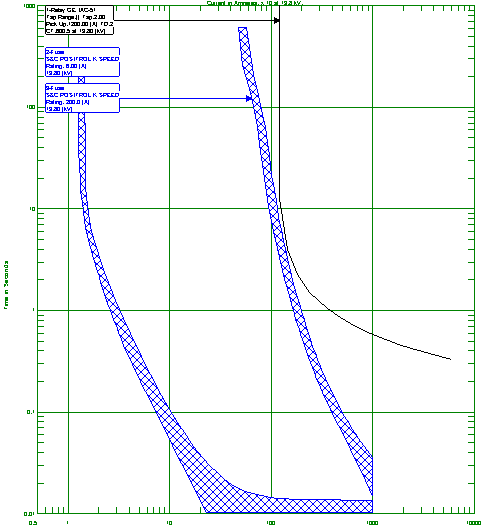 Figura 98 Coordinación de protecciones de 
alimentadora Sector Centro de S/E Playas para trayectoria 4.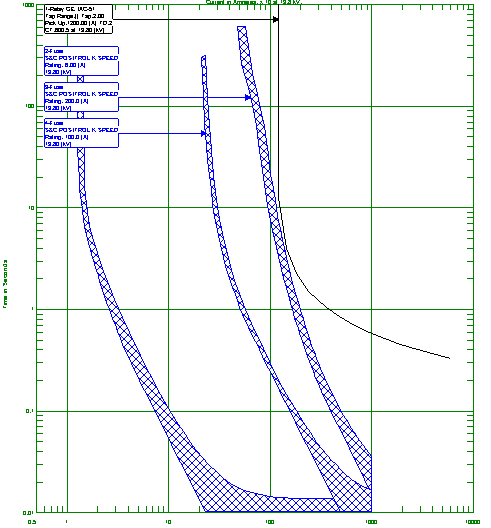 Figura 99 Coordinación de protecciones de 
alimentadora Sector Centro de S/E Playas para trayectoria 5.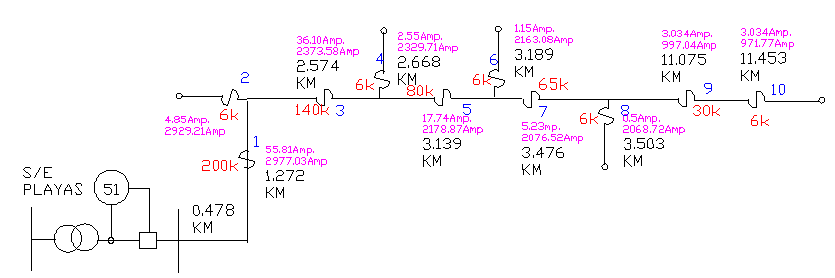 Figura 100 Trayectorias y coordinación de protecciones de 
alimentadora Victoria de S/E Playas.Tabla LXI Coordinación de protecciones de alimentadora Victoria de S/E Playas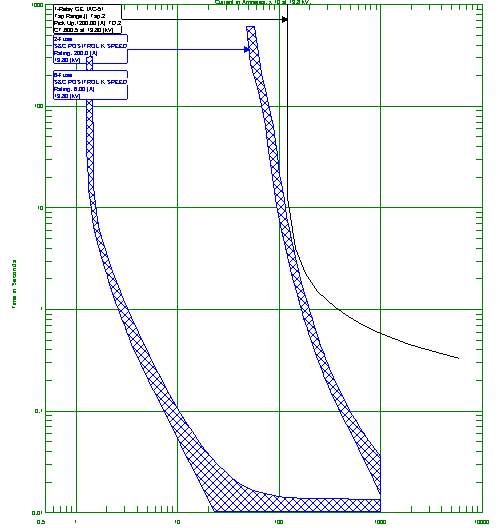 Figura 101 Coordinación de protecciones de 
alimentadora Victoria de S/E Playas para trayectoria 1.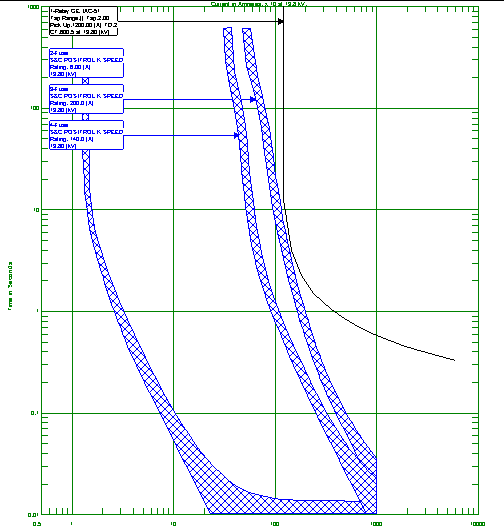 Figura 102 Coordinación de protecciones de 
alimentadora Victoria de S/E Playas para trayectoria 2.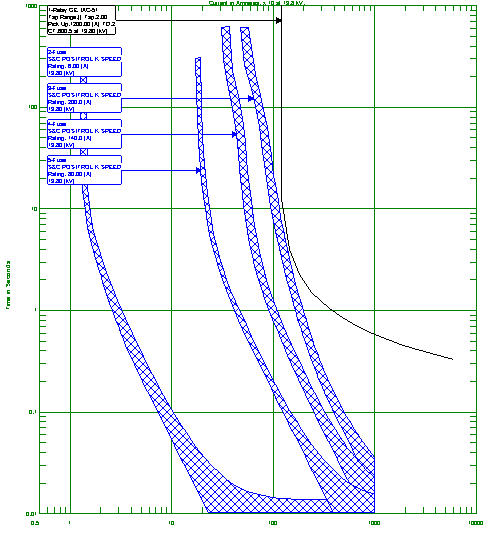 Figura 103 Coordinación de protecciones de 
alimentadora Victoria de S/E Playas para trayectoria 3.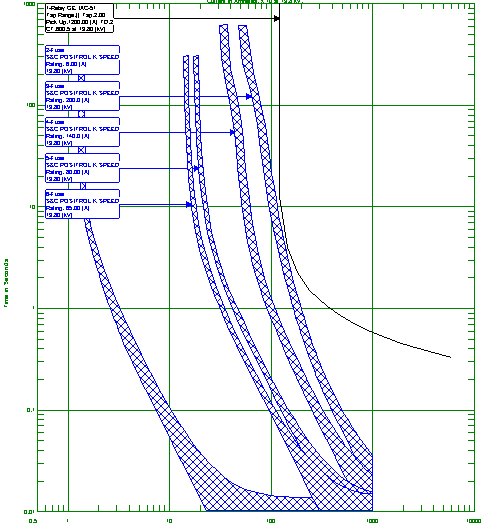 Figura 104 Coordinación de protecciones de 
alimentadora Victoria de S/E Playas para trayectoria 4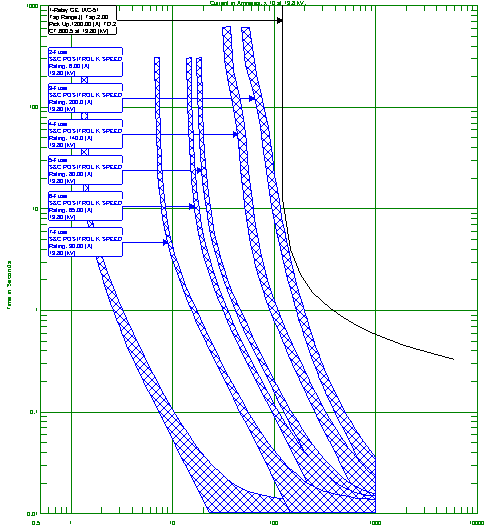 Figura 105 Coordinación de protecciones de 
alimentadora Victoria de S/E Playas para trayectoria 5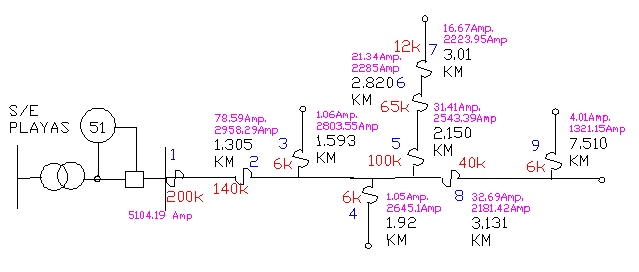 Figura 106 Trayectorias y coordinación de protecciones de 
alimentadora Sector Central de S/E Playas.Tabla LXII Coordinación de protecciones de 
alimentadora Sector Central de S/E Playas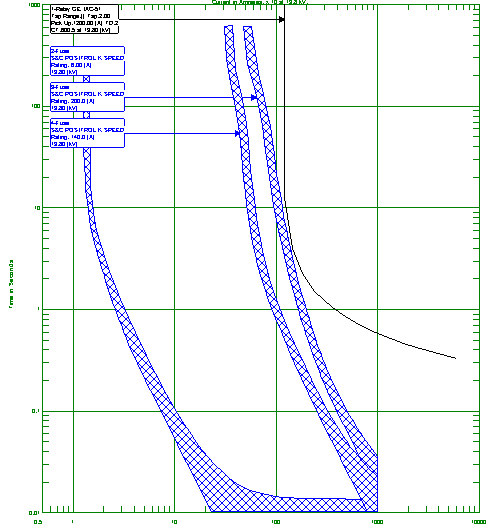 Figura 107 Coordinación de protecciones de 
alimentadora Sector Central de S/E Playas para trayectoria 1 y 2.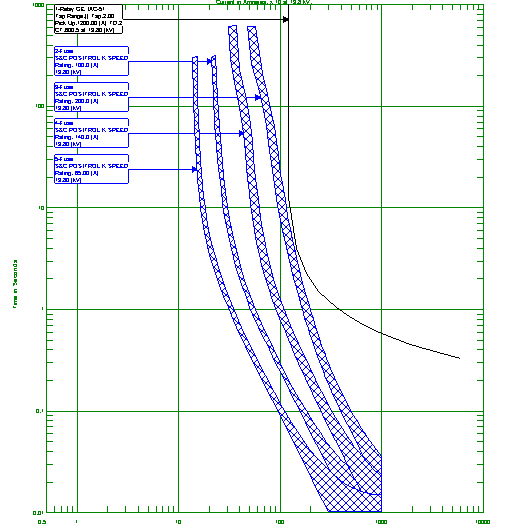 Figura 108 Coordinación de protecciones de 
alimentadora Sector Central de S/E Playas para trayectoria 3.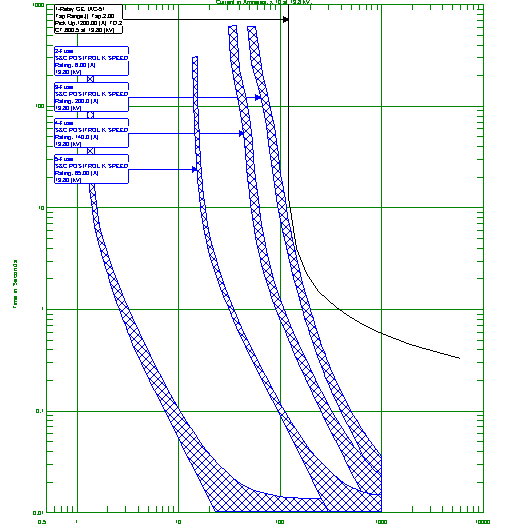 Figura 109 Coordinación de protecciones de 
alimentadora Sector Central de S/E Playas para trayectoria 4.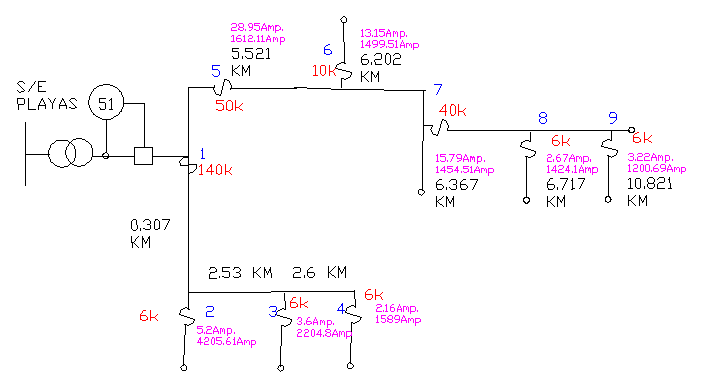 Figura 110 Trayectorias y coordinación de protecciones de 
alimentadora Interconexión de S/E PlayasTabla LXIII Coordinación de protecciones de alimentadora Interconexión de S/E Playas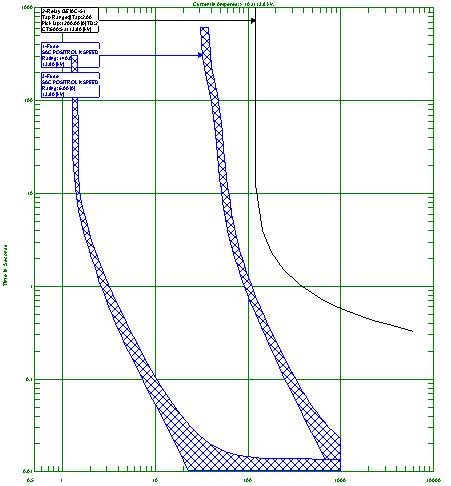 Figura 111 Coordinación de protecciones de 
alimentadora Interconexión de S/E Playas para trayectoria 1,2 y 3.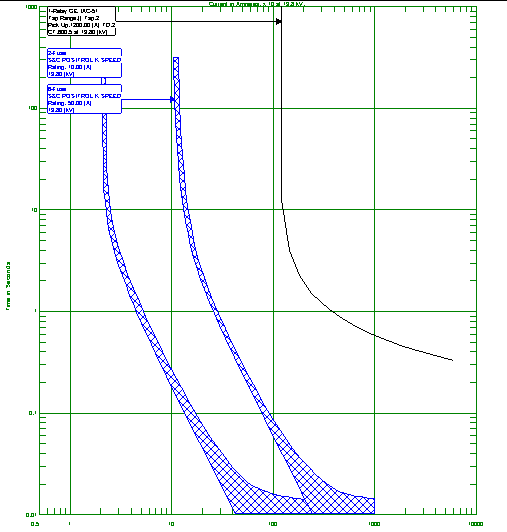 Figura 112 Coordinación de protecciones de 
alimentadora Interconexión de S/E Playas para trayectoria 4.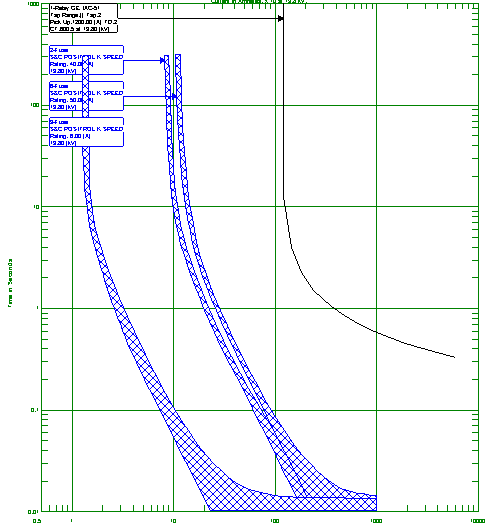 Figura 113 Coordinación de protecciones de 
alimentadora Interconexión de S/E Playas para trayectoria 5 y 6.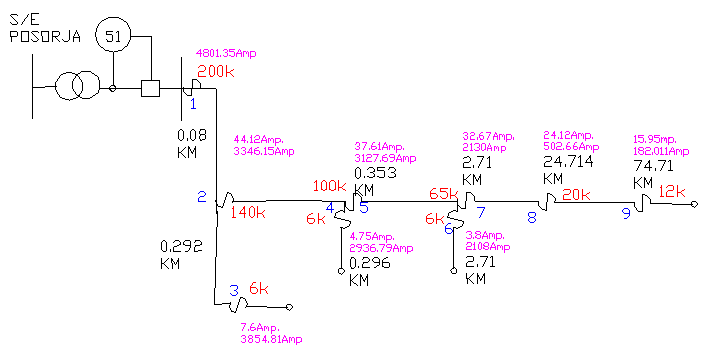 Figura 114 Trayectorias y coordinación de protecciones de 
alimentadora Camposorja de S/E Posorja.Tabla LXIV Coordinación de protecciones de alimentadora Camposorja de S/E Posorja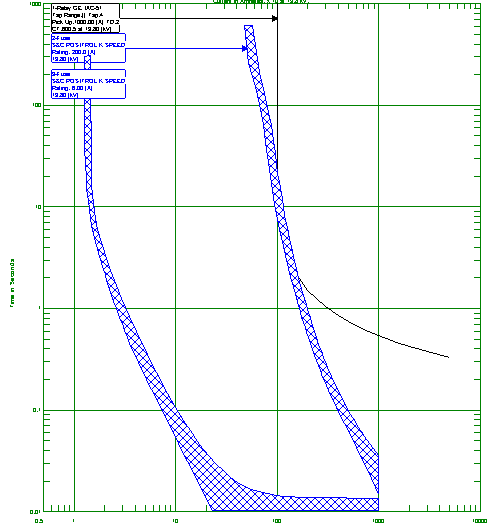 Figura 115 Coordinación de protecciones de 
alimentadora Camposorja de S/E Posorja para trayectoria 1.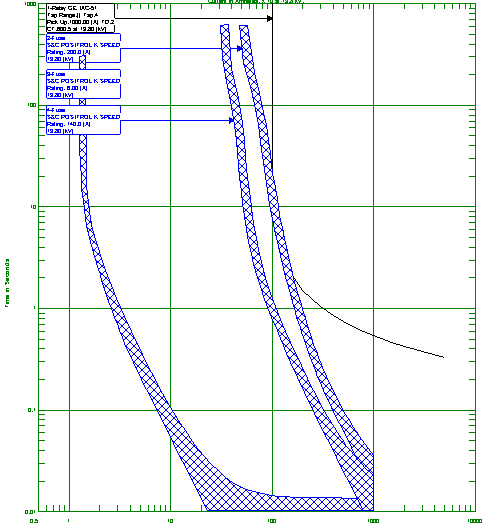 Figura 116 Coordinación de protecciones de 
alimentadora Camposorja de S/E Posorja para trayectoria 2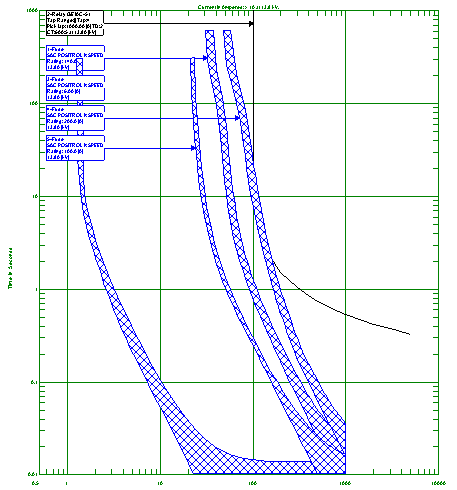 Figura 117 Coordinación de protecciones de 
alimentadora Camposorja de S/E Posorja para trayectoria 3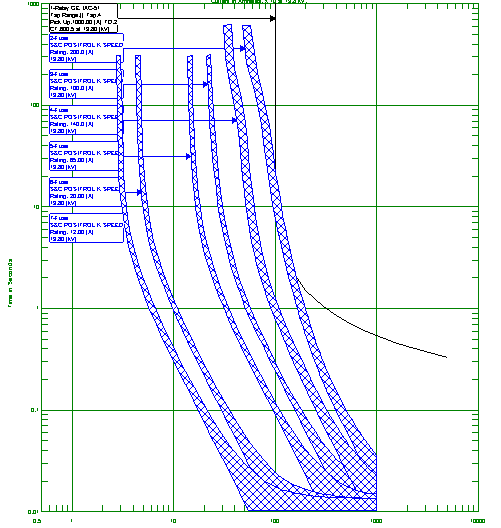 Figura 118 Coordinación de protecciones de 
alimentadora Camposorja de S/E Posorja para trayectoria 4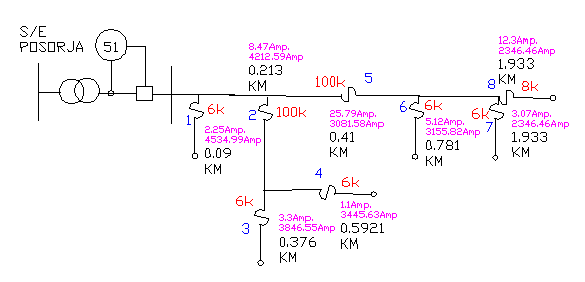 Figura 119 Trayectorias y coordinación de protecciones de 
alimentadora Jambelí de S/E Posorja.Tabla LXV Coordinación de protecciones de alimentadora Jambelí de S/E Posorja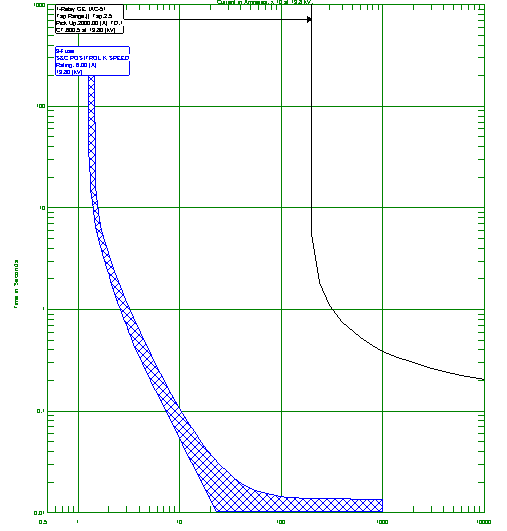 Figura 120 Coordinación de protecciones de 
alimentadora Jambelí de S/E Posorja para trayectoria 1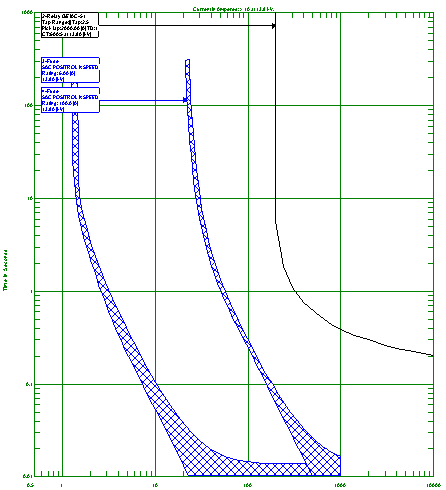 Figura 121 Coordinación de protecciones de 
alimentadora Jambelí de S/E Posorja para trayectoria 2, 3, 4 y 5.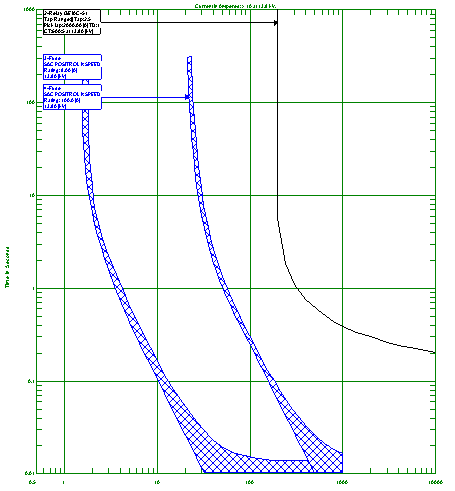 Figura 122 Coordinación de protecciones de 
alimentadora Jambelí de S/E Posorja para trayectoria 6.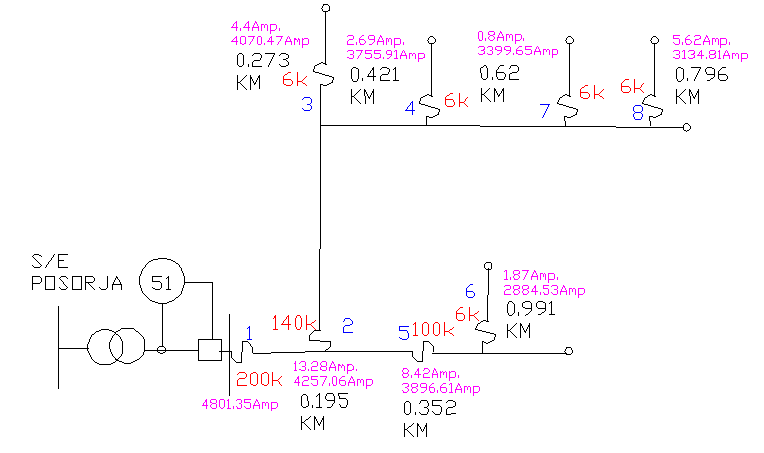 Figura 123 Trayectorias y coordinación de protecciones de 
alimentadora Real de S/E Posorja.Tabla LXVI Coordinación de protecciones de alimentadora Real de S/E Posorja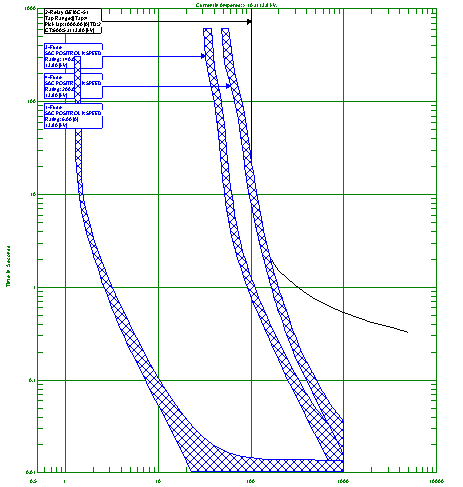 Figura 124 Coordinación de protecciones de 
alimentadora Real de S/E Posorja para trayectoria 1, 2, 3 y 4.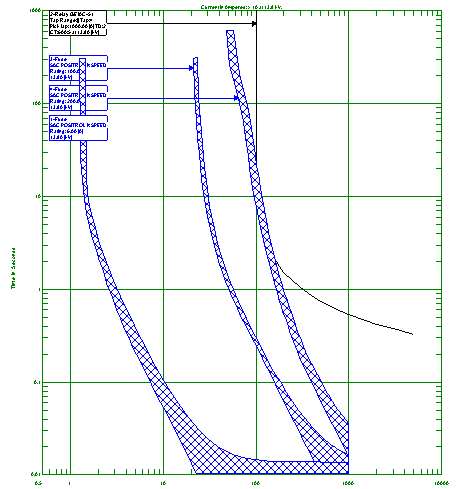 Figura 125 Coordinación de protecciones de 
alimentadora Real de S/E Posorja para trayectoria 5.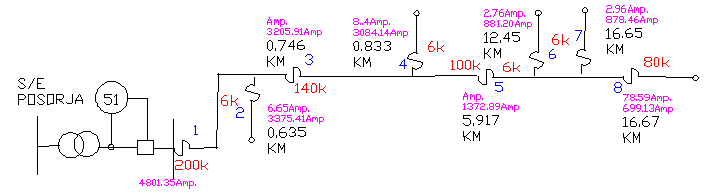 Figura 126 Trayectorias y coordinación de protecciones de 
alimentadora Posorja de S/E Posorja.Tabla LXVII Coordinación de protecciones de alimentadora Posorja de S/E Posorja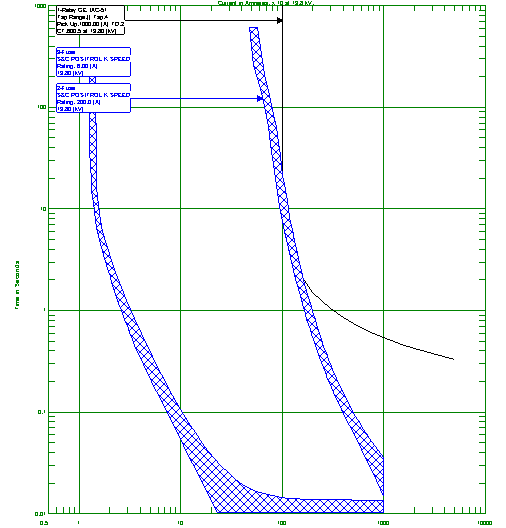 Figura 127 Coordinación de protecciones de 
alimentadora Real de S/E Posorja para trayectoria 1.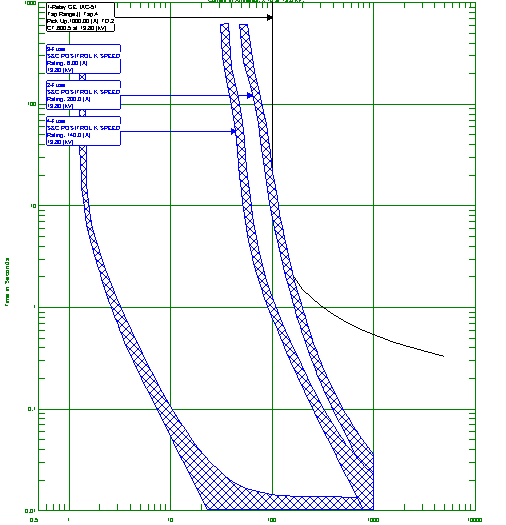 Figura 128 Coordinación de protecciones de 
alimentadora Real de S/E Posorja para trayectoria 2.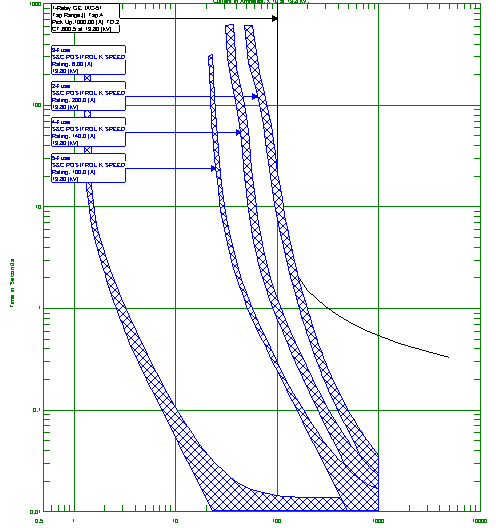 Figura 129 Coordinación de protecciones de
 alimentadora Real de S/E Posorja para trayectoria 3 y 4.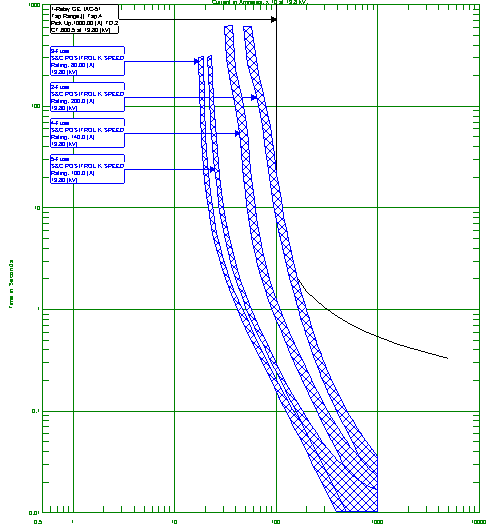 Figura 130 Coordinación de protecciones de 
alimentadora Real de S/E Posorja para trayectoria 5.CAPÍTULO 5Pruebas, Resultado y análisis.Este capítulo analiza los resultados obtenidos del rediseño de cada alternativa propuesta en comparación con el sistema actual.5.1	ResultadosEn la sección 4.2 se analizan las alternativas de rediseño del sistema, a continuación se muestran las tablas con los valores de los nuevos índices, los cuales indican con su variación que realmente en las tres alternativas se obtienen resultados más confiables que el actual.5.1.1	Resultados de la alternativa 1. Puntos conexión /desconexión entre alimentadoras.En la tabla LXVII y la tabla LXIX se muestra la comparación entre los valores de los índices actuales y los nuevos calculados para la alternativa 1.Tabla LXVII.-Comparación de índices del caso base y el 
caso de rediseño alternativa 1 de S/E PlayasNótese que reducen significativamente los índices, en la alimentadora Sector Centro baja el SAIDI de 6.207 horas/consumidor-año a 4.18 horas/consumidor-año, la energía anual no suplida cumple con el mismo orden, baja desde 11141.077 Kwh-año a 7513.291 kwh-año.Tabla LXIX.-Comparación de índices del caso base y el caso de rediseño alternativa 1  de S/E PosorjaSe puede apreciar que se reducen significativamente los índices, en la alimentadora Camposorja baja el SAIDI de 37.157 horas/consumidor-año a 26.233 horas/consumidor-año, la energía anual no suplida cumple con el mismo orden, baja desde 54817.601 Kwh-año a 39023.981 Kwh-año.5.1.2	Resultado de la alternativa 2. Adición de seccionadores en la troncal.La tabla LXX y la tabla LXXI se muestra la comparación entre los valores de los índices actuales y los nuevos calculados para la alternativa 2.Tabla LXX.-Comparación de índices del caso base y el 
caso de rediseño alternativa 2  de S/E PlayasA continuación reducen significativamente los  índices, en la alimentadora Sector Centro baja el SAIDI de 6.207 horas/consumidor-año a 4.996 horas/consumidor-año, la energía anual no suplida cumple con el mismo orden, baja desde 11141.077 Kwh-año a 8963.873 kwh-año.Tabla LXXI.-Comparación de índices del caso base y el 
caso de rediseño alternativa 2 de S/E PosorjaEn S/E Posorja adicionamos uno o más seccionadores en Real, Jambelí y Posorja, y nótese como en  Real disminuyen el SAIFI de 14.413 interrupciones / consumidor-año a 13.894 interrupciones / consumidor-año, la energía anual no suplida cumple con el mismo orden, baja desde 2319.387 Kwh-año a 2160.480 kwh-año, la alimentadora Camposorja no daba oportunidad de añadir más seccionadores. Nótese también que reducen significativamente los índices, en la alimentadora Camposorja baja el SAIDI de 37.157 horas/consumidor-año a  37.029 horas/consumidor-año, la energía anual no suplida cumple con el mismo orden, baja desde 54817.601 Kwh-año a 54630.102 Kwh-año.5.1.3	Resultado de la alternativa 3. Alternativa 2 integrando puntos de transferenciaLa tabla LXXII y la tabla LXXIII muestran la comparación entre los valores de los índices actuales y los nuevos calculados para la alternativa 3.Tabla LXXII.-Comparación de índices del caso base y el caso de rediseño alternativa 3 de S/E PlayasLos índices se reducen significativamente, en la alimentadora Sector Centro baja el SAIDI de 6.207 horas/consumidor-año a 2.973 horas/consumidor-año, la energía anual no suplida cumple con el mismo orden, baja desde 11141.077 Kwh-año a 5336.088 kwh-año.Tabla LXXIII.-Comparación de índices del caso base y el caso de rediseño alternativa 3 de S/E PosorjaExiste una disminución favorable de los índices, en la alimentadora Posorja baja el SAIDI de 16.626 horas/consumidor-año a 11.390 horas/consumidor-año, la energía anual no suplida cumple con el mismo orden, baja desde 7618.395 Kwh-año a 5221.934 kwh-año.5.2 	Análisis de los resultados Los cambios en el sistema de protecciones y en las alimentadoras, nos permiten obtener índices de confiabilidad de menor valor, los cuales aseguran un sistema más confiable. Para analizar los resultados tomaremos en cuenta dos factores importantes, la confiabilidad (valores de índices de confiabilidad) y las consideraciones económicas. Los valores de índices de confiabilidad fueron analizados en la sección 5.1 en base a estos resultados observamos que la tercera alternativa es la más confiable, tabla LXXII y tabla LXXIII, las consideraciones económicas se analizan a continuación: Considerando el caso base del diseño, el costo total del sistema de distribución de la subestación  Playas es de 233580.06 USD, y de S/E Posorja es de 203667.46 USD., es decir que para CNEL REGIONAL STA. ELENA - DIVISIÓN PLAYAS el costo total de ambas subestaciones es de 437247.53 USD., eso implica un costo actual por consumidor  de 22.83 USD/consumidor [Anexo 0].Considerando el caso final para el rediseño, el costo total del sistema de distribución de la subestación  Playas es de 207720.62 USD, y de S/E Posorja es de 179061.94 USD., es decir que el costo total de ambas subestaciones es de 386782.56 USD., a este costo debemos sumarle el valor de los seccionadores mas el valor de los switch de transferencia anualizados, 441.42 USD., teniendo un total de 386929,70 USD. es decir un costo actual por consumidor  de 20.22 USD/consumidor; con un tiempo de retorno de la inversión dentro del primer año  [Anexo 0].Nos damos cuenta que la adición de los nuevos componentes al sistema no significa un aumento en el costo para el consumidor, incluso este valor se reduce porque el sistema es reforzado de cierta manera, que beneficia el usuario brindando un mejor servicio y por ende disminuyendo sus costos por desconexión. Por lo tanto concluimos que es conveniente aplicar estos cambios al sistema.Conclusiones y RecomendacionesPorque es necesario hacer este estudio:Los sistemas eléctricos analizados no cuentan con estudios actualizados de la coordinación de protecciones y están  basados solo en experiencias.La mala organización administrativa y la falta de personal de campo, han ido desactualizando el diagrama unifilar de las alimentadoras en ambas sub estaciones; por lo cual, nos hemos visto en la necesidad de realizarlo nosotros, con ayuda de antiguos planos y un GPS provisto por la Empresa Eléctrica de Playas.El decrecimiento anual de los índices de confiabilidad, no muestra que se encuentran obsoletos los procedimientos de mantenimiento preventivos del sistema eléctrico.Después de analizar durante 7 días los valores de los voltajes en los terminales del transformador de ambas subestaciones, concluimos que las variaciones de voltaje se encuentran dentro de los límites permitidos, usando como voltaje nominal 13.2Kv.Al examinar las cargas del Sistema eléctrico, observamos que estas no son altamente sensibles a la reconexiones.De acuerdo de índices de confiabilidad [Anexo J], analizados en un periodo de 5 años, nos muestra que la alimentadora Victoria de la S/E Playas y la alimentadora Jambelí de la S/E Posorja, presentan mayor número de interrupciones anuales, debido a que estas, son las alimentadoras más largas y por ende, más propensas a sufrir interrupciones.Comprobamos la mejora de los índices de confiabilidad de los sistemas actuales de las Subestaciones de Playas y Posorja. Por consiguiente, Cnel - Región Sta. Elena – División Playas tendrá un ahorro aproximado de 2.62 USD/consumidor, con una inversión de 3561.6 USD que será recuperada dentro del primer año del funcionamiento del sistema rediseñado.Se requerirá de poca inversión económica, debido a que solo usamos cajas fusibles, elementos que constan en las bodegas de la empresa, además no se necesitará de capacitación adicional al personal, porque son componentes con los que ya tienen experiencia. Observamos que el desbalance en la Alimentadora Central Playas de la S/E Playas y en la alimentadora Jambelí de la S/E Posorja se encuentran más acentuadas; por lo cual recomendamos se balancee las cargas ya instaladas o en un futuro crecimiento, instalar las cargas en las fases indicadas en nuestro estudio.La alimentadora Victoria de la S/E Playas es la que mas fallas presenta en el año 2008; recomendamos que la empresa preste atención a las fallas ocurridas ya que da servicio a una zona altamente turística e importante para Playas. La Empresa eléctrica no lleva un correcto registro de la información de fallas, proponemos utilizar como ejemplo, los campos de la tabla del ANEXO I.Con el fin reducir un número importante de fallas registradas en el año 2008 en las S/E Playas y Posorja, ocasionadas por el disparo de la protección del breaker en los transformador de distribución, recomendamos que se realice un trabajo exhaustivo de verificación y mantenimiento de los  transformadores en mal estado. Es necesario hacer el levantamiento de todas las alimentadoras y la actualización de los sistemas de protecciones, en ambas sub estaciones.Los resultados obtenidos en este estudio contribuirán a mejorar la calidad del servicio eléctrico, mediante la implementación de manera oportuna de nuestro rediseño, ofreciendo soluciones inmediatas antes condiciones de fallas.Bibliografía[1]	Regulación CONELEC - 004-01, Calidad del Servicio Eléctrico de Distribución, 2001[2]	Stevenson William, Análisis de Sistemas de Potencia, Segunda Edición, Mc Graw Hill, México, 2000.[3]	Phelps Dodge International Corp, “Aluminium Electrical Conductor”, 06-01-2005, Pág. 02 [4]	Cooper Power Systems, Analysis of Distribution System Reliability and Outage Rates, R280-90-7, 2004.[6]	Yamoza Rodriguez Jessica, Estudios de protecciones en el sistema de distribucion de Eleggua, Universidad Simon Bolivar, Abril 2007 , Pág 25. a la pág. 76 [7]	Cooper Power System, Electrical Distribution System Protection, Cooper, 2005.[8]	CONELEC, Cargos Tarifarios para el Consumo Eléctrico de Clientes Regulados Vigentes a partir del mes de nov de 2004, http://www.conelec.gov.ec/downloads/CTnov04-jun07.htmAlimentadorasLongitud 3Ø
Km.Longitud 2Ø
Km.Longitud 1Ø
Km.Capacidad Instalada
Mva.Posorja17.0902.430.72Real2.780.090.960.82Jambelí2.7601.580.65Camposorja18.5607.261.88AlimentadorasLongitud 3Ø
Km.Longitud 2Ø
Km.Longitud 1Ø
 Km.Capacidad Instalada
Mva.Victoria20.952.2613.723.21Sector Centro4.420.022.321.97Central Playas30.432.0016.632.68Interconexión20.8304.711.41Número de transformadores y su capacidad Kva.Número de transformadores y su capacidad Kva.Número de transformadores y su capacidad Kva.Número de transformadores y su capacidad Kva.Número de transformadores y su capacidad Kva.Número de transformadores y su capacidad Kva.Número de transformadores y su capacidad Kva.Transformadores
1ØTransformadores
1ØTransformadores
1ØTransformadores
1ØTransformadores
1ØTransformadores
1ØTransformadores
3ØAlimentadora510152537,55050Real01410840Jambelí01310801Posorja15610900Camposorja41319321610Número de transformadores Monofásicos
y su capacidad KvaNúmero de transformadores Monofásicos
y su capacidad KvaNúmero de transformadores Monofásicos
y su capacidad KvaNúmero de transformadores Monofásicos
y su capacidad KvaNúmero de transformadores Monofásicos
y su capacidad KvaNúmero de transformadores Monofásicos
y su capacidad KvaNúmero de transformadores Monofásicos
y su capacidad KvaAlimentadora57,510152537,550Victoria41123045298Central Playas21164839192Sector Centro102821322Interconexión1051529110AlimentadoraNúmero de CapacitoresUbicación de Capacitores
KmCapacidad Instaladas 
KVARReal10.78600Posorja15.75600Camposorja000Jambelí000AlimentadoraNúmero de CapacitoresUbicación de Capacitores
KmCapacidad Instaladas
KVARVictoria000Interconexión000Central Playas112.97600Centro10.02600AlimentadorasCapacidad instalada
MVACarga máxima entregada
MVAUbicaciónVictoria3.211.22Malecón de PlayasSector Centro1.971.93Centro de PlayasCentral Playas2.681.794 Esquinas -  ProgresoInterconexión1.411.33Hospital – El MorroAlimentadorasCapacidad instalada
MVACarga máxima entregada
MVAUbicaciónPosorja0.720.46Posorja – El MorroReal0.820.54 Nirsa S.A.Jambelí0.650.48Capitanía del PuertoCamposorja1.881.52 Vía a Playas – La YFASEFASEFASEFASEFASEFASE A A B BCCDIAPUKVPUKVPUKVDe Semana1.0513.91.0513.971.0614.06Feriado1.0513.91.0513.861.0513.99FASEFASEFASEFASEFASEFASE A A B BCCDIAPUKVPUKVPUKVDe Semana1.0413.821.0513.871.0614.01Feriado1.0313.71.0313.71.0413.85AlimentadoraAlimentadoraAlimentadoraAlimentadoraFaseVictoria
AmpCentral Playas
AmpInterconexión
AmpCentro
AmpA44.3352.9510.255.04B31.75387.8741.45C38.2933.799.4146Promedio38.0941.589.1647.49AlimentadoraVictoriaCentral PlayasInterconexiónCentroFase%%%%A16.3827.3411.3515.89B-16.64-8.60-14.08-12.71C0.52-18.732.72-3.13AlimentadoraAlimentadoraAlimentadoraAlimentadoraFaseReal
AmpJambelí
AmpPosorja
AmpCamposorja
AmpA14,0421,0811,0430,7B14,799,82439,125C14,955,5415,4139,41Promedio14,5912,1416,8136,41AlimentadoraRealJambelíPosorjaCamposorjaFase%%%%A-3.7673.64-34.32-15.68B1.37-19.2742.777.45C2.46-54.36-8.328.23Conductor de las AlimentadorasSoleado y con viento
I (Amp.)Soleado y sin viento
I (Amp.)Con viento y sin sol
I (Amp.)AAC  4/0250180315VictoriaVictoriaSector CentroSector CentroSector CentralSector CentralInterconexiónInterconexiónFaseAmp%Amp%Amp%Amp%A6224.890368634.44919.6B4317.26325.26626.44718.8C55227128.45421.65220.8VictoriaVictoriaSector CentroSector CentroSector CentralSector CentralInterconexiónInterconexiónFaseAmp%Amp%Amp%Amp%A3714.83815.24116.420.8B2710.82811.2251010.4C3212.83212.8249.620.8RealRealJambelíJambelíPosorjaPosorjaCamposorjaCamposorjaFaseAmp%Amp%Amp%Amp%A228.83313.2124.84718.8B218.4156339.26425.6C228.883.2218.46526RealRealJambelíJambelíPosorjaPosorjaCamposorjaCamposorjaFaseAmp%Amp%Amp%Amp%A124.8166.4104249.6B124.872.8197.6291.6C135.241.6114.43012AlimentadoraCarga Instalada
Mva.Carga máxima
Entregada
Mva.Factor de Utilización
%Victoria3,211,27939,84Sector Centro1,971,79591,11Sector Central2,6851,77666,14Interconexión1,4171,21285,53AlimentadoraCarga Instalada
MvaCarga Mínima
Entregada
MvaFactor de Utilización
%Victoria3,210,61719,22Sector Centro1,970,88444,87Sector Central2,6850,76928,6Interconexión1,4170,54938,74AlimentadoraCarga Instalada MvaCarga máxima Entregada
MvaFactor de Utilización
%Real0,7280,45762,77Jambelí0,820,53865,6Posorja0,6550,46771,29Camposorja1,8851,47378,14AlimentadoraCarga Instalada
MvaCarga Mínima
Entregada
MvaFactor de Utilización
%Real0,7280,24333,37Jambelí0,820,25831,46Posorja0,6550,21632,97Camposorja1,8850,69636,92AlimentadoraDensidad MVA/Km.Victoria0.1531Sector Centro0.445Sector Central0.0882Interconexión0.0679AlimentadoraDensidad MVA/Km.Real0.294Jambelí0.236Posorja0.042Camposorja0.101AlimentadoraI max. AmpI min. AmpVictoria4024Central Playas5422Interconexión471Sector Centro7128AlimentadoraI max. AmpI min. AmpReal2212Jambelí334Posorja339Camposorja6524Corriente de FallaCorriente de FallaCorriente de FallaAlimentadoraMáxima(A)Mínima(A)Real2568,691754,52Jambelí2704,011687,67Posorja2568,69395,28Camposorja2535,54354,19Corriente de FallaCorriente de FallaCorriente de FallaAlimentadoraMáxima(Amp)Mínima(Amp)Victoria3140,06383,26Central Playas3157,12244,65Sector Centro3084,112576,50Interconexión3140,06655,39TransformadorTransformadorAlimentadorasAlimentadorasNo. de AparatoNombreNo. de AparatoNombre50/51Relé de sobrecorriente con unidad de tiempo y unidad instantánea para protección de fases50/51Relé de sobrecorriente con unidad de tiempo y unidad instantánea para protección de fases50/51NRelé de sobrecorriente con unidad de tiempo y unidad instantánea para protección de tierra50/51NRelé de sobrecorriente con unidad de tiempo y unidad instantánea para protección de tierra87Relé de protección diferencial79Relé de recierre AC 49 Detector de temperatura63 Switch de presión81Relé de baja frecuenciaTransformadorTransformadorTransformadorAlimentadorasAlimentadorasAlimentadorasNo. de AparatoNombreTipoNo. de AparatoNombreTipo50/51Relé de sobrecorriente con unidad de tiempo y unidad instantánea para protección de fasesMitsubishi 81-D50/51Relé de sobrecorriente con unidad de tiempo y unidad instantánea para protección de fasesMitsubishi 91-D50/51NRelé de sobrecorriente con unidad de tiempo y unidad instantánea para protección de tierraMitsubishi 81-D50/51NRelé de sobrecorriente con unidad de tiempo y unidad instantánea para protección de tierraMitsubishi 91-D87Relé de protección diferencial79Relé de recierre AC 49Detector de temperatura63Switch de presión81Relé de baja frecuenciaAlimentadoraNúmero de FusiblesVictoria65Sector Centro59Sector Central82Interconexión33AlimentadoraNúmero de FusiblesReal26Jambelí19Posorja22Camposorja35AlimentadoraTipoTarifaVictoriaUrbanaResidencial/ComercialSector CentroUrbanaResidencial/ComercialSector CentralUrbana/RuralResidencialInterconexiónUrbana/RuralResidencialAlimentadoraTipoTarifaRealUrbana/RuralResidencial/ComercialJambelíUrbana/RuralResidencial/ComercialPosorjaUrbana/RuralResidencial/ComercialCamposorjaUrbana/RuralResidencialAlimentadoraConsumidoresUbicaciónCarga Conectada
MVAVictoria2339Malecón de Playas1,279Interconexión2217Hospital-El Morro1,212Sector Centro3246Centro de Playas1,795Sector Central32814 Esquinas Progreso1,776AlimentadoraConsumidoresUbicaciónCarga Conectada
MVAPosorja1256Posorja – El Morro0.457Real1479Nirsa S.A0.538Jambelí1284Capitanía del Puerto0.467Camposorja4048Vía a Playas – La Y1.473AñoVictoriaSector CentroSector CentralInterconexión20040,6340,6370,8120,17320050,5250,5250,6220,46420060,6470,7110,5010,3920071,2680,8940,560,35320080,7690,7821,0840,32AñoVictoriaSector CentroSector CentralInterconexión20048651800165032120057061560125082520069072010102572120071705240011266212008107022102105592AñoRealJambelíPosorjaCamposorja20040,2640,1860,2730,96520050,2250,1460,2030,90920060,2570,260,1250,63220070,3720,2270,2850,61720080,3240,3920,2770,792AñoRealJambelíPosorjaCamposorja2004802510720289820056534986983003200672162546118902007993826782203520089829988412210AlimentadorasRamal 3øRamal 1øTiempo de ReparaciónAlimentadorasb (falla/Km/año)b (falla/Km/año)horasVictoria0,520,8047,08Sector Central0,300,5432,25Sector Centro0,681,2921,42Interconexión0,582,5525,92AlimentadorasRamal 3øRamal 1øTiempo de ReparaciónAlimentadorasb (falla/Km/año)b (falla/Km/año)horasReal2,5133,1327,92Jambelí1,8112,6119,92Posorja0,4616,8127,75Camposorja0,437,1642,83ÍndicesLim FMIKLim TTIKRed4,08,0Alimentador Urbano5,010,0Alimentador Rural6,018,0AñoFMIK
RdFMIK
VictoriaFMIK
Sector CentroFMIK
Sector CentralFMIK
Interconexión20040.290.2310.390.360.1620050.270.190.310.270.4220060.280.230.420.220.3420070.380.440.520.240.2920080.350.260.420.850.25AñoTTIK
RdTTIK
VictoriaTTIK
Sector CentroTTIK
Sector CentralTTIK
Interconexión200410.128.169.3913.249.74200511.189.7211.089.8417.6320069.908.597.249.5517.65200712.9418.188.9010.8710.31200811.4812.528.8527.416.50AñoFMIK
RdFMIKRealFMIKJambelíFMIKPosorjaFMIKCamposorja20040.510.410.350.480.6120050.440.350.250.350.5720060.370.380.450.200.3920070.420.520.400.460.3720080.480.430.660.420.46AñoTTIK
RdTTIK
RealTTIK
JambelíTTIK
PosorjaTTIK
Camposorja200416.2113.646.4813.6521.88200510.896.968.187.6714.10200610.4711.629.333.0914.53200714.9321.958.169.4717.43200815.8912.1818.598.4220.00Sector CentroSector CentralInterconexiónVictoriaSíSíSíSector CentroNoSíNoSector CentralNoNoSíPosorjaCamposorjaRealSíNoPosorjaNoSíJambelíNoSíS/E Posorja Vs
S/E PlayasVictoriaSector CentroSector CentralInterconexiónRealNoNoNoNoJambelíNoNoNoNoPosorjaNoNoNoSíCamposorjaSíNoNoNoAlimentadora FalladaTipo de TransferenciaCarga Restringida (%)VictoriaSin/Con Restricción31Sector CentroSin Restricción0Sector CentralSin Restricción0InterconexiónSin/Con Restricción13Alimentadora FalladaTipo de TransferenciaCarga Restringida (%)RealSin Restricción0PosorjaSin/Con Restricción8.3CamposorjaCon Restricción0.5JambelíSin Restricción0Sector CentroInterconexiónSector CentralVictoriaSAIFI4.9012.398.4822.49SAIDI4.185.564.048.75CAIDI0.850.440.470.38ASAI0.9995220.9993650.9995390.999001ASUI0.0004780.0006350.0004610.000999ENS7513.296746.767178.4811203.89AENS2.313.042.184.79PosorjaCamposorjaRealJambelíSAIFI17.6518.9514.4111.34SAIDI12.6926.233.985.38CAIDI0.711.380.270.47ASAI0.998550.997010.999550.99939ASUI0.001450.002990.000450.00061ENS5813.9839023.982142.572515.45AENS4.629.641.441.95Sector CentroInterconexiónSector CentralVictoriaSAIFISAIFI4.8312.258.3722.41SAIDISAIDI4.995.354.239.33CAIDICAIDI1.030.430.500.41ASAIASAI0.9994300.9993890.9995170.998935ASUIASUI0.0005700.0006110.0004830.001065ENSENS8963.876489.077519.1511916.82AENSAENS2.762.922.295.09PosorjaCamposorjaRealJambelíSAIFI16.5518.5213.899.90SAIDI15.3237.024.014.86CAIDI0.921.990.280.49ASAI0.998250.995770.999540.99944ASUI0.001750.004230.000460.00056ENS7026.3454630.102160.482270.92AENS5.5913.491.461.76Sector CentroInterconexiónSector CentralVictoriaSAIFI4.8312.248.3722.41SAIDI2.974.963.718.52CAIDI0.610.400.440.38ASAI1.000.9994330.9995760,999027333ASUI0.000.0005660.0004240,000972667ENS5336.086019.936599.3810899.74AENS1.642.712.014.66PosorjaCamposorjaRealJambelíSAIFI16.5518.9513.899.90SAIDI11.3926.233.674.38CAIDI0.681.380.260.44ASAI0.998700.997000,9995800.99950ASUI0.001300.002990,00041970.00050ENS5221.9339023.981980.752047.71AENS4.159.641.331.59Trayectoria de coordinaciónElementos que coordinanElementos que coordinanElementos que coordinanElementos que coordinan1Relé 51Fusible 56K--2Relé 51Fusible 780KFusible 68K-3Relé 51Fusible 780KFusible 88K-4Relé 51Fusible 1200KFusible 26K-5Relé 51Fusible 1200KFusible 3100KFusible 46KTrayectoria de coordinaciónElementos que coordinanElementos que coordinanElementos que coordinanElementos que coordinanElementos que coordinanElementos que coordinanElementos que coordinan1Relé 51Fusible 1200KFusible 26K----2Relé 51Fusible 1200KFusible 3140KFusible 46K---3Relé 51Fusible 1200KFusible 3140KFusible 580KFusible 66K--4Relé 51Fusible 1200KFusible 3140KFusible 580KFusible 765KFusible 86K-5Relé 51Fusible 1200KFusible 3140KFusible 580KFusible 765KFusible 930KFusible 106KTrayectoria de coordinaciónElementos que coordinanElementos que coordinanElementos que coordinanElementos que coordinanElementos que coordinan1Relé 51Fusible 1200KFusible 2140kFusible 36K-2Relé 51Fusible 1200KFusible 2140KFusible 46K-3Relé 51Fusible 1200KFusible 2140KFusible 5100KFusible 665K4Relé 51Fusible 1200KFusible 3140KFusible 840KFusible 96KTrayectoria de coordinaciónElementos que coordinanElementos que coordinanElementos que coordinanElementos que coordinan1Relé 51Fusible 1140KFusible 26K-2Relé 51Fusible 1140KFusible 36K-3Relé 51Fusible 1140KFusible 46K-4Relé 51Fusible 550KFusible 610K-5Relé 51Fusible 550KFusible 740KFusible 86K6Relé 51Fusible 550KFusible 740KFusible 96KTrayectoria de coordinaciónElementos que coordinanElementos que coordinanElementos que coordinanElementos que coordinanElementos que coordinanElementos que coordinanElementos que coordinan1Relé 51Fusible 1200KFusible 36k----2Relé 51Fusible 1200KFusible 2140KFusible 46K---3Relé 51Fusible 1200KFusible 2140KFusible 5100KFusible 66K--4Relé 51Fusible 1200KFusible 2140KFusible 5100KFusible 765KFusible 820KFusible 912KTrayectoria de coordinaciónElementos que coordinanElementos que coordinanElementos que coordinan1Relé 51Fusible 16K2Relé 51Fusible 2100KFusible 36K3Relé 51Fusible 2100KFusible 46K4Relé 51Fusible 5100KFusible 66K5Relé 51Fusible 5100KFusible 76K6Relé 51Fusible 5100KFusible 88KTrayectoria de coordinaciónElementos que coordinanElementos que coordinanElementos que coordinanElementos que coordinan1Relé 51Fusible 1200KFusible 2140KFusible 36K2Relé 51Fusible 1200KFusible 2140KFusible 46K3Relé 51Fusible 1200KFusible 2140KFusible 76K4Relé 51Fusible 1200KFusible 2140KFusible 86K5Relé 51Fusible 1200KFusible 5100KFusible 66KTrayectoria de coordinaciónElementos que coordinanElementos que coordinanElementos que coordinanElementos que coordinanElementos que coordinan1Relé 51Fusible 1200KFusible 26K2Relé 51Fusible 1200KFusible 3140KFusible 46K3Relé 51Fusible 1200KFusible 3140KFusible 5100KFusible 66K4Relé 51Fusible 1200KFusible 3140KFusible 5100KFusible 76K5Relé 51Fusible 1200KFusible 3140KFusible 5100KFusible 880KSector CentroSector CentroInterconexiónInterconexiónSector CentralSector CentralVictoriaVictoriaCaso BaseAlternativa 1Caso BaseAlternativa 1Caso BaseAlternativa 1Caso BaseAlternativa 1SAIFI4.904.9012.3912.398.4838.4822.4922.49SAIDI6.204.185.955.564.5604.049.568.75CAIDI1.260.850.480.440.5380.470.420.38ASAI0.9992910.9995220.9993200.9993650.9994790.9995390.9989080.999001ASUI0.0007090.0004780.0006800.0006350.0005210.0004610.0010920.000999ENS11141.077513.297215.906746.768098.2497178.4812220.9711203.89AENS3.432.313.253.042.4682.185.224.79PosorjaPosorjaCamposorjaCamposorjaRealRealJambelíJambelíCaso BaseAlternativa 1Caso BaseAlternativa 1Caso BaseAlternativa 1Caso BaseAlternativa 1SAIFI17.6517.6518.9518.9514.4114.4111.3411.34SAIDI16.6212.6137.1526.234.313.985.865.36CAIDI0.940.711.961.380.290.270.510.47ASAI0.9981020.998550.9957580.997010.9995080.999550.9993310.99939ASUI0.0018980.001450.0042420.002990.0004920.000450.0006690.00061ENS7618.395813.9854817.6039023.982319.382142.572738.652515.45AENS6.064.6213.549.641.561.442.131.95Sector CentroSector CentroInterconexiónInterconexiónSector CentralSector CentralVictoriaVictoriaCaso BaseAlternativa 2Caso BaseAlternativa 2Caso BaseAlternativa 2Caso BaseAlternativa 2SAIFI4.904.8312.3912.258.488.3722.4922.41SAIDI6.204.995.953.374.564.239.569.33CAIDI1.261.030.480.270.530.500.420.41ASAI0.9992910.9994300.9993200.9996150.9994790.9995170.9989080.998935ASUI0.0007090.0005700.0006800.0003850.0005210.0004830.0010920.001065ENS11141.078963.877215.904092.148098.247519.1512220.9711916.82AENS3.432.763.251.842.462.295.225.09PosorjaPosorjaCamposorjaCamposorjaRealRealJambelíJambelíCaso BaseAlternativa 2Caso BaseAlternativa 2Caso BaseAlternativa 2Caso BaseAlternativa 2SAIFI17.6516.5518.9518.5214.4113.8911.349.90SAIDI16.6215.3237.1537.024.314.015.864.86CAIDI0.940.921.961.990.290.280.510.49ASAI0.9981020.998250.9957580.995770.9995080.999540.9993310.99944ASUI0.0018980.001750.0042420.004230.0004920.000460.0006690.00056ENS7618.397026.3454817.6054630.102319.382160.482738.652270.92AENS6.065.5913.5413.491.561.462.131.76Sector CentroSector CentroInterconexiónInterconexiónSector CentralSector CentralVictoriaVictoriaCaso BaseAlternativa 3Caso BaseAlternativa 3Caso BaseAlternativa 3Caso BaseAlternativa 3SAIFI4.904.8312.3912.248.488.3722.4922.41SAIDI6.202.975.954.964.563.719.568.52CAIDI1.260.610.480.400.530.440.420.38ASAI0.9992910.9996600.9993200.9994330.9994790.9995760.9989080,999027333ASUI0.0007090.0003390.0006800.0005660.0005210.0004240.0010920,000972667ENS11141.075336.087215.906019.938098.246599.3812220.9710899.74AENS3.431.643.252.712.462.015.224.66PosorjaPosorjaCamposorjaCamposorjaRealRealJambelíJambelíCaso BaseAlternativa 3Caso BaseAlternativa 3Caso BaseAlternativa 3Caso BaseAlternativa 3SAIFI17.6516.5518.9518.9514.4113.8911.349.90SAIDI16.6211.3937.1526.234.313.675.864.38CAIDI0.940.681.961.380.290.260.510.44ASAI0.9981020.998700.9957580.997000.9995080,9995800.9993310.99950ASUI0.0018980.001300.0042420.002990.0004920,00041970.0006690.00050ENS7618.395221.9354817.6039023.982319.381980.752738.652047.71AENS6.064.1513.549.641.561.332.131.59